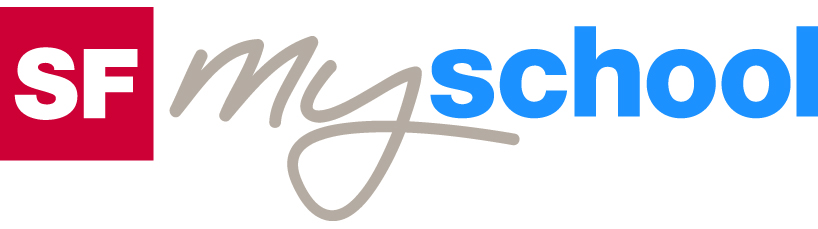 ArbeitsblattArbeitsblatt	SchülerIn:	SchülerIn:	SchülerIn:	SchülerIn: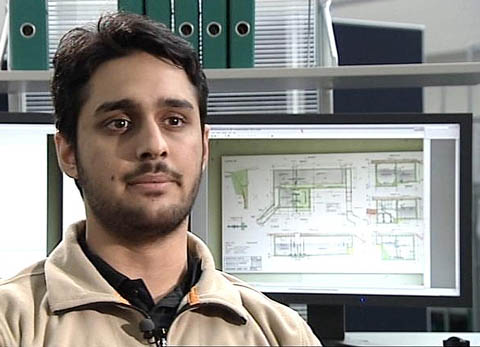 Das will ich werden: Informatiker EFZDas will ich werden: Informatiker EFZDas will ich werden: Informatiker EFZDas will ich werden: Informatiker EFZDas will ich werden: Informatiker EFZDas will ich werden: Informatiker EFZBerufsbilder aus der Schweiz (70)14:45 MinutenBerufsbilder aus der Schweiz (70)14:45 MinutenBerufsbilder aus der Schweiz (70)14:45 MinutenBerufsbilder aus der Schweiz (70)14:45 MinutenBerufsbilder aus der Schweiz (70)14:45 MinutenBerufsbilder aus der Schweiz (70)14:45 Minuten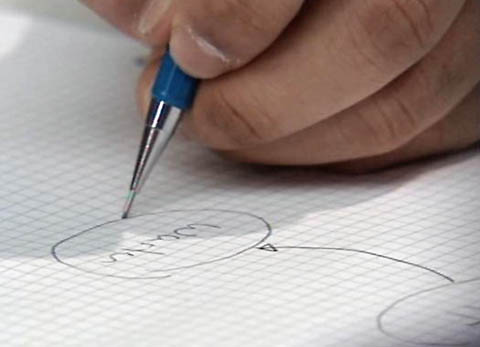 1. Was ist die Hauptaufgabe eines Applikationsentwicklers? 
2. Wie geht Faizan an eine Aufgabe heran?3. Warum macht Faizan Mohammad um Punkt 10:00 Uhr Pause?4. Erscheint dir dieses Pausensystem sinnvoll?5. Warum gibt es wohl das Vorurteil, dass Informatiker sich nur für Computer interessierten und Freaks seien? Was halten die Informatiker-Lehrlinge im Film von diesem Vorurteil? 6. Die Informatiker-Lehre ist aufgeteilt in vier Module. Nenne mindestens zwei davon!7. Die Anforderungen an den Beruf Informatiker ändern alle zwei, drei Jahre. Zudem ist die Technik ständig im Umbruch. Ist das für dich attraktiv oder nicht? Warum?8. Wie viel verdient Faizan im dritten und im letzten Lehrjahr?9. Faizan hat mit seinem Engagement in einer religiösen Gruppe einen passenden Ausgleich zur Lehre gefunden. An seinem Arbeitsplatz ist dieses Engagement kein Thema. Wie weit verbreitet ist wohl diese tolerante Haltung?10. Aus welchem Land stammt die Familie Mohammad?11. Der Informatiker-Beruf ist eine Mischung aus Einzelkämpfer und Teamplayer. Kannst du dir vorstellen, warum?12. Was hat dich am Film überrascht oder beeindruckt?1. Was ist die Hauptaufgabe eines Applikationsentwicklers? 
2. Wie geht Faizan an eine Aufgabe heran?3. Warum macht Faizan Mohammad um Punkt 10:00 Uhr Pause?4. Erscheint dir dieses Pausensystem sinnvoll?5. Warum gibt es wohl das Vorurteil, dass Informatiker sich nur für Computer interessierten und Freaks seien? Was halten die Informatiker-Lehrlinge im Film von diesem Vorurteil? 6. Die Informatiker-Lehre ist aufgeteilt in vier Module. Nenne mindestens zwei davon!7. Die Anforderungen an den Beruf Informatiker ändern alle zwei, drei Jahre. Zudem ist die Technik ständig im Umbruch. Ist das für dich attraktiv oder nicht? Warum?8. Wie viel verdient Faizan im dritten und im letzten Lehrjahr?9. Faizan hat mit seinem Engagement in einer religiösen Gruppe einen passenden Ausgleich zur Lehre gefunden. An seinem Arbeitsplatz ist dieses Engagement kein Thema. Wie weit verbreitet ist wohl diese tolerante Haltung?10. Aus welchem Land stammt die Familie Mohammad?11. Der Informatiker-Beruf ist eine Mischung aus Einzelkämpfer und Teamplayer. Kannst du dir vorstellen, warum?12. Was hat dich am Film überrascht oder beeindruckt?1. Was ist die Hauptaufgabe eines Applikationsentwicklers? 
2. Wie geht Faizan an eine Aufgabe heran?3. Warum macht Faizan Mohammad um Punkt 10:00 Uhr Pause?4. Erscheint dir dieses Pausensystem sinnvoll?5. Warum gibt es wohl das Vorurteil, dass Informatiker sich nur für Computer interessierten und Freaks seien? Was halten die Informatiker-Lehrlinge im Film von diesem Vorurteil? 6. Die Informatiker-Lehre ist aufgeteilt in vier Module. Nenne mindestens zwei davon!7. Die Anforderungen an den Beruf Informatiker ändern alle zwei, drei Jahre. Zudem ist die Technik ständig im Umbruch. Ist das für dich attraktiv oder nicht? Warum?8. Wie viel verdient Faizan im dritten und im letzten Lehrjahr?9. Faizan hat mit seinem Engagement in einer religiösen Gruppe einen passenden Ausgleich zur Lehre gefunden. An seinem Arbeitsplatz ist dieses Engagement kein Thema. Wie weit verbreitet ist wohl diese tolerante Haltung?10. Aus welchem Land stammt die Familie Mohammad?11. Der Informatiker-Beruf ist eine Mischung aus Einzelkämpfer und Teamplayer. Kannst du dir vorstellen, warum?12. Was hat dich am Film überrascht oder beeindruckt?1. Was ist die Hauptaufgabe eines Applikationsentwicklers? 
2. Wie geht Faizan an eine Aufgabe heran?3. Warum macht Faizan Mohammad um Punkt 10:00 Uhr Pause?4. Erscheint dir dieses Pausensystem sinnvoll?5. Warum gibt es wohl das Vorurteil, dass Informatiker sich nur für Computer interessierten und Freaks seien? Was halten die Informatiker-Lehrlinge im Film von diesem Vorurteil? 6. Die Informatiker-Lehre ist aufgeteilt in vier Module. Nenne mindestens zwei davon!7. Die Anforderungen an den Beruf Informatiker ändern alle zwei, drei Jahre. Zudem ist die Technik ständig im Umbruch. Ist das für dich attraktiv oder nicht? Warum?8. Wie viel verdient Faizan im dritten und im letzten Lehrjahr?9. Faizan hat mit seinem Engagement in einer religiösen Gruppe einen passenden Ausgleich zur Lehre gefunden. An seinem Arbeitsplatz ist dieses Engagement kein Thema. Wie weit verbreitet ist wohl diese tolerante Haltung?10. Aus welchem Land stammt die Familie Mohammad?11. Der Informatiker-Beruf ist eine Mischung aus Einzelkämpfer und Teamplayer. Kannst du dir vorstellen, warum?12. Was hat dich am Film überrascht oder beeindruckt?1. Was ist die Hauptaufgabe eines Applikationsentwicklers? 
2. Wie geht Faizan an eine Aufgabe heran?3. Warum macht Faizan Mohammad um Punkt 10:00 Uhr Pause?4. Erscheint dir dieses Pausensystem sinnvoll?5. Warum gibt es wohl das Vorurteil, dass Informatiker sich nur für Computer interessierten und Freaks seien? Was halten die Informatiker-Lehrlinge im Film von diesem Vorurteil? 6. Die Informatiker-Lehre ist aufgeteilt in vier Module. Nenne mindestens zwei davon!7. Die Anforderungen an den Beruf Informatiker ändern alle zwei, drei Jahre. Zudem ist die Technik ständig im Umbruch. Ist das für dich attraktiv oder nicht? Warum?8. Wie viel verdient Faizan im dritten und im letzten Lehrjahr?9. Faizan hat mit seinem Engagement in einer religiösen Gruppe einen passenden Ausgleich zur Lehre gefunden. An seinem Arbeitsplatz ist dieses Engagement kein Thema. Wie weit verbreitet ist wohl diese tolerante Haltung?10. Aus welchem Land stammt die Familie Mohammad?11. Der Informatiker-Beruf ist eine Mischung aus Einzelkämpfer und Teamplayer. Kannst du dir vorstellen, warum?12. Was hat dich am Film überrascht oder beeindruckt?1. Was ist die Hauptaufgabe eines Applikationsentwicklers? 
2. Wie geht Faizan an eine Aufgabe heran?3. Warum macht Faizan Mohammad um Punkt 10:00 Uhr Pause?4. Erscheint dir dieses Pausensystem sinnvoll?5. Warum gibt es wohl das Vorurteil, dass Informatiker sich nur für Computer interessierten und Freaks seien? Was halten die Informatiker-Lehrlinge im Film von diesem Vorurteil? 6. Die Informatiker-Lehre ist aufgeteilt in vier Module. Nenne mindestens zwei davon!7. Die Anforderungen an den Beruf Informatiker ändern alle zwei, drei Jahre. Zudem ist die Technik ständig im Umbruch. Ist das für dich attraktiv oder nicht? Warum?8. Wie viel verdient Faizan im dritten und im letzten Lehrjahr?9. Faizan hat mit seinem Engagement in einer religiösen Gruppe einen passenden Ausgleich zur Lehre gefunden. An seinem Arbeitsplatz ist dieses Engagement kein Thema. Wie weit verbreitet ist wohl diese tolerante Haltung?10. Aus welchem Land stammt die Familie Mohammad?11. Der Informatiker-Beruf ist eine Mischung aus Einzelkämpfer und Teamplayer. Kannst du dir vorstellen, warum?12. Was hat dich am Film überrascht oder beeindruckt?1. Was ist die Hauptaufgabe eines Applikationsentwicklers? 
2. Wie geht Faizan an eine Aufgabe heran?3. Warum macht Faizan Mohammad um Punkt 10:00 Uhr Pause?4. Erscheint dir dieses Pausensystem sinnvoll?5. Warum gibt es wohl das Vorurteil, dass Informatiker sich nur für Computer interessierten und Freaks seien? Was halten die Informatiker-Lehrlinge im Film von diesem Vorurteil? 6. Die Informatiker-Lehre ist aufgeteilt in vier Module. Nenne mindestens zwei davon!7. Die Anforderungen an den Beruf Informatiker ändern alle zwei, drei Jahre. Zudem ist die Technik ständig im Umbruch. Ist das für dich attraktiv oder nicht? Warum?8. Wie viel verdient Faizan im dritten und im letzten Lehrjahr?9. Faizan hat mit seinem Engagement in einer religiösen Gruppe einen passenden Ausgleich zur Lehre gefunden. An seinem Arbeitsplatz ist dieses Engagement kein Thema. Wie weit verbreitet ist wohl diese tolerante Haltung?10. Aus welchem Land stammt die Familie Mohammad?11. Der Informatiker-Beruf ist eine Mischung aus Einzelkämpfer und Teamplayer. Kannst du dir vorstellen, warum?12. Was hat dich am Film überrascht oder beeindruckt?1. Was ist die Hauptaufgabe eines Applikationsentwicklers? 
2. Wie geht Faizan an eine Aufgabe heran?3. Warum macht Faizan Mohammad um Punkt 10:00 Uhr Pause?4. Erscheint dir dieses Pausensystem sinnvoll?5. Warum gibt es wohl das Vorurteil, dass Informatiker sich nur für Computer interessierten und Freaks seien? Was halten die Informatiker-Lehrlinge im Film von diesem Vorurteil? 6. Die Informatiker-Lehre ist aufgeteilt in vier Module. Nenne mindestens zwei davon!7. Die Anforderungen an den Beruf Informatiker ändern alle zwei, drei Jahre. Zudem ist die Technik ständig im Umbruch. Ist das für dich attraktiv oder nicht? Warum?8. Wie viel verdient Faizan im dritten und im letzten Lehrjahr?9. Faizan hat mit seinem Engagement in einer religiösen Gruppe einen passenden Ausgleich zur Lehre gefunden. An seinem Arbeitsplatz ist dieses Engagement kein Thema. Wie weit verbreitet ist wohl diese tolerante Haltung?10. Aus welchem Land stammt die Familie Mohammad?11. Der Informatiker-Beruf ist eine Mischung aus Einzelkämpfer und Teamplayer. Kannst du dir vorstellen, warum?12. Was hat dich am Film überrascht oder beeindruckt?1. Was ist die Hauptaufgabe eines Applikationsentwicklers? 
2. Wie geht Faizan an eine Aufgabe heran?3. Warum macht Faizan Mohammad um Punkt 10:00 Uhr Pause?4. Erscheint dir dieses Pausensystem sinnvoll?5. Warum gibt es wohl das Vorurteil, dass Informatiker sich nur für Computer interessierten und Freaks seien? Was halten die Informatiker-Lehrlinge im Film von diesem Vorurteil? 6. Die Informatiker-Lehre ist aufgeteilt in vier Module. Nenne mindestens zwei davon!7. Die Anforderungen an den Beruf Informatiker ändern alle zwei, drei Jahre. Zudem ist die Technik ständig im Umbruch. Ist das für dich attraktiv oder nicht? Warum?8. Wie viel verdient Faizan im dritten und im letzten Lehrjahr?9. Faizan hat mit seinem Engagement in einer religiösen Gruppe einen passenden Ausgleich zur Lehre gefunden. An seinem Arbeitsplatz ist dieses Engagement kein Thema. Wie weit verbreitet ist wohl diese tolerante Haltung?10. Aus welchem Land stammt die Familie Mohammad?11. Der Informatiker-Beruf ist eine Mischung aus Einzelkämpfer und Teamplayer. Kannst du dir vorstellen, warum?12. Was hat dich am Film überrascht oder beeindruckt?1. Was ist die Hauptaufgabe eines Applikationsentwicklers? 
2. Wie geht Faizan an eine Aufgabe heran?3. Warum macht Faizan Mohammad um Punkt 10:00 Uhr Pause?4. Erscheint dir dieses Pausensystem sinnvoll?5. Warum gibt es wohl das Vorurteil, dass Informatiker sich nur für Computer interessierten und Freaks seien? Was halten die Informatiker-Lehrlinge im Film von diesem Vorurteil? 6. Die Informatiker-Lehre ist aufgeteilt in vier Module. Nenne mindestens zwei davon!7. Die Anforderungen an den Beruf Informatiker ändern alle zwei, drei Jahre. Zudem ist die Technik ständig im Umbruch. Ist das für dich attraktiv oder nicht? Warum?8. Wie viel verdient Faizan im dritten und im letzten Lehrjahr?9. Faizan hat mit seinem Engagement in einer religiösen Gruppe einen passenden Ausgleich zur Lehre gefunden. An seinem Arbeitsplatz ist dieses Engagement kein Thema. Wie weit verbreitet ist wohl diese tolerante Haltung?10. Aus welchem Land stammt die Familie Mohammad?11. Der Informatiker-Beruf ist eine Mischung aus Einzelkämpfer und Teamplayer. Kannst du dir vorstellen, warum?12. Was hat dich am Film überrascht oder beeindruckt?1. Was ist die Hauptaufgabe eines Applikationsentwicklers? 
2. Wie geht Faizan an eine Aufgabe heran?3. Warum macht Faizan Mohammad um Punkt 10:00 Uhr Pause?4. Erscheint dir dieses Pausensystem sinnvoll?5. Warum gibt es wohl das Vorurteil, dass Informatiker sich nur für Computer interessierten und Freaks seien? Was halten die Informatiker-Lehrlinge im Film von diesem Vorurteil? 6. Die Informatiker-Lehre ist aufgeteilt in vier Module. Nenne mindestens zwei davon!7. Die Anforderungen an den Beruf Informatiker ändern alle zwei, drei Jahre. Zudem ist die Technik ständig im Umbruch. Ist das für dich attraktiv oder nicht? Warum?8. Wie viel verdient Faizan im dritten und im letzten Lehrjahr?9. Faizan hat mit seinem Engagement in einer religiösen Gruppe einen passenden Ausgleich zur Lehre gefunden. An seinem Arbeitsplatz ist dieses Engagement kein Thema. Wie weit verbreitet ist wohl diese tolerante Haltung?10. Aus welchem Land stammt die Familie Mohammad?11. Der Informatiker-Beruf ist eine Mischung aus Einzelkämpfer und Teamplayer. Kannst du dir vorstellen, warum?12. Was hat dich am Film überrascht oder beeindruckt?1. Was ist die Hauptaufgabe eines Applikationsentwicklers? 
2. Wie geht Faizan an eine Aufgabe heran?3. Warum macht Faizan Mohammad um Punkt 10:00 Uhr Pause?4. Erscheint dir dieses Pausensystem sinnvoll?5. Warum gibt es wohl das Vorurteil, dass Informatiker sich nur für Computer interessierten und Freaks seien? Was halten die Informatiker-Lehrlinge im Film von diesem Vorurteil? 6. Die Informatiker-Lehre ist aufgeteilt in vier Module. Nenne mindestens zwei davon!7. Die Anforderungen an den Beruf Informatiker ändern alle zwei, drei Jahre. Zudem ist die Technik ständig im Umbruch. Ist das für dich attraktiv oder nicht? Warum?8. Wie viel verdient Faizan im dritten und im letzten Lehrjahr?9. Faizan hat mit seinem Engagement in einer religiösen Gruppe einen passenden Ausgleich zur Lehre gefunden. An seinem Arbeitsplatz ist dieses Engagement kein Thema. Wie weit verbreitet ist wohl diese tolerante Haltung?10. Aus welchem Land stammt die Familie Mohammad?11. Der Informatiker-Beruf ist eine Mischung aus Einzelkämpfer und Teamplayer. Kannst du dir vorstellen, warum?12. Was hat dich am Film überrascht oder beeindruckt?1. Was ist die Hauptaufgabe eines Applikationsentwicklers? 
2. Wie geht Faizan an eine Aufgabe heran?3. Warum macht Faizan Mohammad um Punkt 10:00 Uhr Pause?4. Erscheint dir dieses Pausensystem sinnvoll?5. Warum gibt es wohl das Vorurteil, dass Informatiker sich nur für Computer interessierten und Freaks seien? Was halten die Informatiker-Lehrlinge im Film von diesem Vorurteil? 6. Die Informatiker-Lehre ist aufgeteilt in vier Module. Nenne mindestens zwei davon!7. Die Anforderungen an den Beruf Informatiker ändern alle zwei, drei Jahre. Zudem ist die Technik ständig im Umbruch. Ist das für dich attraktiv oder nicht? Warum?8. Wie viel verdient Faizan im dritten und im letzten Lehrjahr?9. Faizan hat mit seinem Engagement in einer religiösen Gruppe einen passenden Ausgleich zur Lehre gefunden. An seinem Arbeitsplatz ist dieses Engagement kein Thema. Wie weit verbreitet ist wohl diese tolerante Haltung?10. Aus welchem Land stammt die Familie Mohammad?11. Der Informatiker-Beruf ist eine Mischung aus Einzelkämpfer und Teamplayer. Kannst du dir vorstellen, warum?12. Was hat dich am Film überrascht oder beeindruckt?1. Was ist die Hauptaufgabe eines Applikationsentwicklers? 
2. Wie geht Faizan an eine Aufgabe heran?3. Warum macht Faizan Mohammad um Punkt 10:00 Uhr Pause?4. Erscheint dir dieses Pausensystem sinnvoll?5. Warum gibt es wohl das Vorurteil, dass Informatiker sich nur für Computer interessierten und Freaks seien? Was halten die Informatiker-Lehrlinge im Film von diesem Vorurteil? 6. Die Informatiker-Lehre ist aufgeteilt in vier Module. Nenne mindestens zwei davon!7. Die Anforderungen an den Beruf Informatiker ändern alle zwei, drei Jahre. Zudem ist die Technik ständig im Umbruch. Ist das für dich attraktiv oder nicht? Warum?8. Wie viel verdient Faizan im dritten und im letzten Lehrjahr?9. Faizan hat mit seinem Engagement in einer religiösen Gruppe einen passenden Ausgleich zur Lehre gefunden. An seinem Arbeitsplatz ist dieses Engagement kein Thema. Wie weit verbreitet ist wohl diese tolerante Haltung?10. Aus welchem Land stammt die Familie Mohammad?11. Der Informatiker-Beruf ist eine Mischung aus Einzelkämpfer und Teamplayer. Kannst du dir vorstellen, warum?12. Was hat dich am Film überrascht oder beeindruckt?1. Was ist die Hauptaufgabe eines Applikationsentwicklers? 
2. Wie geht Faizan an eine Aufgabe heran?3. Warum macht Faizan Mohammad um Punkt 10:00 Uhr Pause?4. Erscheint dir dieses Pausensystem sinnvoll?5. Warum gibt es wohl das Vorurteil, dass Informatiker sich nur für Computer interessierten und Freaks seien? Was halten die Informatiker-Lehrlinge im Film von diesem Vorurteil? 6. Die Informatiker-Lehre ist aufgeteilt in vier Module. Nenne mindestens zwei davon!7. Die Anforderungen an den Beruf Informatiker ändern alle zwei, drei Jahre. Zudem ist die Technik ständig im Umbruch. Ist das für dich attraktiv oder nicht? Warum?8. Wie viel verdient Faizan im dritten und im letzten Lehrjahr?9. Faizan hat mit seinem Engagement in einer religiösen Gruppe einen passenden Ausgleich zur Lehre gefunden. An seinem Arbeitsplatz ist dieses Engagement kein Thema. Wie weit verbreitet ist wohl diese tolerante Haltung?10. Aus welchem Land stammt die Familie Mohammad?11. Der Informatiker-Beruf ist eine Mischung aus Einzelkämpfer und Teamplayer. Kannst du dir vorstellen, warum?12. Was hat dich am Film überrascht oder beeindruckt?1. Was ist die Hauptaufgabe eines Applikationsentwicklers? 
2. Wie geht Faizan an eine Aufgabe heran?3. Warum macht Faizan Mohammad um Punkt 10:00 Uhr Pause?4. Erscheint dir dieses Pausensystem sinnvoll?5. Warum gibt es wohl das Vorurteil, dass Informatiker sich nur für Computer interessierten und Freaks seien? Was halten die Informatiker-Lehrlinge im Film von diesem Vorurteil? 6. Die Informatiker-Lehre ist aufgeteilt in vier Module. Nenne mindestens zwei davon!7. Die Anforderungen an den Beruf Informatiker ändern alle zwei, drei Jahre. Zudem ist die Technik ständig im Umbruch. Ist das für dich attraktiv oder nicht? Warum?8. Wie viel verdient Faizan im dritten und im letzten Lehrjahr?9. Faizan hat mit seinem Engagement in einer religiösen Gruppe einen passenden Ausgleich zur Lehre gefunden. An seinem Arbeitsplatz ist dieses Engagement kein Thema. Wie weit verbreitet ist wohl diese tolerante Haltung?10. Aus welchem Land stammt die Familie Mohammad?11. Der Informatiker-Beruf ist eine Mischung aus Einzelkämpfer und Teamplayer. Kannst du dir vorstellen, warum?12. Was hat dich am Film überrascht oder beeindruckt?1. Was ist die Hauptaufgabe eines Applikationsentwicklers? 
2. Wie geht Faizan an eine Aufgabe heran?3. Warum macht Faizan Mohammad um Punkt 10:00 Uhr Pause?4. Erscheint dir dieses Pausensystem sinnvoll?5. Warum gibt es wohl das Vorurteil, dass Informatiker sich nur für Computer interessierten und Freaks seien? Was halten die Informatiker-Lehrlinge im Film von diesem Vorurteil? 6. Die Informatiker-Lehre ist aufgeteilt in vier Module. Nenne mindestens zwei davon!7. Die Anforderungen an den Beruf Informatiker ändern alle zwei, drei Jahre. Zudem ist die Technik ständig im Umbruch. Ist das für dich attraktiv oder nicht? Warum?8. Wie viel verdient Faizan im dritten und im letzten Lehrjahr?9. Faizan hat mit seinem Engagement in einer religiösen Gruppe einen passenden Ausgleich zur Lehre gefunden. An seinem Arbeitsplatz ist dieses Engagement kein Thema. Wie weit verbreitet ist wohl diese tolerante Haltung?10. Aus welchem Land stammt die Familie Mohammad?11. Der Informatiker-Beruf ist eine Mischung aus Einzelkämpfer und Teamplayer. Kannst du dir vorstellen, warum?12. Was hat dich am Film überrascht oder beeindruckt?1. Was ist die Hauptaufgabe eines Applikationsentwicklers? 
2. Wie geht Faizan an eine Aufgabe heran?3. Warum macht Faizan Mohammad um Punkt 10:00 Uhr Pause?4. Erscheint dir dieses Pausensystem sinnvoll?5. Warum gibt es wohl das Vorurteil, dass Informatiker sich nur für Computer interessierten und Freaks seien? Was halten die Informatiker-Lehrlinge im Film von diesem Vorurteil? 6. Die Informatiker-Lehre ist aufgeteilt in vier Module. Nenne mindestens zwei davon!7. Die Anforderungen an den Beruf Informatiker ändern alle zwei, drei Jahre. Zudem ist die Technik ständig im Umbruch. Ist das für dich attraktiv oder nicht? Warum?8. Wie viel verdient Faizan im dritten und im letzten Lehrjahr?9. Faizan hat mit seinem Engagement in einer religiösen Gruppe einen passenden Ausgleich zur Lehre gefunden. An seinem Arbeitsplatz ist dieses Engagement kein Thema. Wie weit verbreitet ist wohl diese tolerante Haltung?10. Aus welchem Land stammt die Familie Mohammad?11. Der Informatiker-Beruf ist eine Mischung aus Einzelkämpfer und Teamplayer. Kannst du dir vorstellen, warum?12. Was hat dich am Film überrascht oder beeindruckt?1. Was ist die Hauptaufgabe eines Applikationsentwicklers? 
2. Wie geht Faizan an eine Aufgabe heran?3. Warum macht Faizan Mohammad um Punkt 10:00 Uhr Pause?4. Erscheint dir dieses Pausensystem sinnvoll?5. Warum gibt es wohl das Vorurteil, dass Informatiker sich nur für Computer interessierten und Freaks seien? Was halten die Informatiker-Lehrlinge im Film von diesem Vorurteil? 6. Die Informatiker-Lehre ist aufgeteilt in vier Module. Nenne mindestens zwei davon!7. Die Anforderungen an den Beruf Informatiker ändern alle zwei, drei Jahre. Zudem ist die Technik ständig im Umbruch. Ist das für dich attraktiv oder nicht? Warum?8. Wie viel verdient Faizan im dritten und im letzten Lehrjahr?9. Faizan hat mit seinem Engagement in einer religiösen Gruppe einen passenden Ausgleich zur Lehre gefunden. An seinem Arbeitsplatz ist dieses Engagement kein Thema. Wie weit verbreitet ist wohl diese tolerante Haltung?10. Aus welchem Land stammt die Familie Mohammad?11. Der Informatiker-Beruf ist eine Mischung aus Einzelkämpfer und Teamplayer. Kannst du dir vorstellen, warum?12. Was hat dich am Film überrascht oder beeindruckt?1. Was ist die Hauptaufgabe eines Applikationsentwicklers? 
2. Wie geht Faizan an eine Aufgabe heran?3. Warum macht Faizan Mohammad um Punkt 10:00 Uhr Pause?4. Erscheint dir dieses Pausensystem sinnvoll?5. Warum gibt es wohl das Vorurteil, dass Informatiker sich nur für Computer interessierten und Freaks seien? Was halten die Informatiker-Lehrlinge im Film von diesem Vorurteil? 6. Die Informatiker-Lehre ist aufgeteilt in vier Module. Nenne mindestens zwei davon!7. Die Anforderungen an den Beruf Informatiker ändern alle zwei, drei Jahre. Zudem ist die Technik ständig im Umbruch. Ist das für dich attraktiv oder nicht? Warum?8. Wie viel verdient Faizan im dritten und im letzten Lehrjahr?9. Faizan hat mit seinem Engagement in einer religiösen Gruppe einen passenden Ausgleich zur Lehre gefunden. An seinem Arbeitsplatz ist dieses Engagement kein Thema. Wie weit verbreitet ist wohl diese tolerante Haltung?10. Aus welchem Land stammt die Familie Mohammad?11. Der Informatiker-Beruf ist eine Mischung aus Einzelkämpfer und Teamplayer. Kannst du dir vorstellen, warum?12. Was hat dich am Film überrascht oder beeindruckt?1. Was ist die Hauptaufgabe eines Applikationsentwicklers? 
2. Wie geht Faizan an eine Aufgabe heran?3. Warum macht Faizan Mohammad um Punkt 10:00 Uhr Pause?4. Erscheint dir dieses Pausensystem sinnvoll?5. Warum gibt es wohl das Vorurteil, dass Informatiker sich nur für Computer interessierten und Freaks seien? Was halten die Informatiker-Lehrlinge im Film von diesem Vorurteil? 6. Die Informatiker-Lehre ist aufgeteilt in vier Module. Nenne mindestens zwei davon!7. Die Anforderungen an den Beruf Informatiker ändern alle zwei, drei Jahre. Zudem ist die Technik ständig im Umbruch. Ist das für dich attraktiv oder nicht? Warum?8. Wie viel verdient Faizan im dritten und im letzten Lehrjahr?9. Faizan hat mit seinem Engagement in einer religiösen Gruppe einen passenden Ausgleich zur Lehre gefunden. An seinem Arbeitsplatz ist dieses Engagement kein Thema. Wie weit verbreitet ist wohl diese tolerante Haltung?10. Aus welchem Land stammt die Familie Mohammad?11. Der Informatiker-Beruf ist eine Mischung aus Einzelkämpfer und Teamplayer. Kannst du dir vorstellen, warum?12. Was hat dich am Film überrascht oder beeindruckt?1. Was ist die Hauptaufgabe eines Applikationsentwicklers? 
2. Wie geht Faizan an eine Aufgabe heran?3. Warum macht Faizan Mohammad um Punkt 10:00 Uhr Pause?4. Erscheint dir dieses Pausensystem sinnvoll?5. Warum gibt es wohl das Vorurteil, dass Informatiker sich nur für Computer interessierten und Freaks seien? Was halten die Informatiker-Lehrlinge im Film von diesem Vorurteil? 6. Die Informatiker-Lehre ist aufgeteilt in vier Module. Nenne mindestens zwei davon!7. Die Anforderungen an den Beruf Informatiker ändern alle zwei, drei Jahre. Zudem ist die Technik ständig im Umbruch. Ist das für dich attraktiv oder nicht? Warum?8. Wie viel verdient Faizan im dritten und im letzten Lehrjahr?9. Faizan hat mit seinem Engagement in einer religiösen Gruppe einen passenden Ausgleich zur Lehre gefunden. An seinem Arbeitsplatz ist dieses Engagement kein Thema. Wie weit verbreitet ist wohl diese tolerante Haltung?10. Aus welchem Land stammt die Familie Mohammad?11. Der Informatiker-Beruf ist eine Mischung aus Einzelkämpfer und Teamplayer. Kannst du dir vorstellen, warum?12. Was hat dich am Film überrascht oder beeindruckt?1. Was ist die Hauptaufgabe eines Applikationsentwicklers? 
2. Wie geht Faizan an eine Aufgabe heran?3. Warum macht Faizan Mohammad um Punkt 10:00 Uhr Pause?4. Erscheint dir dieses Pausensystem sinnvoll?5. Warum gibt es wohl das Vorurteil, dass Informatiker sich nur für Computer interessierten und Freaks seien? Was halten die Informatiker-Lehrlinge im Film von diesem Vorurteil? 6. Die Informatiker-Lehre ist aufgeteilt in vier Module. Nenne mindestens zwei davon!7. Die Anforderungen an den Beruf Informatiker ändern alle zwei, drei Jahre. Zudem ist die Technik ständig im Umbruch. Ist das für dich attraktiv oder nicht? Warum?8. Wie viel verdient Faizan im dritten und im letzten Lehrjahr?9. Faizan hat mit seinem Engagement in einer religiösen Gruppe einen passenden Ausgleich zur Lehre gefunden. An seinem Arbeitsplatz ist dieses Engagement kein Thema. Wie weit verbreitet ist wohl diese tolerante Haltung?10. Aus welchem Land stammt die Familie Mohammad?11. Der Informatiker-Beruf ist eine Mischung aus Einzelkämpfer und Teamplayer. Kannst du dir vorstellen, warum?12. Was hat dich am Film überrascht oder beeindruckt?1. Was ist die Hauptaufgabe eines Applikationsentwicklers? 
2. Wie geht Faizan an eine Aufgabe heran?3. Warum macht Faizan Mohammad um Punkt 10:00 Uhr Pause?4. Erscheint dir dieses Pausensystem sinnvoll?5. Warum gibt es wohl das Vorurteil, dass Informatiker sich nur für Computer interessierten und Freaks seien? Was halten die Informatiker-Lehrlinge im Film von diesem Vorurteil? 6. Die Informatiker-Lehre ist aufgeteilt in vier Module. Nenne mindestens zwei davon!7. Die Anforderungen an den Beruf Informatiker ändern alle zwei, drei Jahre. Zudem ist die Technik ständig im Umbruch. Ist das für dich attraktiv oder nicht? Warum?8. Wie viel verdient Faizan im dritten und im letzten Lehrjahr?9. Faizan hat mit seinem Engagement in einer religiösen Gruppe einen passenden Ausgleich zur Lehre gefunden. An seinem Arbeitsplatz ist dieses Engagement kein Thema. Wie weit verbreitet ist wohl diese tolerante Haltung?10. Aus welchem Land stammt die Familie Mohammad?11. Der Informatiker-Beruf ist eine Mischung aus Einzelkämpfer und Teamplayer. Kannst du dir vorstellen, warum?12. Was hat dich am Film überrascht oder beeindruckt?1. Was ist die Hauptaufgabe eines Applikationsentwicklers? 
2. Wie geht Faizan an eine Aufgabe heran?3. Warum macht Faizan Mohammad um Punkt 10:00 Uhr Pause?4. Erscheint dir dieses Pausensystem sinnvoll?5. Warum gibt es wohl das Vorurteil, dass Informatiker sich nur für Computer interessierten und Freaks seien? Was halten die Informatiker-Lehrlinge im Film von diesem Vorurteil? 6. Die Informatiker-Lehre ist aufgeteilt in vier Module. Nenne mindestens zwei davon!7. Die Anforderungen an den Beruf Informatiker ändern alle zwei, drei Jahre. Zudem ist die Technik ständig im Umbruch. Ist das für dich attraktiv oder nicht? Warum?8. Wie viel verdient Faizan im dritten und im letzten Lehrjahr?9. Faizan hat mit seinem Engagement in einer religiösen Gruppe einen passenden Ausgleich zur Lehre gefunden. An seinem Arbeitsplatz ist dieses Engagement kein Thema. Wie weit verbreitet ist wohl diese tolerante Haltung?10. Aus welchem Land stammt die Familie Mohammad?11. Der Informatiker-Beruf ist eine Mischung aus Einzelkämpfer und Teamplayer. Kannst du dir vorstellen, warum?12. Was hat dich am Film überrascht oder beeindruckt?1. Was ist die Hauptaufgabe eines Applikationsentwicklers? 
2. Wie geht Faizan an eine Aufgabe heran?3. Warum macht Faizan Mohammad um Punkt 10:00 Uhr Pause?4. Erscheint dir dieses Pausensystem sinnvoll?5. Warum gibt es wohl das Vorurteil, dass Informatiker sich nur für Computer interessierten und Freaks seien? Was halten die Informatiker-Lehrlinge im Film von diesem Vorurteil? 6. Die Informatiker-Lehre ist aufgeteilt in vier Module. Nenne mindestens zwei davon!7. Die Anforderungen an den Beruf Informatiker ändern alle zwei, drei Jahre. Zudem ist die Technik ständig im Umbruch. Ist das für dich attraktiv oder nicht? Warum?8. Wie viel verdient Faizan im dritten und im letzten Lehrjahr?9. Faizan hat mit seinem Engagement in einer religiösen Gruppe einen passenden Ausgleich zur Lehre gefunden. An seinem Arbeitsplatz ist dieses Engagement kein Thema. Wie weit verbreitet ist wohl diese tolerante Haltung?10. Aus welchem Land stammt die Familie Mohammad?11. Der Informatiker-Beruf ist eine Mischung aus Einzelkämpfer und Teamplayer. Kannst du dir vorstellen, warum?12. Was hat dich am Film überrascht oder beeindruckt?1. Was ist die Hauptaufgabe eines Applikationsentwicklers? 
2. Wie geht Faizan an eine Aufgabe heran?3. Warum macht Faizan Mohammad um Punkt 10:00 Uhr Pause?4. Erscheint dir dieses Pausensystem sinnvoll?5. Warum gibt es wohl das Vorurteil, dass Informatiker sich nur für Computer interessierten und Freaks seien? Was halten die Informatiker-Lehrlinge im Film von diesem Vorurteil? 6. Die Informatiker-Lehre ist aufgeteilt in vier Module. Nenne mindestens zwei davon!7. Die Anforderungen an den Beruf Informatiker ändern alle zwei, drei Jahre. Zudem ist die Technik ständig im Umbruch. Ist das für dich attraktiv oder nicht? Warum?8. Wie viel verdient Faizan im dritten und im letzten Lehrjahr?9. Faizan hat mit seinem Engagement in einer religiösen Gruppe einen passenden Ausgleich zur Lehre gefunden. An seinem Arbeitsplatz ist dieses Engagement kein Thema. Wie weit verbreitet ist wohl diese tolerante Haltung?10. Aus welchem Land stammt die Familie Mohammad?11. Der Informatiker-Beruf ist eine Mischung aus Einzelkämpfer und Teamplayer. Kannst du dir vorstellen, warum?12. Was hat dich am Film überrascht oder beeindruckt?1. Was ist die Hauptaufgabe eines Applikationsentwicklers? 
2. Wie geht Faizan an eine Aufgabe heran?3. Warum macht Faizan Mohammad um Punkt 10:00 Uhr Pause?4. Erscheint dir dieses Pausensystem sinnvoll?5. Warum gibt es wohl das Vorurteil, dass Informatiker sich nur für Computer interessierten und Freaks seien? Was halten die Informatiker-Lehrlinge im Film von diesem Vorurteil? 6. Die Informatiker-Lehre ist aufgeteilt in vier Module. Nenne mindestens zwei davon!7. Die Anforderungen an den Beruf Informatiker ändern alle zwei, drei Jahre. Zudem ist die Technik ständig im Umbruch. Ist das für dich attraktiv oder nicht? Warum?8. Wie viel verdient Faizan im dritten und im letzten Lehrjahr?9. Faizan hat mit seinem Engagement in einer religiösen Gruppe einen passenden Ausgleich zur Lehre gefunden. An seinem Arbeitsplatz ist dieses Engagement kein Thema. Wie weit verbreitet ist wohl diese tolerante Haltung?10. Aus welchem Land stammt die Familie Mohammad?11. Der Informatiker-Beruf ist eine Mischung aus Einzelkämpfer und Teamplayer. Kannst du dir vorstellen, warum?12. Was hat dich am Film überrascht oder beeindruckt?1. Was ist die Hauptaufgabe eines Applikationsentwicklers? 
2. Wie geht Faizan an eine Aufgabe heran?3. Warum macht Faizan Mohammad um Punkt 10:00 Uhr Pause?4. Erscheint dir dieses Pausensystem sinnvoll?5. Warum gibt es wohl das Vorurteil, dass Informatiker sich nur für Computer interessierten und Freaks seien? Was halten die Informatiker-Lehrlinge im Film von diesem Vorurteil? 6. Die Informatiker-Lehre ist aufgeteilt in vier Module. Nenne mindestens zwei davon!7. Die Anforderungen an den Beruf Informatiker ändern alle zwei, drei Jahre. Zudem ist die Technik ständig im Umbruch. Ist das für dich attraktiv oder nicht? Warum?8. Wie viel verdient Faizan im dritten und im letzten Lehrjahr?9. Faizan hat mit seinem Engagement in einer religiösen Gruppe einen passenden Ausgleich zur Lehre gefunden. An seinem Arbeitsplatz ist dieses Engagement kein Thema. Wie weit verbreitet ist wohl diese tolerante Haltung?10. Aus welchem Land stammt die Familie Mohammad?11. Der Informatiker-Beruf ist eine Mischung aus Einzelkämpfer und Teamplayer. Kannst du dir vorstellen, warum?12. Was hat dich am Film überrascht oder beeindruckt?1. Was ist die Hauptaufgabe eines Applikationsentwicklers? 
2. Wie geht Faizan an eine Aufgabe heran?3. Warum macht Faizan Mohammad um Punkt 10:00 Uhr Pause?4. Erscheint dir dieses Pausensystem sinnvoll?5. Warum gibt es wohl das Vorurteil, dass Informatiker sich nur für Computer interessierten und Freaks seien? Was halten die Informatiker-Lehrlinge im Film von diesem Vorurteil? 6. Die Informatiker-Lehre ist aufgeteilt in vier Module. Nenne mindestens zwei davon!7. Die Anforderungen an den Beruf Informatiker ändern alle zwei, drei Jahre. Zudem ist die Technik ständig im Umbruch. Ist das für dich attraktiv oder nicht? Warum?8. Wie viel verdient Faizan im dritten und im letzten Lehrjahr?9. Faizan hat mit seinem Engagement in einer religiösen Gruppe einen passenden Ausgleich zur Lehre gefunden. An seinem Arbeitsplatz ist dieses Engagement kein Thema. Wie weit verbreitet ist wohl diese tolerante Haltung?10. Aus welchem Land stammt die Familie Mohammad?11. Der Informatiker-Beruf ist eine Mischung aus Einzelkämpfer und Teamplayer. Kannst du dir vorstellen, warum?12. Was hat dich am Film überrascht oder beeindruckt?1. Was ist die Hauptaufgabe eines Applikationsentwicklers? 
2. Wie geht Faizan an eine Aufgabe heran?3. Warum macht Faizan Mohammad um Punkt 10:00 Uhr Pause?4. Erscheint dir dieses Pausensystem sinnvoll?5. Warum gibt es wohl das Vorurteil, dass Informatiker sich nur für Computer interessierten und Freaks seien? Was halten die Informatiker-Lehrlinge im Film von diesem Vorurteil? 6. Die Informatiker-Lehre ist aufgeteilt in vier Module. Nenne mindestens zwei davon!7. Die Anforderungen an den Beruf Informatiker ändern alle zwei, drei Jahre. Zudem ist die Technik ständig im Umbruch. Ist das für dich attraktiv oder nicht? Warum?8. Wie viel verdient Faizan im dritten und im letzten Lehrjahr?9. Faizan hat mit seinem Engagement in einer religiösen Gruppe einen passenden Ausgleich zur Lehre gefunden. An seinem Arbeitsplatz ist dieses Engagement kein Thema. Wie weit verbreitet ist wohl diese tolerante Haltung?10. Aus welchem Land stammt die Familie Mohammad?11. Der Informatiker-Beruf ist eine Mischung aus Einzelkämpfer und Teamplayer. Kannst du dir vorstellen, warum?12. Was hat dich am Film überrascht oder beeindruckt?1. Was ist die Hauptaufgabe eines Applikationsentwicklers? 
2. Wie geht Faizan an eine Aufgabe heran?3. Warum macht Faizan Mohammad um Punkt 10:00 Uhr Pause?4. Erscheint dir dieses Pausensystem sinnvoll?5. Warum gibt es wohl das Vorurteil, dass Informatiker sich nur für Computer interessierten und Freaks seien? Was halten die Informatiker-Lehrlinge im Film von diesem Vorurteil? 6. Die Informatiker-Lehre ist aufgeteilt in vier Module. Nenne mindestens zwei davon!7. Die Anforderungen an den Beruf Informatiker ändern alle zwei, drei Jahre. Zudem ist die Technik ständig im Umbruch. Ist das für dich attraktiv oder nicht? Warum?8. Wie viel verdient Faizan im dritten und im letzten Lehrjahr?9. Faizan hat mit seinem Engagement in einer religiösen Gruppe einen passenden Ausgleich zur Lehre gefunden. An seinem Arbeitsplatz ist dieses Engagement kein Thema. Wie weit verbreitet ist wohl diese tolerante Haltung?10. Aus welchem Land stammt die Familie Mohammad?11. Der Informatiker-Beruf ist eine Mischung aus Einzelkämpfer und Teamplayer. Kannst du dir vorstellen, warum?12. Was hat dich am Film überrascht oder beeindruckt?1. Was ist die Hauptaufgabe eines Applikationsentwicklers? 
2. Wie geht Faizan an eine Aufgabe heran?3. Warum macht Faizan Mohammad um Punkt 10:00 Uhr Pause?4. Erscheint dir dieses Pausensystem sinnvoll?5. Warum gibt es wohl das Vorurteil, dass Informatiker sich nur für Computer interessierten und Freaks seien? Was halten die Informatiker-Lehrlinge im Film von diesem Vorurteil? 6. Die Informatiker-Lehre ist aufgeteilt in vier Module. Nenne mindestens zwei davon!7. Die Anforderungen an den Beruf Informatiker ändern alle zwei, drei Jahre. Zudem ist die Technik ständig im Umbruch. Ist das für dich attraktiv oder nicht? Warum?8. Wie viel verdient Faizan im dritten und im letzten Lehrjahr?9. Faizan hat mit seinem Engagement in einer religiösen Gruppe einen passenden Ausgleich zur Lehre gefunden. An seinem Arbeitsplatz ist dieses Engagement kein Thema. Wie weit verbreitet ist wohl diese tolerante Haltung?10. Aus welchem Land stammt die Familie Mohammad?11. Der Informatiker-Beruf ist eine Mischung aus Einzelkämpfer und Teamplayer. Kannst du dir vorstellen, warum?12. Was hat dich am Film überrascht oder beeindruckt?1. Was ist die Hauptaufgabe eines Applikationsentwicklers? 
2. Wie geht Faizan an eine Aufgabe heran?3. Warum macht Faizan Mohammad um Punkt 10:00 Uhr Pause?4. Erscheint dir dieses Pausensystem sinnvoll?5. Warum gibt es wohl das Vorurteil, dass Informatiker sich nur für Computer interessierten und Freaks seien? Was halten die Informatiker-Lehrlinge im Film von diesem Vorurteil? 6. Die Informatiker-Lehre ist aufgeteilt in vier Module. Nenne mindestens zwei davon!7. Die Anforderungen an den Beruf Informatiker ändern alle zwei, drei Jahre. Zudem ist die Technik ständig im Umbruch. Ist das für dich attraktiv oder nicht? Warum?8. Wie viel verdient Faizan im dritten und im letzten Lehrjahr?9. Faizan hat mit seinem Engagement in einer religiösen Gruppe einen passenden Ausgleich zur Lehre gefunden. An seinem Arbeitsplatz ist dieses Engagement kein Thema. Wie weit verbreitet ist wohl diese tolerante Haltung?10. Aus welchem Land stammt die Familie Mohammad?11. Der Informatiker-Beruf ist eine Mischung aus Einzelkämpfer und Teamplayer. Kannst du dir vorstellen, warum?12. Was hat dich am Film überrascht oder beeindruckt?1. Was ist die Hauptaufgabe eines Applikationsentwicklers? 
2. Wie geht Faizan an eine Aufgabe heran?3. Warum macht Faizan Mohammad um Punkt 10:00 Uhr Pause?4. Erscheint dir dieses Pausensystem sinnvoll?5. Warum gibt es wohl das Vorurteil, dass Informatiker sich nur für Computer interessierten und Freaks seien? Was halten die Informatiker-Lehrlinge im Film von diesem Vorurteil? 6. Die Informatiker-Lehre ist aufgeteilt in vier Module. Nenne mindestens zwei davon!7. Die Anforderungen an den Beruf Informatiker ändern alle zwei, drei Jahre. Zudem ist die Technik ständig im Umbruch. Ist das für dich attraktiv oder nicht? Warum?8. Wie viel verdient Faizan im dritten und im letzten Lehrjahr?9. Faizan hat mit seinem Engagement in einer religiösen Gruppe einen passenden Ausgleich zur Lehre gefunden. An seinem Arbeitsplatz ist dieses Engagement kein Thema. Wie weit verbreitet ist wohl diese tolerante Haltung?10. Aus welchem Land stammt die Familie Mohammad?11. Der Informatiker-Beruf ist eine Mischung aus Einzelkämpfer und Teamplayer. Kannst du dir vorstellen, warum?12. Was hat dich am Film überrascht oder beeindruckt?1. Was ist die Hauptaufgabe eines Applikationsentwicklers? 
2. Wie geht Faizan an eine Aufgabe heran?3. Warum macht Faizan Mohammad um Punkt 10:00 Uhr Pause?4. Erscheint dir dieses Pausensystem sinnvoll?5. Warum gibt es wohl das Vorurteil, dass Informatiker sich nur für Computer interessierten und Freaks seien? Was halten die Informatiker-Lehrlinge im Film von diesem Vorurteil? 6. Die Informatiker-Lehre ist aufgeteilt in vier Module. Nenne mindestens zwei davon!7. Die Anforderungen an den Beruf Informatiker ändern alle zwei, drei Jahre. Zudem ist die Technik ständig im Umbruch. Ist das für dich attraktiv oder nicht? Warum?8. Wie viel verdient Faizan im dritten und im letzten Lehrjahr?9. Faizan hat mit seinem Engagement in einer religiösen Gruppe einen passenden Ausgleich zur Lehre gefunden. An seinem Arbeitsplatz ist dieses Engagement kein Thema. Wie weit verbreitet ist wohl diese tolerante Haltung?10. Aus welchem Land stammt die Familie Mohammad?11. Der Informatiker-Beruf ist eine Mischung aus Einzelkämpfer und Teamplayer. Kannst du dir vorstellen, warum?12. Was hat dich am Film überrascht oder beeindruckt?1. Was ist die Hauptaufgabe eines Applikationsentwicklers? 
2. Wie geht Faizan an eine Aufgabe heran?3. Warum macht Faizan Mohammad um Punkt 10:00 Uhr Pause?4. Erscheint dir dieses Pausensystem sinnvoll?5. Warum gibt es wohl das Vorurteil, dass Informatiker sich nur für Computer interessierten und Freaks seien? Was halten die Informatiker-Lehrlinge im Film von diesem Vorurteil? 6. Die Informatiker-Lehre ist aufgeteilt in vier Module. Nenne mindestens zwei davon!7. Die Anforderungen an den Beruf Informatiker ändern alle zwei, drei Jahre. Zudem ist die Technik ständig im Umbruch. Ist das für dich attraktiv oder nicht? Warum?8. Wie viel verdient Faizan im dritten und im letzten Lehrjahr?9. Faizan hat mit seinem Engagement in einer religiösen Gruppe einen passenden Ausgleich zur Lehre gefunden. An seinem Arbeitsplatz ist dieses Engagement kein Thema. Wie weit verbreitet ist wohl diese tolerante Haltung?10. Aus welchem Land stammt die Familie Mohammad?11. Der Informatiker-Beruf ist eine Mischung aus Einzelkämpfer und Teamplayer. Kannst du dir vorstellen, warum?12. Was hat dich am Film überrascht oder beeindruckt?1. Was ist die Hauptaufgabe eines Applikationsentwicklers? 
2. Wie geht Faizan an eine Aufgabe heran?3. Warum macht Faizan Mohammad um Punkt 10:00 Uhr Pause?4. Erscheint dir dieses Pausensystem sinnvoll?5. Warum gibt es wohl das Vorurteil, dass Informatiker sich nur für Computer interessierten und Freaks seien? Was halten die Informatiker-Lehrlinge im Film von diesem Vorurteil? 6. Die Informatiker-Lehre ist aufgeteilt in vier Module. Nenne mindestens zwei davon!7. Die Anforderungen an den Beruf Informatiker ändern alle zwei, drei Jahre. Zudem ist die Technik ständig im Umbruch. Ist das für dich attraktiv oder nicht? Warum?8. Wie viel verdient Faizan im dritten und im letzten Lehrjahr?9. Faizan hat mit seinem Engagement in einer religiösen Gruppe einen passenden Ausgleich zur Lehre gefunden. An seinem Arbeitsplatz ist dieses Engagement kein Thema. Wie weit verbreitet ist wohl diese tolerante Haltung?10. Aus welchem Land stammt die Familie Mohammad?11. Der Informatiker-Beruf ist eine Mischung aus Einzelkämpfer und Teamplayer. Kannst du dir vorstellen, warum?12. Was hat dich am Film überrascht oder beeindruckt?1. Was ist die Hauptaufgabe eines Applikationsentwicklers? 
2. Wie geht Faizan an eine Aufgabe heran?3. Warum macht Faizan Mohammad um Punkt 10:00 Uhr Pause?4. Erscheint dir dieses Pausensystem sinnvoll?5. Warum gibt es wohl das Vorurteil, dass Informatiker sich nur für Computer interessierten und Freaks seien? Was halten die Informatiker-Lehrlinge im Film von diesem Vorurteil? 6. Die Informatiker-Lehre ist aufgeteilt in vier Module. Nenne mindestens zwei davon!7. Die Anforderungen an den Beruf Informatiker ändern alle zwei, drei Jahre. Zudem ist die Technik ständig im Umbruch. Ist das für dich attraktiv oder nicht? Warum?8. Wie viel verdient Faizan im dritten und im letzten Lehrjahr?9. Faizan hat mit seinem Engagement in einer religiösen Gruppe einen passenden Ausgleich zur Lehre gefunden. An seinem Arbeitsplatz ist dieses Engagement kein Thema. Wie weit verbreitet ist wohl diese tolerante Haltung?10. Aus welchem Land stammt die Familie Mohammad?11. Der Informatiker-Beruf ist eine Mischung aus Einzelkämpfer und Teamplayer. Kannst du dir vorstellen, warum?12. Was hat dich am Film überrascht oder beeindruckt?1. Was ist die Hauptaufgabe eines Applikationsentwicklers? 
2. Wie geht Faizan an eine Aufgabe heran?3. Warum macht Faizan Mohammad um Punkt 10:00 Uhr Pause?4. Erscheint dir dieses Pausensystem sinnvoll?5. Warum gibt es wohl das Vorurteil, dass Informatiker sich nur für Computer interessierten und Freaks seien? Was halten die Informatiker-Lehrlinge im Film von diesem Vorurteil? 6. Die Informatiker-Lehre ist aufgeteilt in vier Module. Nenne mindestens zwei davon!7. Die Anforderungen an den Beruf Informatiker ändern alle zwei, drei Jahre. Zudem ist die Technik ständig im Umbruch. Ist das für dich attraktiv oder nicht? Warum?8. Wie viel verdient Faizan im dritten und im letzten Lehrjahr?9. Faizan hat mit seinem Engagement in einer religiösen Gruppe einen passenden Ausgleich zur Lehre gefunden. An seinem Arbeitsplatz ist dieses Engagement kein Thema. Wie weit verbreitet ist wohl diese tolerante Haltung?10. Aus welchem Land stammt die Familie Mohammad?11. Der Informatiker-Beruf ist eine Mischung aus Einzelkämpfer und Teamplayer. Kannst du dir vorstellen, warum?12. Was hat dich am Film überrascht oder beeindruckt?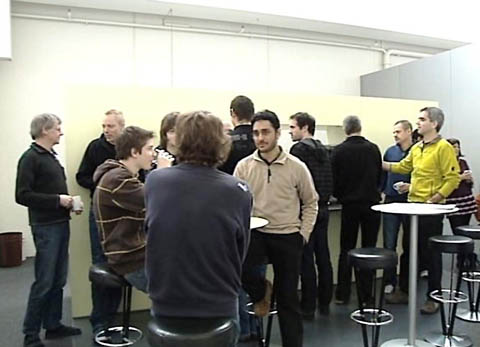 1. Was ist die Hauptaufgabe eines Applikationsentwicklers? 
2. Wie geht Faizan an eine Aufgabe heran?3. Warum macht Faizan Mohammad um Punkt 10:00 Uhr Pause?4. Erscheint dir dieses Pausensystem sinnvoll?5. Warum gibt es wohl das Vorurteil, dass Informatiker sich nur für Computer interessierten und Freaks seien? Was halten die Informatiker-Lehrlinge im Film von diesem Vorurteil? 6. Die Informatiker-Lehre ist aufgeteilt in vier Module. Nenne mindestens zwei davon!7. Die Anforderungen an den Beruf Informatiker ändern alle zwei, drei Jahre. Zudem ist die Technik ständig im Umbruch. Ist das für dich attraktiv oder nicht? Warum?8. Wie viel verdient Faizan im dritten und im letzten Lehrjahr?9. Faizan hat mit seinem Engagement in einer religiösen Gruppe einen passenden Ausgleich zur Lehre gefunden. An seinem Arbeitsplatz ist dieses Engagement kein Thema. Wie weit verbreitet ist wohl diese tolerante Haltung?10. Aus welchem Land stammt die Familie Mohammad?11. Der Informatiker-Beruf ist eine Mischung aus Einzelkämpfer und Teamplayer. Kannst du dir vorstellen, warum?12. Was hat dich am Film überrascht oder beeindruckt?1. Was ist die Hauptaufgabe eines Applikationsentwicklers? 
2. Wie geht Faizan an eine Aufgabe heran?3. Warum macht Faizan Mohammad um Punkt 10:00 Uhr Pause?4. Erscheint dir dieses Pausensystem sinnvoll?5. Warum gibt es wohl das Vorurteil, dass Informatiker sich nur für Computer interessierten und Freaks seien? Was halten die Informatiker-Lehrlinge im Film von diesem Vorurteil? 6. Die Informatiker-Lehre ist aufgeteilt in vier Module. Nenne mindestens zwei davon!7. Die Anforderungen an den Beruf Informatiker ändern alle zwei, drei Jahre. Zudem ist die Technik ständig im Umbruch. Ist das für dich attraktiv oder nicht? Warum?8. Wie viel verdient Faizan im dritten und im letzten Lehrjahr?9. Faizan hat mit seinem Engagement in einer religiösen Gruppe einen passenden Ausgleich zur Lehre gefunden. An seinem Arbeitsplatz ist dieses Engagement kein Thema. Wie weit verbreitet ist wohl diese tolerante Haltung?10. Aus welchem Land stammt die Familie Mohammad?11. Der Informatiker-Beruf ist eine Mischung aus Einzelkämpfer und Teamplayer. Kannst du dir vorstellen, warum?12. Was hat dich am Film überrascht oder beeindruckt?1. Was ist die Hauptaufgabe eines Applikationsentwicklers? 
2. Wie geht Faizan an eine Aufgabe heran?3. Warum macht Faizan Mohammad um Punkt 10:00 Uhr Pause?4. Erscheint dir dieses Pausensystem sinnvoll?5. Warum gibt es wohl das Vorurteil, dass Informatiker sich nur für Computer interessierten und Freaks seien? Was halten die Informatiker-Lehrlinge im Film von diesem Vorurteil? 6. Die Informatiker-Lehre ist aufgeteilt in vier Module. Nenne mindestens zwei davon!7. Die Anforderungen an den Beruf Informatiker ändern alle zwei, drei Jahre. Zudem ist die Technik ständig im Umbruch. Ist das für dich attraktiv oder nicht? Warum?8. Wie viel verdient Faizan im dritten und im letzten Lehrjahr?9. Faizan hat mit seinem Engagement in einer religiösen Gruppe einen passenden Ausgleich zur Lehre gefunden. An seinem Arbeitsplatz ist dieses Engagement kein Thema. Wie weit verbreitet ist wohl diese tolerante Haltung?10. Aus welchem Land stammt die Familie Mohammad?11. Der Informatiker-Beruf ist eine Mischung aus Einzelkämpfer und Teamplayer. Kannst du dir vorstellen, warum?12. Was hat dich am Film überrascht oder beeindruckt?1. Was ist die Hauptaufgabe eines Applikationsentwicklers? 
2. Wie geht Faizan an eine Aufgabe heran?3. Warum macht Faizan Mohammad um Punkt 10:00 Uhr Pause?4. Erscheint dir dieses Pausensystem sinnvoll?5. Warum gibt es wohl das Vorurteil, dass Informatiker sich nur für Computer interessierten und Freaks seien? Was halten die Informatiker-Lehrlinge im Film von diesem Vorurteil? 6. Die Informatiker-Lehre ist aufgeteilt in vier Module. Nenne mindestens zwei davon!7. Die Anforderungen an den Beruf Informatiker ändern alle zwei, drei Jahre. Zudem ist die Technik ständig im Umbruch. Ist das für dich attraktiv oder nicht? Warum?8. Wie viel verdient Faizan im dritten und im letzten Lehrjahr?9. Faizan hat mit seinem Engagement in einer religiösen Gruppe einen passenden Ausgleich zur Lehre gefunden. An seinem Arbeitsplatz ist dieses Engagement kein Thema. Wie weit verbreitet ist wohl diese tolerante Haltung?10. Aus welchem Land stammt die Familie Mohammad?11. Der Informatiker-Beruf ist eine Mischung aus Einzelkämpfer und Teamplayer. Kannst du dir vorstellen, warum?12. Was hat dich am Film überrascht oder beeindruckt?1. Was ist die Hauptaufgabe eines Applikationsentwicklers? 
2. Wie geht Faizan an eine Aufgabe heran?3. Warum macht Faizan Mohammad um Punkt 10:00 Uhr Pause?4. Erscheint dir dieses Pausensystem sinnvoll?5. Warum gibt es wohl das Vorurteil, dass Informatiker sich nur für Computer interessierten und Freaks seien? Was halten die Informatiker-Lehrlinge im Film von diesem Vorurteil? 6. Die Informatiker-Lehre ist aufgeteilt in vier Module. Nenne mindestens zwei davon!7. Die Anforderungen an den Beruf Informatiker ändern alle zwei, drei Jahre. Zudem ist die Technik ständig im Umbruch. Ist das für dich attraktiv oder nicht? Warum?8. Wie viel verdient Faizan im dritten und im letzten Lehrjahr?9. Faizan hat mit seinem Engagement in einer religiösen Gruppe einen passenden Ausgleich zur Lehre gefunden. An seinem Arbeitsplatz ist dieses Engagement kein Thema. Wie weit verbreitet ist wohl diese tolerante Haltung?10. Aus welchem Land stammt die Familie Mohammad?11. Der Informatiker-Beruf ist eine Mischung aus Einzelkämpfer und Teamplayer. Kannst du dir vorstellen, warum?12. Was hat dich am Film überrascht oder beeindruckt?1. Was ist die Hauptaufgabe eines Applikationsentwicklers? 
2. Wie geht Faizan an eine Aufgabe heran?3. Warum macht Faizan Mohammad um Punkt 10:00 Uhr Pause?4. Erscheint dir dieses Pausensystem sinnvoll?5. Warum gibt es wohl das Vorurteil, dass Informatiker sich nur für Computer interessierten und Freaks seien? Was halten die Informatiker-Lehrlinge im Film von diesem Vorurteil? 6. Die Informatiker-Lehre ist aufgeteilt in vier Module. Nenne mindestens zwei davon!7. Die Anforderungen an den Beruf Informatiker ändern alle zwei, drei Jahre. Zudem ist die Technik ständig im Umbruch. Ist das für dich attraktiv oder nicht? Warum?8. Wie viel verdient Faizan im dritten und im letzten Lehrjahr?9. Faizan hat mit seinem Engagement in einer religiösen Gruppe einen passenden Ausgleich zur Lehre gefunden. An seinem Arbeitsplatz ist dieses Engagement kein Thema. Wie weit verbreitet ist wohl diese tolerante Haltung?10. Aus welchem Land stammt die Familie Mohammad?11. Der Informatiker-Beruf ist eine Mischung aus Einzelkämpfer und Teamplayer. Kannst du dir vorstellen, warum?12. Was hat dich am Film überrascht oder beeindruckt?1. Was ist die Hauptaufgabe eines Applikationsentwicklers? 
2. Wie geht Faizan an eine Aufgabe heran?3. Warum macht Faizan Mohammad um Punkt 10:00 Uhr Pause?4. Erscheint dir dieses Pausensystem sinnvoll?5. Warum gibt es wohl das Vorurteil, dass Informatiker sich nur für Computer interessierten und Freaks seien? Was halten die Informatiker-Lehrlinge im Film von diesem Vorurteil? 6. Die Informatiker-Lehre ist aufgeteilt in vier Module. Nenne mindestens zwei davon!7. Die Anforderungen an den Beruf Informatiker ändern alle zwei, drei Jahre. Zudem ist die Technik ständig im Umbruch. Ist das für dich attraktiv oder nicht? Warum?8. Wie viel verdient Faizan im dritten und im letzten Lehrjahr?9. Faizan hat mit seinem Engagement in einer religiösen Gruppe einen passenden Ausgleich zur Lehre gefunden. An seinem Arbeitsplatz ist dieses Engagement kein Thema. Wie weit verbreitet ist wohl diese tolerante Haltung?10. Aus welchem Land stammt die Familie Mohammad?11. Der Informatiker-Beruf ist eine Mischung aus Einzelkämpfer und Teamplayer. Kannst du dir vorstellen, warum?12. Was hat dich am Film überrascht oder beeindruckt?1. Was ist die Hauptaufgabe eines Applikationsentwicklers? 
2. Wie geht Faizan an eine Aufgabe heran?3. Warum macht Faizan Mohammad um Punkt 10:00 Uhr Pause?4. Erscheint dir dieses Pausensystem sinnvoll?5. Warum gibt es wohl das Vorurteil, dass Informatiker sich nur für Computer interessierten und Freaks seien? Was halten die Informatiker-Lehrlinge im Film von diesem Vorurteil? 6. Die Informatiker-Lehre ist aufgeteilt in vier Module. Nenne mindestens zwei davon!7. Die Anforderungen an den Beruf Informatiker ändern alle zwei, drei Jahre. Zudem ist die Technik ständig im Umbruch. Ist das für dich attraktiv oder nicht? Warum?8. Wie viel verdient Faizan im dritten und im letzten Lehrjahr?9. Faizan hat mit seinem Engagement in einer religiösen Gruppe einen passenden Ausgleich zur Lehre gefunden. An seinem Arbeitsplatz ist dieses Engagement kein Thema. Wie weit verbreitet ist wohl diese tolerante Haltung?10. Aus welchem Land stammt die Familie Mohammad?11. Der Informatiker-Beruf ist eine Mischung aus Einzelkämpfer und Teamplayer. Kannst du dir vorstellen, warum?12. Was hat dich am Film überrascht oder beeindruckt?1. Was ist die Hauptaufgabe eines Applikationsentwicklers? 
2. Wie geht Faizan an eine Aufgabe heran?3. Warum macht Faizan Mohammad um Punkt 10:00 Uhr Pause?4. Erscheint dir dieses Pausensystem sinnvoll?5. Warum gibt es wohl das Vorurteil, dass Informatiker sich nur für Computer interessierten und Freaks seien? Was halten die Informatiker-Lehrlinge im Film von diesem Vorurteil? 6. Die Informatiker-Lehre ist aufgeteilt in vier Module. Nenne mindestens zwei davon!7. Die Anforderungen an den Beruf Informatiker ändern alle zwei, drei Jahre. Zudem ist die Technik ständig im Umbruch. Ist das für dich attraktiv oder nicht? Warum?8. Wie viel verdient Faizan im dritten und im letzten Lehrjahr?9. Faizan hat mit seinem Engagement in einer religiösen Gruppe einen passenden Ausgleich zur Lehre gefunden. An seinem Arbeitsplatz ist dieses Engagement kein Thema. Wie weit verbreitet ist wohl diese tolerante Haltung?10. Aus welchem Land stammt die Familie Mohammad?11. Der Informatiker-Beruf ist eine Mischung aus Einzelkämpfer und Teamplayer. Kannst du dir vorstellen, warum?12. Was hat dich am Film überrascht oder beeindruckt?1. Was ist die Hauptaufgabe eines Applikationsentwicklers? 
2. Wie geht Faizan an eine Aufgabe heran?3. Warum macht Faizan Mohammad um Punkt 10:00 Uhr Pause?4. Erscheint dir dieses Pausensystem sinnvoll?5. Warum gibt es wohl das Vorurteil, dass Informatiker sich nur für Computer interessierten und Freaks seien? Was halten die Informatiker-Lehrlinge im Film von diesem Vorurteil? 6. Die Informatiker-Lehre ist aufgeteilt in vier Module. Nenne mindestens zwei davon!7. Die Anforderungen an den Beruf Informatiker ändern alle zwei, drei Jahre. Zudem ist die Technik ständig im Umbruch. Ist das für dich attraktiv oder nicht? Warum?8. Wie viel verdient Faizan im dritten und im letzten Lehrjahr?9. Faizan hat mit seinem Engagement in einer religiösen Gruppe einen passenden Ausgleich zur Lehre gefunden. An seinem Arbeitsplatz ist dieses Engagement kein Thema. Wie weit verbreitet ist wohl diese tolerante Haltung?10. Aus welchem Land stammt die Familie Mohammad?11. Der Informatiker-Beruf ist eine Mischung aus Einzelkämpfer und Teamplayer. Kannst du dir vorstellen, warum?12. Was hat dich am Film überrascht oder beeindruckt?1. Was ist die Hauptaufgabe eines Applikationsentwicklers? 
2. Wie geht Faizan an eine Aufgabe heran?3. Warum macht Faizan Mohammad um Punkt 10:00 Uhr Pause?4. Erscheint dir dieses Pausensystem sinnvoll?5. Warum gibt es wohl das Vorurteil, dass Informatiker sich nur für Computer interessierten und Freaks seien? Was halten die Informatiker-Lehrlinge im Film von diesem Vorurteil? 6. Die Informatiker-Lehre ist aufgeteilt in vier Module. Nenne mindestens zwei davon!7. Die Anforderungen an den Beruf Informatiker ändern alle zwei, drei Jahre. Zudem ist die Technik ständig im Umbruch. Ist das für dich attraktiv oder nicht? Warum?8. Wie viel verdient Faizan im dritten und im letzten Lehrjahr?9. Faizan hat mit seinem Engagement in einer religiösen Gruppe einen passenden Ausgleich zur Lehre gefunden. An seinem Arbeitsplatz ist dieses Engagement kein Thema. Wie weit verbreitet ist wohl diese tolerante Haltung?10. Aus welchem Land stammt die Familie Mohammad?11. Der Informatiker-Beruf ist eine Mischung aus Einzelkämpfer und Teamplayer. Kannst du dir vorstellen, warum?12. Was hat dich am Film überrascht oder beeindruckt?1. Was ist die Hauptaufgabe eines Applikationsentwicklers? 
2. Wie geht Faizan an eine Aufgabe heran?3. Warum macht Faizan Mohammad um Punkt 10:00 Uhr Pause?4. Erscheint dir dieses Pausensystem sinnvoll?5. Warum gibt es wohl das Vorurteil, dass Informatiker sich nur für Computer interessierten und Freaks seien? Was halten die Informatiker-Lehrlinge im Film von diesem Vorurteil? 6. Die Informatiker-Lehre ist aufgeteilt in vier Module. Nenne mindestens zwei davon!7. Die Anforderungen an den Beruf Informatiker ändern alle zwei, drei Jahre. Zudem ist die Technik ständig im Umbruch. Ist das für dich attraktiv oder nicht? Warum?8. Wie viel verdient Faizan im dritten und im letzten Lehrjahr?9. Faizan hat mit seinem Engagement in einer religiösen Gruppe einen passenden Ausgleich zur Lehre gefunden. An seinem Arbeitsplatz ist dieses Engagement kein Thema. Wie weit verbreitet ist wohl diese tolerante Haltung?10. Aus welchem Land stammt die Familie Mohammad?11. Der Informatiker-Beruf ist eine Mischung aus Einzelkämpfer und Teamplayer. Kannst du dir vorstellen, warum?12. Was hat dich am Film überrascht oder beeindruckt?1. Was ist die Hauptaufgabe eines Applikationsentwicklers? 
2. Wie geht Faizan an eine Aufgabe heran?3. Warum macht Faizan Mohammad um Punkt 10:00 Uhr Pause?4. Erscheint dir dieses Pausensystem sinnvoll?5. Warum gibt es wohl das Vorurteil, dass Informatiker sich nur für Computer interessierten und Freaks seien? Was halten die Informatiker-Lehrlinge im Film von diesem Vorurteil? 6. Die Informatiker-Lehre ist aufgeteilt in vier Module. Nenne mindestens zwei davon!7. Die Anforderungen an den Beruf Informatiker ändern alle zwei, drei Jahre. Zudem ist die Technik ständig im Umbruch. Ist das für dich attraktiv oder nicht? Warum?8. Wie viel verdient Faizan im dritten und im letzten Lehrjahr?9. Faizan hat mit seinem Engagement in einer religiösen Gruppe einen passenden Ausgleich zur Lehre gefunden. An seinem Arbeitsplatz ist dieses Engagement kein Thema. Wie weit verbreitet ist wohl diese tolerante Haltung?10. Aus welchem Land stammt die Familie Mohammad?11. Der Informatiker-Beruf ist eine Mischung aus Einzelkämpfer und Teamplayer. Kannst du dir vorstellen, warum?12. Was hat dich am Film überrascht oder beeindruckt?1. Was ist die Hauptaufgabe eines Applikationsentwicklers? 
2. Wie geht Faizan an eine Aufgabe heran?3. Warum macht Faizan Mohammad um Punkt 10:00 Uhr Pause?4. Erscheint dir dieses Pausensystem sinnvoll?5. Warum gibt es wohl das Vorurteil, dass Informatiker sich nur für Computer interessierten und Freaks seien? Was halten die Informatiker-Lehrlinge im Film von diesem Vorurteil? 6. Die Informatiker-Lehre ist aufgeteilt in vier Module. Nenne mindestens zwei davon!7. Die Anforderungen an den Beruf Informatiker ändern alle zwei, drei Jahre. Zudem ist die Technik ständig im Umbruch. Ist das für dich attraktiv oder nicht? Warum?8. Wie viel verdient Faizan im dritten und im letzten Lehrjahr?9. Faizan hat mit seinem Engagement in einer religiösen Gruppe einen passenden Ausgleich zur Lehre gefunden. An seinem Arbeitsplatz ist dieses Engagement kein Thema. Wie weit verbreitet ist wohl diese tolerante Haltung?10. Aus welchem Land stammt die Familie Mohammad?11. Der Informatiker-Beruf ist eine Mischung aus Einzelkämpfer und Teamplayer. Kannst du dir vorstellen, warum?12. Was hat dich am Film überrascht oder beeindruckt?1. Was ist die Hauptaufgabe eines Applikationsentwicklers? 
2. Wie geht Faizan an eine Aufgabe heran?3. Warum macht Faizan Mohammad um Punkt 10:00 Uhr Pause?4. Erscheint dir dieses Pausensystem sinnvoll?5. Warum gibt es wohl das Vorurteil, dass Informatiker sich nur für Computer interessierten und Freaks seien? Was halten die Informatiker-Lehrlinge im Film von diesem Vorurteil? 6. Die Informatiker-Lehre ist aufgeteilt in vier Module. Nenne mindestens zwei davon!7. Die Anforderungen an den Beruf Informatiker ändern alle zwei, drei Jahre. Zudem ist die Technik ständig im Umbruch. Ist das für dich attraktiv oder nicht? Warum?8. Wie viel verdient Faizan im dritten und im letzten Lehrjahr?9. Faizan hat mit seinem Engagement in einer religiösen Gruppe einen passenden Ausgleich zur Lehre gefunden. An seinem Arbeitsplatz ist dieses Engagement kein Thema. Wie weit verbreitet ist wohl diese tolerante Haltung?10. Aus welchem Land stammt die Familie Mohammad?11. Der Informatiker-Beruf ist eine Mischung aus Einzelkämpfer und Teamplayer. Kannst du dir vorstellen, warum?12. Was hat dich am Film überrascht oder beeindruckt?1. Was ist die Hauptaufgabe eines Applikationsentwicklers? 
2. Wie geht Faizan an eine Aufgabe heran?3. Warum macht Faizan Mohammad um Punkt 10:00 Uhr Pause?4. Erscheint dir dieses Pausensystem sinnvoll?5. Warum gibt es wohl das Vorurteil, dass Informatiker sich nur für Computer interessierten und Freaks seien? Was halten die Informatiker-Lehrlinge im Film von diesem Vorurteil? 6. Die Informatiker-Lehre ist aufgeteilt in vier Module. Nenne mindestens zwei davon!7. Die Anforderungen an den Beruf Informatiker ändern alle zwei, drei Jahre. Zudem ist die Technik ständig im Umbruch. Ist das für dich attraktiv oder nicht? Warum?8. Wie viel verdient Faizan im dritten und im letzten Lehrjahr?9. Faizan hat mit seinem Engagement in einer religiösen Gruppe einen passenden Ausgleich zur Lehre gefunden. An seinem Arbeitsplatz ist dieses Engagement kein Thema. Wie weit verbreitet ist wohl diese tolerante Haltung?10. Aus welchem Land stammt die Familie Mohammad?11. Der Informatiker-Beruf ist eine Mischung aus Einzelkämpfer und Teamplayer. Kannst du dir vorstellen, warum?12. Was hat dich am Film überrascht oder beeindruckt?1. Was ist die Hauptaufgabe eines Applikationsentwicklers? 
2. Wie geht Faizan an eine Aufgabe heran?3. Warum macht Faizan Mohammad um Punkt 10:00 Uhr Pause?4. Erscheint dir dieses Pausensystem sinnvoll?5. Warum gibt es wohl das Vorurteil, dass Informatiker sich nur für Computer interessierten und Freaks seien? Was halten die Informatiker-Lehrlinge im Film von diesem Vorurteil? 6. Die Informatiker-Lehre ist aufgeteilt in vier Module. Nenne mindestens zwei davon!7. Die Anforderungen an den Beruf Informatiker ändern alle zwei, drei Jahre. Zudem ist die Technik ständig im Umbruch. Ist das für dich attraktiv oder nicht? Warum?8. Wie viel verdient Faizan im dritten und im letzten Lehrjahr?9. Faizan hat mit seinem Engagement in einer religiösen Gruppe einen passenden Ausgleich zur Lehre gefunden. An seinem Arbeitsplatz ist dieses Engagement kein Thema. Wie weit verbreitet ist wohl diese tolerante Haltung?10. Aus welchem Land stammt die Familie Mohammad?11. Der Informatiker-Beruf ist eine Mischung aus Einzelkämpfer und Teamplayer. Kannst du dir vorstellen, warum?12. Was hat dich am Film überrascht oder beeindruckt?1. Was ist die Hauptaufgabe eines Applikationsentwicklers? 
2. Wie geht Faizan an eine Aufgabe heran?3. Warum macht Faizan Mohammad um Punkt 10:00 Uhr Pause?4. Erscheint dir dieses Pausensystem sinnvoll?5. Warum gibt es wohl das Vorurteil, dass Informatiker sich nur für Computer interessierten und Freaks seien? Was halten die Informatiker-Lehrlinge im Film von diesem Vorurteil? 6. Die Informatiker-Lehre ist aufgeteilt in vier Module. Nenne mindestens zwei davon!7. Die Anforderungen an den Beruf Informatiker ändern alle zwei, drei Jahre. Zudem ist die Technik ständig im Umbruch. Ist das für dich attraktiv oder nicht? Warum?8. Wie viel verdient Faizan im dritten und im letzten Lehrjahr?9. Faizan hat mit seinem Engagement in einer religiösen Gruppe einen passenden Ausgleich zur Lehre gefunden. An seinem Arbeitsplatz ist dieses Engagement kein Thema. Wie weit verbreitet ist wohl diese tolerante Haltung?10. Aus welchem Land stammt die Familie Mohammad?11. Der Informatiker-Beruf ist eine Mischung aus Einzelkämpfer und Teamplayer. Kannst du dir vorstellen, warum?12. Was hat dich am Film überrascht oder beeindruckt?1. Was ist die Hauptaufgabe eines Applikationsentwicklers? 
2. Wie geht Faizan an eine Aufgabe heran?3. Warum macht Faizan Mohammad um Punkt 10:00 Uhr Pause?4. Erscheint dir dieses Pausensystem sinnvoll?5. Warum gibt es wohl das Vorurteil, dass Informatiker sich nur für Computer interessierten und Freaks seien? Was halten die Informatiker-Lehrlinge im Film von diesem Vorurteil? 6. Die Informatiker-Lehre ist aufgeteilt in vier Module. Nenne mindestens zwei davon!7. Die Anforderungen an den Beruf Informatiker ändern alle zwei, drei Jahre. Zudem ist die Technik ständig im Umbruch. Ist das für dich attraktiv oder nicht? Warum?8. Wie viel verdient Faizan im dritten und im letzten Lehrjahr?9. Faizan hat mit seinem Engagement in einer religiösen Gruppe einen passenden Ausgleich zur Lehre gefunden. An seinem Arbeitsplatz ist dieses Engagement kein Thema. Wie weit verbreitet ist wohl diese tolerante Haltung?10. Aus welchem Land stammt die Familie Mohammad?11. Der Informatiker-Beruf ist eine Mischung aus Einzelkämpfer und Teamplayer. Kannst du dir vorstellen, warum?12. Was hat dich am Film überrascht oder beeindruckt?1. Was ist die Hauptaufgabe eines Applikationsentwicklers? 
2. Wie geht Faizan an eine Aufgabe heran?3. Warum macht Faizan Mohammad um Punkt 10:00 Uhr Pause?4. Erscheint dir dieses Pausensystem sinnvoll?5. Warum gibt es wohl das Vorurteil, dass Informatiker sich nur für Computer interessierten und Freaks seien? Was halten die Informatiker-Lehrlinge im Film von diesem Vorurteil? 6. Die Informatiker-Lehre ist aufgeteilt in vier Module. Nenne mindestens zwei davon!7. Die Anforderungen an den Beruf Informatiker ändern alle zwei, drei Jahre. Zudem ist die Technik ständig im Umbruch. Ist das für dich attraktiv oder nicht? Warum?8. Wie viel verdient Faizan im dritten und im letzten Lehrjahr?9. Faizan hat mit seinem Engagement in einer religiösen Gruppe einen passenden Ausgleich zur Lehre gefunden. An seinem Arbeitsplatz ist dieses Engagement kein Thema. Wie weit verbreitet ist wohl diese tolerante Haltung?10. Aus welchem Land stammt die Familie Mohammad?11. Der Informatiker-Beruf ist eine Mischung aus Einzelkämpfer und Teamplayer. Kannst du dir vorstellen, warum?12. Was hat dich am Film überrascht oder beeindruckt?1. Was ist die Hauptaufgabe eines Applikationsentwicklers? 
2. Wie geht Faizan an eine Aufgabe heran?3. Warum macht Faizan Mohammad um Punkt 10:00 Uhr Pause?4. Erscheint dir dieses Pausensystem sinnvoll?5. Warum gibt es wohl das Vorurteil, dass Informatiker sich nur für Computer interessierten und Freaks seien? Was halten die Informatiker-Lehrlinge im Film von diesem Vorurteil? 6. Die Informatiker-Lehre ist aufgeteilt in vier Module. Nenne mindestens zwei davon!7. Die Anforderungen an den Beruf Informatiker ändern alle zwei, drei Jahre. Zudem ist die Technik ständig im Umbruch. Ist das für dich attraktiv oder nicht? Warum?8. Wie viel verdient Faizan im dritten und im letzten Lehrjahr?9. Faizan hat mit seinem Engagement in einer religiösen Gruppe einen passenden Ausgleich zur Lehre gefunden. An seinem Arbeitsplatz ist dieses Engagement kein Thema. Wie weit verbreitet ist wohl diese tolerante Haltung?10. Aus welchem Land stammt die Familie Mohammad?11. Der Informatiker-Beruf ist eine Mischung aus Einzelkämpfer und Teamplayer. Kannst du dir vorstellen, warum?12. Was hat dich am Film überrascht oder beeindruckt?1. Was ist die Hauptaufgabe eines Applikationsentwicklers? 
2. Wie geht Faizan an eine Aufgabe heran?3. Warum macht Faizan Mohammad um Punkt 10:00 Uhr Pause?4. Erscheint dir dieses Pausensystem sinnvoll?5. Warum gibt es wohl das Vorurteil, dass Informatiker sich nur für Computer interessierten und Freaks seien? Was halten die Informatiker-Lehrlinge im Film von diesem Vorurteil? 6. Die Informatiker-Lehre ist aufgeteilt in vier Module. Nenne mindestens zwei davon!7. Die Anforderungen an den Beruf Informatiker ändern alle zwei, drei Jahre. Zudem ist die Technik ständig im Umbruch. Ist das für dich attraktiv oder nicht? Warum?8. Wie viel verdient Faizan im dritten und im letzten Lehrjahr?9. Faizan hat mit seinem Engagement in einer religiösen Gruppe einen passenden Ausgleich zur Lehre gefunden. An seinem Arbeitsplatz ist dieses Engagement kein Thema. Wie weit verbreitet ist wohl diese tolerante Haltung?10. Aus welchem Land stammt die Familie Mohammad?11. Der Informatiker-Beruf ist eine Mischung aus Einzelkämpfer und Teamplayer. Kannst du dir vorstellen, warum?12. Was hat dich am Film überrascht oder beeindruckt?1. Was ist die Hauptaufgabe eines Applikationsentwicklers? 
2. Wie geht Faizan an eine Aufgabe heran?3. Warum macht Faizan Mohammad um Punkt 10:00 Uhr Pause?4. Erscheint dir dieses Pausensystem sinnvoll?5. Warum gibt es wohl das Vorurteil, dass Informatiker sich nur für Computer interessierten und Freaks seien? Was halten die Informatiker-Lehrlinge im Film von diesem Vorurteil? 6. Die Informatiker-Lehre ist aufgeteilt in vier Module. Nenne mindestens zwei davon!7. Die Anforderungen an den Beruf Informatiker ändern alle zwei, drei Jahre. Zudem ist die Technik ständig im Umbruch. Ist das für dich attraktiv oder nicht? Warum?8. Wie viel verdient Faizan im dritten und im letzten Lehrjahr?9. Faizan hat mit seinem Engagement in einer religiösen Gruppe einen passenden Ausgleich zur Lehre gefunden. An seinem Arbeitsplatz ist dieses Engagement kein Thema. Wie weit verbreitet ist wohl diese tolerante Haltung?10. Aus welchem Land stammt die Familie Mohammad?11. Der Informatiker-Beruf ist eine Mischung aus Einzelkämpfer und Teamplayer. Kannst du dir vorstellen, warum?12. Was hat dich am Film überrascht oder beeindruckt?1. Was ist die Hauptaufgabe eines Applikationsentwicklers? 
2. Wie geht Faizan an eine Aufgabe heran?3. Warum macht Faizan Mohammad um Punkt 10:00 Uhr Pause?4. Erscheint dir dieses Pausensystem sinnvoll?5. Warum gibt es wohl das Vorurteil, dass Informatiker sich nur für Computer interessierten und Freaks seien? Was halten die Informatiker-Lehrlinge im Film von diesem Vorurteil? 6. Die Informatiker-Lehre ist aufgeteilt in vier Module. Nenne mindestens zwei davon!7. Die Anforderungen an den Beruf Informatiker ändern alle zwei, drei Jahre. Zudem ist die Technik ständig im Umbruch. Ist das für dich attraktiv oder nicht? Warum?8. Wie viel verdient Faizan im dritten und im letzten Lehrjahr?9. Faizan hat mit seinem Engagement in einer religiösen Gruppe einen passenden Ausgleich zur Lehre gefunden. An seinem Arbeitsplatz ist dieses Engagement kein Thema. Wie weit verbreitet ist wohl diese tolerante Haltung?10. Aus welchem Land stammt die Familie Mohammad?11. Der Informatiker-Beruf ist eine Mischung aus Einzelkämpfer und Teamplayer. Kannst du dir vorstellen, warum?12. Was hat dich am Film überrascht oder beeindruckt?1. Was ist die Hauptaufgabe eines Applikationsentwicklers? 
2. Wie geht Faizan an eine Aufgabe heran?3. Warum macht Faizan Mohammad um Punkt 10:00 Uhr Pause?4. Erscheint dir dieses Pausensystem sinnvoll?5. Warum gibt es wohl das Vorurteil, dass Informatiker sich nur für Computer interessierten und Freaks seien? Was halten die Informatiker-Lehrlinge im Film von diesem Vorurteil? 6. Die Informatiker-Lehre ist aufgeteilt in vier Module. Nenne mindestens zwei davon!7. Die Anforderungen an den Beruf Informatiker ändern alle zwei, drei Jahre. Zudem ist die Technik ständig im Umbruch. Ist das für dich attraktiv oder nicht? Warum?8. Wie viel verdient Faizan im dritten und im letzten Lehrjahr?9. Faizan hat mit seinem Engagement in einer religiösen Gruppe einen passenden Ausgleich zur Lehre gefunden. An seinem Arbeitsplatz ist dieses Engagement kein Thema. Wie weit verbreitet ist wohl diese tolerante Haltung?10. Aus welchem Land stammt die Familie Mohammad?11. Der Informatiker-Beruf ist eine Mischung aus Einzelkämpfer und Teamplayer. Kannst du dir vorstellen, warum?12. Was hat dich am Film überrascht oder beeindruckt?1. Was ist die Hauptaufgabe eines Applikationsentwicklers? 
2. Wie geht Faizan an eine Aufgabe heran?3. Warum macht Faizan Mohammad um Punkt 10:00 Uhr Pause?4. Erscheint dir dieses Pausensystem sinnvoll?5. Warum gibt es wohl das Vorurteil, dass Informatiker sich nur für Computer interessierten und Freaks seien? Was halten die Informatiker-Lehrlinge im Film von diesem Vorurteil? 6. Die Informatiker-Lehre ist aufgeteilt in vier Module. Nenne mindestens zwei davon!7. Die Anforderungen an den Beruf Informatiker ändern alle zwei, drei Jahre. Zudem ist die Technik ständig im Umbruch. Ist das für dich attraktiv oder nicht? Warum?8. Wie viel verdient Faizan im dritten und im letzten Lehrjahr?9. Faizan hat mit seinem Engagement in einer religiösen Gruppe einen passenden Ausgleich zur Lehre gefunden. An seinem Arbeitsplatz ist dieses Engagement kein Thema. Wie weit verbreitet ist wohl diese tolerante Haltung?10. Aus welchem Land stammt die Familie Mohammad?11. Der Informatiker-Beruf ist eine Mischung aus Einzelkämpfer und Teamplayer. Kannst du dir vorstellen, warum?12. Was hat dich am Film überrascht oder beeindruckt?1. Was ist die Hauptaufgabe eines Applikationsentwicklers? 
2. Wie geht Faizan an eine Aufgabe heran?3. Warum macht Faizan Mohammad um Punkt 10:00 Uhr Pause?4. Erscheint dir dieses Pausensystem sinnvoll?5. Warum gibt es wohl das Vorurteil, dass Informatiker sich nur für Computer interessierten und Freaks seien? Was halten die Informatiker-Lehrlinge im Film von diesem Vorurteil? 6. Die Informatiker-Lehre ist aufgeteilt in vier Module. Nenne mindestens zwei davon!7. Die Anforderungen an den Beruf Informatiker ändern alle zwei, drei Jahre. Zudem ist die Technik ständig im Umbruch. Ist das für dich attraktiv oder nicht? Warum?8. Wie viel verdient Faizan im dritten und im letzten Lehrjahr?9. Faizan hat mit seinem Engagement in einer religiösen Gruppe einen passenden Ausgleich zur Lehre gefunden. An seinem Arbeitsplatz ist dieses Engagement kein Thema. Wie weit verbreitet ist wohl diese tolerante Haltung?10. Aus welchem Land stammt die Familie Mohammad?11. Der Informatiker-Beruf ist eine Mischung aus Einzelkämpfer und Teamplayer. Kannst du dir vorstellen, warum?12. Was hat dich am Film überrascht oder beeindruckt?1. Was ist die Hauptaufgabe eines Applikationsentwicklers? 
2. Wie geht Faizan an eine Aufgabe heran?3. Warum macht Faizan Mohammad um Punkt 10:00 Uhr Pause?4. Erscheint dir dieses Pausensystem sinnvoll?5. Warum gibt es wohl das Vorurteil, dass Informatiker sich nur für Computer interessierten und Freaks seien? Was halten die Informatiker-Lehrlinge im Film von diesem Vorurteil? 6. Die Informatiker-Lehre ist aufgeteilt in vier Module. Nenne mindestens zwei davon!7. Die Anforderungen an den Beruf Informatiker ändern alle zwei, drei Jahre. Zudem ist die Technik ständig im Umbruch. Ist das für dich attraktiv oder nicht? Warum?8. Wie viel verdient Faizan im dritten und im letzten Lehrjahr?9. Faizan hat mit seinem Engagement in einer religiösen Gruppe einen passenden Ausgleich zur Lehre gefunden. An seinem Arbeitsplatz ist dieses Engagement kein Thema. Wie weit verbreitet ist wohl diese tolerante Haltung?10. Aus welchem Land stammt die Familie Mohammad?11. Der Informatiker-Beruf ist eine Mischung aus Einzelkämpfer und Teamplayer. Kannst du dir vorstellen, warum?12. Was hat dich am Film überrascht oder beeindruckt?1. Was ist die Hauptaufgabe eines Applikationsentwicklers? 
2. Wie geht Faizan an eine Aufgabe heran?3. Warum macht Faizan Mohammad um Punkt 10:00 Uhr Pause?4. Erscheint dir dieses Pausensystem sinnvoll?5. Warum gibt es wohl das Vorurteil, dass Informatiker sich nur für Computer interessierten und Freaks seien? Was halten die Informatiker-Lehrlinge im Film von diesem Vorurteil? 6. Die Informatiker-Lehre ist aufgeteilt in vier Module. Nenne mindestens zwei davon!7. Die Anforderungen an den Beruf Informatiker ändern alle zwei, drei Jahre. Zudem ist die Technik ständig im Umbruch. Ist das für dich attraktiv oder nicht? Warum?8. Wie viel verdient Faizan im dritten und im letzten Lehrjahr?9. Faizan hat mit seinem Engagement in einer religiösen Gruppe einen passenden Ausgleich zur Lehre gefunden. An seinem Arbeitsplatz ist dieses Engagement kein Thema. Wie weit verbreitet ist wohl diese tolerante Haltung?10. Aus welchem Land stammt die Familie Mohammad?11. Der Informatiker-Beruf ist eine Mischung aus Einzelkämpfer und Teamplayer. Kannst du dir vorstellen, warum?12. Was hat dich am Film überrascht oder beeindruckt?1. Was ist die Hauptaufgabe eines Applikationsentwicklers? 
2. Wie geht Faizan an eine Aufgabe heran?3. Warum macht Faizan Mohammad um Punkt 10:00 Uhr Pause?4. Erscheint dir dieses Pausensystem sinnvoll?5. Warum gibt es wohl das Vorurteil, dass Informatiker sich nur für Computer interessierten und Freaks seien? Was halten die Informatiker-Lehrlinge im Film von diesem Vorurteil? 6. Die Informatiker-Lehre ist aufgeteilt in vier Module. Nenne mindestens zwei davon!7. Die Anforderungen an den Beruf Informatiker ändern alle zwei, drei Jahre. Zudem ist die Technik ständig im Umbruch. Ist das für dich attraktiv oder nicht? Warum?8. Wie viel verdient Faizan im dritten und im letzten Lehrjahr?9. Faizan hat mit seinem Engagement in einer religiösen Gruppe einen passenden Ausgleich zur Lehre gefunden. An seinem Arbeitsplatz ist dieses Engagement kein Thema. Wie weit verbreitet ist wohl diese tolerante Haltung?10. Aus welchem Land stammt die Familie Mohammad?11. Der Informatiker-Beruf ist eine Mischung aus Einzelkämpfer und Teamplayer. Kannst du dir vorstellen, warum?12. Was hat dich am Film überrascht oder beeindruckt?1. Was ist die Hauptaufgabe eines Applikationsentwicklers? 
2. Wie geht Faizan an eine Aufgabe heran?3. Warum macht Faizan Mohammad um Punkt 10:00 Uhr Pause?4. Erscheint dir dieses Pausensystem sinnvoll?5. Warum gibt es wohl das Vorurteil, dass Informatiker sich nur für Computer interessierten und Freaks seien? Was halten die Informatiker-Lehrlinge im Film von diesem Vorurteil? 6. Die Informatiker-Lehre ist aufgeteilt in vier Module. Nenne mindestens zwei davon!7. Die Anforderungen an den Beruf Informatiker ändern alle zwei, drei Jahre. Zudem ist die Technik ständig im Umbruch. Ist das für dich attraktiv oder nicht? Warum?8. Wie viel verdient Faizan im dritten und im letzten Lehrjahr?9. Faizan hat mit seinem Engagement in einer religiösen Gruppe einen passenden Ausgleich zur Lehre gefunden. An seinem Arbeitsplatz ist dieses Engagement kein Thema. Wie weit verbreitet ist wohl diese tolerante Haltung?10. Aus welchem Land stammt die Familie Mohammad?11. Der Informatiker-Beruf ist eine Mischung aus Einzelkämpfer und Teamplayer. Kannst du dir vorstellen, warum?12. Was hat dich am Film überrascht oder beeindruckt?1. Was ist die Hauptaufgabe eines Applikationsentwicklers? 
2. Wie geht Faizan an eine Aufgabe heran?3. Warum macht Faizan Mohammad um Punkt 10:00 Uhr Pause?4. Erscheint dir dieses Pausensystem sinnvoll?5. Warum gibt es wohl das Vorurteil, dass Informatiker sich nur für Computer interessierten und Freaks seien? Was halten die Informatiker-Lehrlinge im Film von diesem Vorurteil? 6. Die Informatiker-Lehre ist aufgeteilt in vier Module. Nenne mindestens zwei davon!7. Die Anforderungen an den Beruf Informatiker ändern alle zwei, drei Jahre. Zudem ist die Technik ständig im Umbruch. Ist das für dich attraktiv oder nicht? Warum?8. Wie viel verdient Faizan im dritten und im letzten Lehrjahr?9. Faizan hat mit seinem Engagement in einer religiösen Gruppe einen passenden Ausgleich zur Lehre gefunden. An seinem Arbeitsplatz ist dieses Engagement kein Thema. Wie weit verbreitet ist wohl diese tolerante Haltung?10. Aus welchem Land stammt die Familie Mohammad?11. Der Informatiker-Beruf ist eine Mischung aus Einzelkämpfer und Teamplayer. Kannst du dir vorstellen, warum?12. Was hat dich am Film überrascht oder beeindruckt?1. Was ist die Hauptaufgabe eines Applikationsentwicklers? 
2. Wie geht Faizan an eine Aufgabe heran?3. Warum macht Faizan Mohammad um Punkt 10:00 Uhr Pause?4. Erscheint dir dieses Pausensystem sinnvoll?5. Warum gibt es wohl das Vorurteil, dass Informatiker sich nur für Computer interessierten und Freaks seien? Was halten die Informatiker-Lehrlinge im Film von diesem Vorurteil? 6. Die Informatiker-Lehre ist aufgeteilt in vier Module. Nenne mindestens zwei davon!7. Die Anforderungen an den Beruf Informatiker ändern alle zwei, drei Jahre. Zudem ist die Technik ständig im Umbruch. Ist das für dich attraktiv oder nicht? Warum?8. Wie viel verdient Faizan im dritten und im letzten Lehrjahr?9. Faizan hat mit seinem Engagement in einer religiösen Gruppe einen passenden Ausgleich zur Lehre gefunden. An seinem Arbeitsplatz ist dieses Engagement kein Thema. Wie weit verbreitet ist wohl diese tolerante Haltung?10. Aus welchem Land stammt die Familie Mohammad?11. Der Informatiker-Beruf ist eine Mischung aus Einzelkämpfer und Teamplayer. Kannst du dir vorstellen, warum?12. Was hat dich am Film überrascht oder beeindruckt?1. Was ist die Hauptaufgabe eines Applikationsentwicklers? 
2. Wie geht Faizan an eine Aufgabe heran?3. Warum macht Faizan Mohammad um Punkt 10:00 Uhr Pause?4. Erscheint dir dieses Pausensystem sinnvoll?5. Warum gibt es wohl das Vorurteil, dass Informatiker sich nur für Computer interessierten und Freaks seien? Was halten die Informatiker-Lehrlinge im Film von diesem Vorurteil? 6. Die Informatiker-Lehre ist aufgeteilt in vier Module. Nenne mindestens zwei davon!7. Die Anforderungen an den Beruf Informatiker ändern alle zwei, drei Jahre. Zudem ist die Technik ständig im Umbruch. Ist das für dich attraktiv oder nicht? Warum?8. Wie viel verdient Faizan im dritten und im letzten Lehrjahr?9. Faizan hat mit seinem Engagement in einer religiösen Gruppe einen passenden Ausgleich zur Lehre gefunden. An seinem Arbeitsplatz ist dieses Engagement kein Thema. Wie weit verbreitet ist wohl diese tolerante Haltung?10. Aus welchem Land stammt die Familie Mohammad?11. Der Informatiker-Beruf ist eine Mischung aus Einzelkämpfer und Teamplayer. Kannst du dir vorstellen, warum?12. Was hat dich am Film überrascht oder beeindruckt?1. Was ist die Hauptaufgabe eines Applikationsentwicklers? 
2. Wie geht Faizan an eine Aufgabe heran?3. Warum macht Faizan Mohammad um Punkt 10:00 Uhr Pause?4. Erscheint dir dieses Pausensystem sinnvoll?5. Warum gibt es wohl das Vorurteil, dass Informatiker sich nur für Computer interessierten und Freaks seien? Was halten die Informatiker-Lehrlinge im Film von diesem Vorurteil? 6. Die Informatiker-Lehre ist aufgeteilt in vier Module. Nenne mindestens zwei davon!7. Die Anforderungen an den Beruf Informatiker ändern alle zwei, drei Jahre. Zudem ist die Technik ständig im Umbruch. Ist das für dich attraktiv oder nicht? Warum?8. Wie viel verdient Faizan im dritten und im letzten Lehrjahr?9. Faizan hat mit seinem Engagement in einer religiösen Gruppe einen passenden Ausgleich zur Lehre gefunden. An seinem Arbeitsplatz ist dieses Engagement kein Thema. Wie weit verbreitet ist wohl diese tolerante Haltung?10. Aus welchem Land stammt die Familie Mohammad?11. Der Informatiker-Beruf ist eine Mischung aus Einzelkämpfer und Teamplayer. Kannst du dir vorstellen, warum?12. Was hat dich am Film überrascht oder beeindruckt?1. Was ist die Hauptaufgabe eines Applikationsentwicklers? 
2. Wie geht Faizan an eine Aufgabe heran?3. Warum macht Faizan Mohammad um Punkt 10:00 Uhr Pause?4. Erscheint dir dieses Pausensystem sinnvoll?5. Warum gibt es wohl das Vorurteil, dass Informatiker sich nur für Computer interessierten und Freaks seien? Was halten die Informatiker-Lehrlinge im Film von diesem Vorurteil? 6. Die Informatiker-Lehre ist aufgeteilt in vier Module. Nenne mindestens zwei davon!7. Die Anforderungen an den Beruf Informatiker ändern alle zwei, drei Jahre. Zudem ist die Technik ständig im Umbruch. Ist das für dich attraktiv oder nicht? Warum?8. Wie viel verdient Faizan im dritten und im letzten Lehrjahr?9. Faizan hat mit seinem Engagement in einer religiösen Gruppe einen passenden Ausgleich zur Lehre gefunden. An seinem Arbeitsplatz ist dieses Engagement kein Thema. Wie weit verbreitet ist wohl diese tolerante Haltung?10. Aus welchem Land stammt die Familie Mohammad?11. Der Informatiker-Beruf ist eine Mischung aus Einzelkämpfer und Teamplayer. Kannst du dir vorstellen, warum?12. Was hat dich am Film überrascht oder beeindruckt?1. Was ist die Hauptaufgabe eines Applikationsentwicklers? 
2. Wie geht Faizan an eine Aufgabe heran?3. Warum macht Faizan Mohammad um Punkt 10:00 Uhr Pause?4. Erscheint dir dieses Pausensystem sinnvoll?5. Warum gibt es wohl das Vorurteil, dass Informatiker sich nur für Computer interessierten und Freaks seien? Was halten die Informatiker-Lehrlinge im Film von diesem Vorurteil? 6. Die Informatiker-Lehre ist aufgeteilt in vier Module. Nenne mindestens zwei davon!7. Die Anforderungen an den Beruf Informatiker ändern alle zwei, drei Jahre. Zudem ist die Technik ständig im Umbruch. Ist das für dich attraktiv oder nicht? Warum?8. Wie viel verdient Faizan im dritten und im letzten Lehrjahr?9. Faizan hat mit seinem Engagement in einer religiösen Gruppe einen passenden Ausgleich zur Lehre gefunden. An seinem Arbeitsplatz ist dieses Engagement kein Thema. Wie weit verbreitet ist wohl diese tolerante Haltung?10. Aus welchem Land stammt die Familie Mohammad?11. Der Informatiker-Beruf ist eine Mischung aus Einzelkämpfer und Teamplayer. Kannst du dir vorstellen, warum?12. Was hat dich am Film überrascht oder beeindruckt?1. Was ist die Hauptaufgabe eines Applikationsentwicklers? 
2. Wie geht Faizan an eine Aufgabe heran?3. Warum macht Faizan Mohammad um Punkt 10:00 Uhr Pause?4. Erscheint dir dieses Pausensystem sinnvoll?5. Warum gibt es wohl das Vorurteil, dass Informatiker sich nur für Computer interessierten und Freaks seien? Was halten die Informatiker-Lehrlinge im Film von diesem Vorurteil? 6. Die Informatiker-Lehre ist aufgeteilt in vier Module. Nenne mindestens zwei davon!7. Die Anforderungen an den Beruf Informatiker ändern alle zwei, drei Jahre. Zudem ist die Technik ständig im Umbruch. Ist das für dich attraktiv oder nicht? Warum?8. Wie viel verdient Faizan im dritten und im letzten Lehrjahr?9. Faizan hat mit seinem Engagement in einer religiösen Gruppe einen passenden Ausgleich zur Lehre gefunden. An seinem Arbeitsplatz ist dieses Engagement kein Thema. Wie weit verbreitet ist wohl diese tolerante Haltung?10. Aus welchem Land stammt die Familie Mohammad?11. Der Informatiker-Beruf ist eine Mischung aus Einzelkämpfer und Teamplayer. Kannst du dir vorstellen, warum?12. Was hat dich am Film überrascht oder beeindruckt?1. Was ist die Hauptaufgabe eines Applikationsentwicklers? 
2. Wie geht Faizan an eine Aufgabe heran?3. Warum macht Faizan Mohammad um Punkt 10:00 Uhr Pause?4. Erscheint dir dieses Pausensystem sinnvoll?5. Warum gibt es wohl das Vorurteil, dass Informatiker sich nur für Computer interessierten und Freaks seien? Was halten die Informatiker-Lehrlinge im Film von diesem Vorurteil? 6. Die Informatiker-Lehre ist aufgeteilt in vier Module. Nenne mindestens zwei davon!7. Die Anforderungen an den Beruf Informatiker ändern alle zwei, drei Jahre. Zudem ist die Technik ständig im Umbruch. Ist das für dich attraktiv oder nicht? Warum?8. Wie viel verdient Faizan im dritten und im letzten Lehrjahr?9. Faizan hat mit seinem Engagement in einer religiösen Gruppe einen passenden Ausgleich zur Lehre gefunden. An seinem Arbeitsplatz ist dieses Engagement kein Thema. Wie weit verbreitet ist wohl diese tolerante Haltung?10. Aus welchem Land stammt die Familie Mohammad?11. Der Informatiker-Beruf ist eine Mischung aus Einzelkämpfer und Teamplayer. Kannst du dir vorstellen, warum?12. Was hat dich am Film überrascht oder beeindruckt?1. Was ist die Hauptaufgabe eines Applikationsentwicklers? 
2. Wie geht Faizan an eine Aufgabe heran?3. Warum macht Faizan Mohammad um Punkt 10:00 Uhr Pause?4. Erscheint dir dieses Pausensystem sinnvoll?5. Warum gibt es wohl das Vorurteil, dass Informatiker sich nur für Computer interessierten und Freaks seien? Was halten die Informatiker-Lehrlinge im Film von diesem Vorurteil? 6. Die Informatiker-Lehre ist aufgeteilt in vier Module. Nenne mindestens zwei davon!7. Die Anforderungen an den Beruf Informatiker ändern alle zwei, drei Jahre. Zudem ist die Technik ständig im Umbruch. Ist das für dich attraktiv oder nicht? Warum?8. Wie viel verdient Faizan im dritten und im letzten Lehrjahr?9. Faizan hat mit seinem Engagement in einer religiösen Gruppe einen passenden Ausgleich zur Lehre gefunden. An seinem Arbeitsplatz ist dieses Engagement kein Thema. Wie weit verbreitet ist wohl diese tolerante Haltung?10. Aus welchem Land stammt die Familie Mohammad?11. Der Informatiker-Beruf ist eine Mischung aus Einzelkämpfer und Teamplayer. Kannst du dir vorstellen, warum?12. Was hat dich am Film überrascht oder beeindruckt?1. Was ist die Hauptaufgabe eines Applikationsentwicklers? 
2. Wie geht Faizan an eine Aufgabe heran?3. Warum macht Faizan Mohammad um Punkt 10:00 Uhr Pause?4. Erscheint dir dieses Pausensystem sinnvoll?5. Warum gibt es wohl das Vorurteil, dass Informatiker sich nur für Computer interessierten und Freaks seien? Was halten die Informatiker-Lehrlinge im Film von diesem Vorurteil? 6. Die Informatiker-Lehre ist aufgeteilt in vier Module. Nenne mindestens zwei davon!7. Die Anforderungen an den Beruf Informatiker ändern alle zwei, drei Jahre. Zudem ist die Technik ständig im Umbruch. Ist das für dich attraktiv oder nicht? Warum?8. Wie viel verdient Faizan im dritten und im letzten Lehrjahr?9. Faizan hat mit seinem Engagement in einer religiösen Gruppe einen passenden Ausgleich zur Lehre gefunden. An seinem Arbeitsplatz ist dieses Engagement kein Thema. Wie weit verbreitet ist wohl diese tolerante Haltung?10. Aus welchem Land stammt die Familie Mohammad?11. Der Informatiker-Beruf ist eine Mischung aus Einzelkämpfer und Teamplayer. Kannst du dir vorstellen, warum?12. Was hat dich am Film überrascht oder beeindruckt?1. Was ist die Hauptaufgabe eines Applikationsentwicklers? 
2. Wie geht Faizan an eine Aufgabe heran?3. Warum macht Faizan Mohammad um Punkt 10:00 Uhr Pause?4. Erscheint dir dieses Pausensystem sinnvoll?5. Warum gibt es wohl das Vorurteil, dass Informatiker sich nur für Computer interessierten und Freaks seien? Was halten die Informatiker-Lehrlinge im Film von diesem Vorurteil? 6. Die Informatiker-Lehre ist aufgeteilt in vier Module. Nenne mindestens zwei davon!7. Die Anforderungen an den Beruf Informatiker ändern alle zwei, drei Jahre. Zudem ist die Technik ständig im Umbruch. Ist das für dich attraktiv oder nicht? Warum?8. Wie viel verdient Faizan im dritten und im letzten Lehrjahr?9. Faizan hat mit seinem Engagement in einer religiösen Gruppe einen passenden Ausgleich zur Lehre gefunden. An seinem Arbeitsplatz ist dieses Engagement kein Thema. Wie weit verbreitet ist wohl diese tolerante Haltung?10. Aus welchem Land stammt die Familie Mohammad?11. Der Informatiker-Beruf ist eine Mischung aus Einzelkämpfer und Teamplayer. Kannst du dir vorstellen, warum?12. Was hat dich am Film überrascht oder beeindruckt?1. Was ist die Hauptaufgabe eines Applikationsentwicklers? 
2. Wie geht Faizan an eine Aufgabe heran?3. Warum macht Faizan Mohammad um Punkt 10:00 Uhr Pause?4. Erscheint dir dieses Pausensystem sinnvoll?5. Warum gibt es wohl das Vorurteil, dass Informatiker sich nur für Computer interessierten und Freaks seien? Was halten die Informatiker-Lehrlinge im Film von diesem Vorurteil? 6. Die Informatiker-Lehre ist aufgeteilt in vier Module. Nenne mindestens zwei davon!7. Die Anforderungen an den Beruf Informatiker ändern alle zwei, drei Jahre. Zudem ist die Technik ständig im Umbruch. Ist das für dich attraktiv oder nicht? Warum?8. Wie viel verdient Faizan im dritten und im letzten Lehrjahr?9. Faizan hat mit seinem Engagement in einer religiösen Gruppe einen passenden Ausgleich zur Lehre gefunden. An seinem Arbeitsplatz ist dieses Engagement kein Thema. Wie weit verbreitet ist wohl diese tolerante Haltung?10. Aus welchem Land stammt die Familie Mohammad?11. Der Informatiker-Beruf ist eine Mischung aus Einzelkämpfer und Teamplayer. Kannst du dir vorstellen, warum?12. Was hat dich am Film überrascht oder beeindruckt?1. Was ist die Hauptaufgabe eines Applikationsentwicklers? 
2. Wie geht Faizan an eine Aufgabe heran?3. Warum macht Faizan Mohammad um Punkt 10:00 Uhr Pause?4. Erscheint dir dieses Pausensystem sinnvoll?5. Warum gibt es wohl das Vorurteil, dass Informatiker sich nur für Computer interessierten und Freaks seien? Was halten die Informatiker-Lehrlinge im Film von diesem Vorurteil? 6. Die Informatiker-Lehre ist aufgeteilt in vier Module. Nenne mindestens zwei davon!7. Die Anforderungen an den Beruf Informatiker ändern alle zwei, drei Jahre. Zudem ist die Technik ständig im Umbruch. Ist das für dich attraktiv oder nicht? Warum?8. Wie viel verdient Faizan im dritten und im letzten Lehrjahr?9. Faizan hat mit seinem Engagement in einer religiösen Gruppe einen passenden Ausgleich zur Lehre gefunden. An seinem Arbeitsplatz ist dieses Engagement kein Thema. Wie weit verbreitet ist wohl diese tolerante Haltung?10. Aus welchem Land stammt die Familie Mohammad?11. Der Informatiker-Beruf ist eine Mischung aus Einzelkämpfer und Teamplayer. Kannst du dir vorstellen, warum?12. Was hat dich am Film überrascht oder beeindruckt?1. Was ist die Hauptaufgabe eines Applikationsentwicklers? 
2. Wie geht Faizan an eine Aufgabe heran?3. Warum macht Faizan Mohammad um Punkt 10:00 Uhr Pause?4. Erscheint dir dieses Pausensystem sinnvoll?5. Warum gibt es wohl das Vorurteil, dass Informatiker sich nur für Computer interessierten und Freaks seien? Was halten die Informatiker-Lehrlinge im Film von diesem Vorurteil? 6. Die Informatiker-Lehre ist aufgeteilt in vier Module. Nenne mindestens zwei davon!7. Die Anforderungen an den Beruf Informatiker ändern alle zwei, drei Jahre. Zudem ist die Technik ständig im Umbruch. Ist das für dich attraktiv oder nicht? Warum?8. Wie viel verdient Faizan im dritten und im letzten Lehrjahr?9. Faizan hat mit seinem Engagement in einer religiösen Gruppe einen passenden Ausgleich zur Lehre gefunden. An seinem Arbeitsplatz ist dieses Engagement kein Thema. Wie weit verbreitet ist wohl diese tolerante Haltung?10. Aus welchem Land stammt die Familie Mohammad?11. Der Informatiker-Beruf ist eine Mischung aus Einzelkämpfer und Teamplayer. Kannst du dir vorstellen, warum?12. Was hat dich am Film überrascht oder beeindruckt?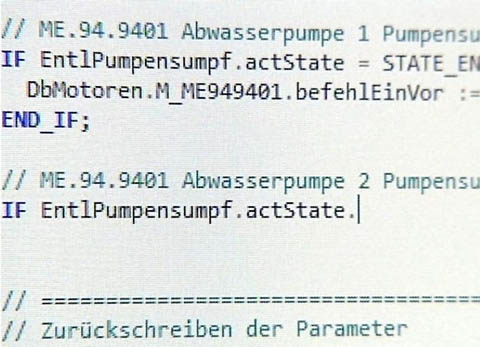 1. Was ist die Hauptaufgabe eines Applikationsentwicklers? 
2. Wie geht Faizan an eine Aufgabe heran?3. Warum macht Faizan Mohammad um Punkt 10:00 Uhr Pause?4. Erscheint dir dieses Pausensystem sinnvoll?5. Warum gibt es wohl das Vorurteil, dass Informatiker sich nur für Computer interessierten und Freaks seien? Was halten die Informatiker-Lehrlinge im Film von diesem Vorurteil? 6. Die Informatiker-Lehre ist aufgeteilt in vier Module. Nenne mindestens zwei davon!7. Die Anforderungen an den Beruf Informatiker ändern alle zwei, drei Jahre. Zudem ist die Technik ständig im Umbruch. Ist das für dich attraktiv oder nicht? Warum?8. Wie viel verdient Faizan im dritten und im letzten Lehrjahr?9. Faizan hat mit seinem Engagement in einer religiösen Gruppe einen passenden Ausgleich zur Lehre gefunden. An seinem Arbeitsplatz ist dieses Engagement kein Thema. Wie weit verbreitet ist wohl diese tolerante Haltung?10. Aus welchem Land stammt die Familie Mohammad?11. Der Informatiker-Beruf ist eine Mischung aus Einzelkämpfer und Teamplayer. Kannst du dir vorstellen, warum?12. Was hat dich am Film überrascht oder beeindruckt?1. Was ist die Hauptaufgabe eines Applikationsentwicklers? 
2. Wie geht Faizan an eine Aufgabe heran?3. Warum macht Faizan Mohammad um Punkt 10:00 Uhr Pause?4. Erscheint dir dieses Pausensystem sinnvoll?5. Warum gibt es wohl das Vorurteil, dass Informatiker sich nur für Computer interessierten und Freaks seien? Was halten die Informatiker-Lehrlinge im Film von diesem Vorurteil? 6. Die Informatiker-Lehre ist aufgeteilt in vier Module. Nenne mindestens zwei davon!7. Die Anforderungen an den Beruf Informatiker ändern alle zwei, drei Jahre. Zudem ist die Technik ständig im Umbruch. Ist das für dich attraktiv oder nicht? Warum?8. Wie viel verdient Faizan im dritten und im letzten Lehrjahr?9. Faizan hat mit seinem Engagement in einer religiösen Gruppe einen passenden Ausgleich zur Lehre gefunden. An seinem Arbeitsplatz ist dieses Engagement kein Thema. Wie weit verbreitet ist wohl diese tolerante Haltung?10. Aus welchem Land stammt die Familie Mohammad?11. Der Informatiker-Beruf ist eine Mischung aus Einzelkämpfer und Teamplayer. Kannst du dir vorstellen, warum?12. Was hat dich am Film überrascht oder beeindruckt?1. Was ist die Hauptaufgabe eines Applikationsentwicklers? 
2. Wie geht Faizan an eine Aufgabe heran?3. Warum macht Faizan Mohammad um Punkt 10:00 Uhr Pause?4. Erscheint dir dieses Pausensystem sinnvoll?5. Warum gibt es wohl das Vorurteil, dass Informatiker sich nur für Computer interessierten und Freaks seien? Was halten die Informatiker-Lehrlinge im Film von diesem Vorurteil? 6. Die Informatiker-Lehre ist aufgeteilt in vier Module. Nenne mindestens zwei davon!7. Die Anforderungen an den Beruf Informatiker ändern alle zwei, drei Jahre. Zudem ist die Technik ständig im Umbruch. Ist das für dich attraktiv oder nicht? Warum?8. Wie viel verdient Faizan im dritten und im letzten Lehrjahr?9. Faizan hat mit seinem Engagement in einer religiösen Gruppe einen passenden Ausgleich zur Lehre gefunden. An seinem Arbeitsplatz ist dieses Engagement kein Thema. Wie weit verbreitet ist wohl diese tolerante Haltung?10. Aus welchem Land stammt die Familie Mohammad?11. Der Informatiker-Beruf ist eine Mischung aus Einzelkämpfer und Teamplayer. Kannst du dir vorstellen, warum?12. Was hat dich am Film überrascht oder beeindruckt?1. Was ist die Hauptaufgabe eines Applikationsentwicklers? 
2. Wie geht Faizan an eine Aufgabe heran?3. Warum macht Faizan Mohammad um Punkt 10:00 Uhr Pause?4. Erscheint dir dieses Pausensystem sinnvoll?5. Warum gibt es wohl das Vorurteil, dass Informatiker sich nur für Computer interessierten und Freaks seien? Was halten die Informatiker-Lehrlinge im Film von diesem Vorurteil? 6. Die Informatiker-Lehre ist aufgeteilt in vier Module. Nenne mindestens zwei davon!7. Die Anforderungen an den Beruf Informatiker ändern alle zwei, drei Jahre. Zudem ist die Technik ständig im Umbruch. Ist das für dich attraktiv oder nicht? Warum?8. Wie viel verdient Faizan im dritten und im letzten Lehrjahr?9. Faizan hat mit seinem Engagement in einer religiösen Gruppe einen passenden Ausgleich zur Lehre gefunden. An seinem Arbeitsplatz ist dieses Engagement kein Thema. Wie weit verbreitet ist wohl diese tolerante Haltung?10. Aus welchem Land stammt die Familie Mohammad?11. Der Informatiker-Beruf ist eine Mischung aus Einzelkämpfer und Teamplayer. Kannst du dir vorstellen, warum?12. Was hat dich am Film überrascht oder beeindruckt?1. Was ist die Hauptaufgabe eines Applikationsentwicklers? 
2. Wie geht Faizan an eine Aufgabe heran?3. Warum macht Faizan Mohammad um Punkt 10:00 Uhr Pause?4. Erscheint dir dieses Pausensystem sinnvoll?5. Warum gibt es wohl das Vorurteil, dass Informatiker sich nur für Computer interessierten und Freaks seien? Was halten die Informatiker-Lehrlinge im Film von diesem Vorurteil? 6. Die Informatiker-Lehre ist aufgeteilt in vier Module. Nenne mindestens zwei davon!7. Die Anforderungen an den Beruf Informatiker ändern alle zwei, drei Jahre. Zudem ist die Technik ständig im Umbruch. Ist das für dich attraktiv oder nicht? Warum?8. Wie viel verdient Faizan im dritten und im letzten Lehrjahr?9. Faizan hat mit seinem Engagement in einer religiösen Gruppe einen passenden Ausgleich zur Lehre gefunden. An seinem Arbeitsplatz ist dieses Engagement kein Thema. Wie weit verbreitet ist wohl diese tolerante Haltung?10. Aus welchem Land stammt die Familie Mohammad?11. Der Informatiker-Beruf ist eine Mischung aus Einzelkämpfer und Teamplayer. Kannst du dir vorstellen, warum?12. Was hat dich am Film überrascht oder beeindruckt?1. Was ist die Hauptaufgabe eines Applikationsentwicklers? 
2. Wie geht Faizan an eine Aufgabe heran?3. Warum macht Faizan Mohammad um Punkt 10:00 Uhr Pause?4. Erscheint dir dieses Pausensystem sinnvoll?5. Warum gibt es wohl das Vorurteil, dass Informatiker sich nur für Computer interessierten und Freaks seien? Was halten die Informatiker-Lehrlinge im Film von diesem Vorurteil? 6. Die Informatiker-Lehre ist aufgeteilt in vier Module. Nenne mindestens zwei davon!7. Die Anforderungen an den Beruf Informatiker ändern alle zwei, drei Jahre. Zudem ist die Technik ständig im Umbruch. Ist das für dich attraktiv oder nicht? Warum?8. Wie viel verdient Faizan im dritten und im letzten Lehrjahr?9. Faizan hat mit seinem Engagement in einer religiösen Gruppe einen passenden Ausgleich zur Lehre gefunden. An seinem Arbeitsplatz ist dieses Engagement kein Thema. Wie weit verbreitet ist wohl diese tolerante Haltung?10. Aus welchem Land stammt die Familie Mohammad?11. Der Informatiker-Beruf ist eine Mischung aus Einzelkämpfer und Teamplayer. Kannst du dir vorstellen, warum?12. Was hat dich am Film überrascht oder beeindruckt?1. Was ist die Hauptaufgabe eines Applikationsentwicklers? 
2. Wie geht Faizan an eine Aufgabe heran?3. Warum macht Faizan Mohammad um Punkt 10:00 Uhr Pause?4. Erscheint dir dieses Pausensystem sinnvoll?5. Warum gibt es wohl das Vorurteil, dass Informatiker sich nur für Computer interessierten und Freaks seien? Was halten die Informatiker-Lehrlinge im Film von diesem Vorurteil? 6. Die Informatiker-Lehre ist aufgeteilt in vier Module. Nenne mindestens zwei davon!7. Die Anforderungen an den Beruf Informatiker ändern alle zwei, drei Jahre. Zudem ist die Technik ständig im Umbruch. Ist das für dich attraktiv oder nicht? Warum?8. Wie viel verdient Faizan im dritten und im letzten Lehrjahr?9. Faizan hat mit seinem Engagement in einer religiösen Gruppe einen passenden Ausgleich zur Lehre gefunden. An seinem Arbeitsplatz ist dieses Engagement kein Thema. Wie weit verbreitet ist wohl diese tolerante Haltung?10. Aus welchem Land stammt die Familie Mohammad?11. Der Informatiker-Beruf ist eine Mischung aus Einzelkämpfer und Teamplayer. Kannst du dir vorstellen, warum?12. Was hat dich am Film überrascht oder beeindruckt?1. Was ist die Hauptaufgabe eines Applikationsentwicklers? 
2. Wie geht Faizan an eine Aufgabe heran?3. Warum macht Faizan Mohammad um Punkt 10:00 Uhr Pause?4. Erscheint dir dieses Pausensystem sinnvoll?5. Warum gibt es wohl das Vorurteil, dass Informatiker sich nur für Computer interessierten und Freaks seien? Was halten die Informatiker-Lehrlinge im Film von diesem Vorurteil? 6. Die Informatiker-Lehre ist aufgeteilt in vier Module. Nenne mindestens zwei davon!7. Die Anforderungen an den Beruf Informatiker ändern alle zwei, drei Jahre. Zudem ist die Technik ständig im Umbruch. Ist das für dich attraktiv oder nicht? Warum?8. Wie viel verdient Faizan im dritten und im letzten Lehrjahr?9. Faizan hat mit seinem Engagement in einer religiösen Gruppe einen passenden Ausgleich zur Lehre gefunden. An seinem Arbeitsplatz ist dieses Engagement kein Thema. Wie weit verbreitet ist wohl diese tolerante Haltung?10. Aus welchem Land stammt die Familie Mohammad?11. Der Informatiker-Beruf ist eine Mischung aus Einzelkämpfer und Teamplayer. Kannst du dir vorstellen, warum?12. Was hat dich am Film überrascht oder beeindruckt?1. Was ist die Hauptaufgabe eines Applikationsentwicklers? 
2. Wie geht Faizan an eine Aufgabe heran?3. Warum macht Faizan Mohammad um Punkt 10:00 Uhr Pause?4. Erscheint dir dieses Pausensystem sinnvoll?5. Warum gibt es wohl das Vorurteil, dass Informatiker sich nur für Computer interessierten und Freaks seien? Was halten die Informatiker-Lehrlinge im Film von diesem Vorurteil? 6. Die Informatiker-Lehre ist aufgeteilt in vier Module. Nenne mindestens zwei davon!7. Die Anforderungen an den Beruf Informatiker ändern alle zwei, drei Jahre. Zudem ist die Technik ständig im Umbruch. Ist das für dich attraktiv oder nicht? Warum?8. Wie viel verdient Faizan im dritten und im letzten Lehrjahr?9. Faizan hat mit seinem Engagement in einer religiösen Gruppe einen passenden Ausgleich zur Lehre gefunden. An seinem Arbeitsplatz ist dieses Engagement kein Thema. Wie weit verbreitet ist wohl diese tolerante Haltung?10. Aus welchem Land stammt die Familie Mohammad?11. Der Informatiker-Beruf ist eine Mischung aus Einzelkämpfer und Teamplayer. Kannst du dir vorstellen, warum?12. Was hat dich am Film überrascht oder beeindruckt?1. Was ist die Hauptaufgabe eines Applikationsentwicklers? 
2. Wie geht Faizan an eine Aufgabe heran?3. Warum macht Faizan Mohammad um Punkt 10:00 Uhr Pause?4. Erscheint dir dieses Pausensystem sinnvoll?5. Warum gibt es wohl das Vorurteil, dass Informatiker sich nur für Computer interessierten und Freaks seien? Was halten die Informatiker-Lehrlinge im Film von diesem Vorurteil? 6. Die Informatiker-Lehre ist aufgeteilt in vier Module. Nenne mindestens zwei davon!7. Die Anforderungen an den Beruf Informatiker ändern alle zwei, drei Jahre. Zudem ist die Technik ständig im Umbruch. Ist das für dich attraktiv oder nicht? Warum?8. Wie viel verdient Faizan im dritten und im letzten Lehrjahr?9. Faizan hat mit seinem Engagement in einer religiösen Gruppe einen passenden Ausgleich zur Lehre gefunden. An seinem Arbeitsplatz ist dieses Engagement kein Thema. Wie weit verbreitet ist wohl diese tolerante Haltung?10. Aus welchem Land stammt die Familie Mohammad?11. Der Informatiker-Beruf ist eine Mischung aus Einzelkämpfer und Teamplayer. Kannst du dir vorstellen, warum?12. Was hat dich am Film überrascht oder beeindruckt?1. Was ist die Hauptaufgabe eines Applikationsentwicklers? 
2. Wie geht Faizan an eine Aufgabe heran?3. Warum macht Faizan Mohammad um Punkt 10:00 Uhr Pause?4. Erscheint dir dieses Pausensystem sinnvoll?5. Warum gibt es wohl das Vorurteil, dass Informatiker sich nur für Computer interessierten und Freaks seien? Was halten die Informatiker-Lehrlinge im Film von diesem Vorurteil? 6. Die Informatiker-Lehre ist aufgeteilt in vier Module. Nenne mindestens zwei davon!7. Die Anforderungen an den Beruf Informatiker ändern alle zwei, drei Jahre. Zudem ist die Technik ständig im Umbruch. Ist das für dich attraktiv oder nicht? Warum?8. Wie viel verdient Faizan im dritten und im letzten Lehrjahr?9. Faizan hat mit seinem Engagement in einer religiösen Gruppe einen passenden Ausgleich zur Lehre gefunden. An seinem Arbeitsplatz ist dieses Engagement kein Thema. Wie weit verbreitet ist wohl diese tolerante Haltung?10. Aus welchem Land stammt die Familie Mohammad?11. Der Informatiker-Beruf ist eine Mischung aus Einzelkämpfer und Teamplayer. Kannst du dir vorstellen, warum?12. Was hat dich am Film überrascht oder beeindruckt?1. Was ist die Hauptaufgabe eines Applikationsentwicklers? 
2. Wie geht Faizan an eine Aufgabe heran?3. Warum macht Faizan Mohammad um Punkt 10:00 Uhr Pause?4. Erscheint dir dieses Pausensystem sinnvoll?5. Warum gibt es wohl das Vorurteil, dass Informatiker sich nur für Computer interessierten und Freaks seien? Was halten die Informatiker-Lehrlinge im Film von diesem Vorurteil? 6. Die Informatiker-Lehre ist aufgeteilt in vier Module. Nenne mindestens zwei davon!7. Die Anforderungen an den Beruf Informatiker ändern alle zwei, drei Jahre. Zudem ist die Technik ständig im Umbruch. Ist das für dich attraktiv oder nicht? Warum?8. Wie viel verdient Faizan im dritten und im letzten Lehrjahr?9. Faizan hat mit seinem Engagement in einer religiösen Gruppe einen passenden Ausgleich zur Lehre gefunden. An seinem Arbeitsplatz ist dieses Engagement kein Thema. Wie weit verbreitet ist wohl diese tolerante Haltung?10. Aus welchem Land stammt die Familie Mohammad?11. Der Informatiker-Beruf ist eine Mischung aus Einzelkämpfer und Teamplayer. Kannst du dir vorstellen, warum?12. Was hat dich am Film überrascht oder beeindruckt?1. Was ist die Hauptaufgabe eines Applikationsentwicklers? 
2. Wie geht Faizan an eine Aufgabe heran?3. Warum macht Faizan Mohammad um Punkt 10:00 Uhr Pause?4. Erscheint dir dieses Pausensystem sinnvoll?5. Warum gibt es wohl das Vorurteil, dass Informatiker sich nur für Computer interessierten und Freaks seien? Was halten die Informatiker-Lehrlinge im Film von diesem Vorurteil? 6. Die Informatiker-Lehre ist aufgeteilt in vier Module. Nenne mindestens zwei davon!7. Die Anforderungen an den Beruf Informatiker ändern alle zwei, drei Jahre. Zudem ist die Technik ständig im Umbruch. Ist das für dich attraktiv oder nicht? Warum?8. Wie viel verdient Faizan im dritten und im letzten Lehrjahr?9. Faizan hat mit seinem Engagement in einer religiösen Gruppe einen passenden Ausgleich zur Lehre gefunden. An seinem Arbeitsplatz ist dieses Engagement kein Thema. Wie weit verbreitet ist wohl diese tolerante Haltung?10. Aus welchem Land stammt die Familie Mohammad?11. Der Informatiker-Beruf ist eine Mischung aus Einzelkämpfer und Teamplayer. Kannst du dir vorstellen, warum?12. Was hat dich am Film überrascht oder beeindruckt?1. Was ist die Hauptaufgabe eines Applikationsentwicklers? 
2. Wie geht Faizan an eine Aufgabe heran?3. Warum macht Faizan Mohammad um Punkt 10:00 Uhr Pause?4. Erscheint dir dieses Pausensystem sinnvoll?5. Warum gibt es wohl das Vorurteil, dass Informatiker sich nur für Computer interessierten und Freaks seien? Was halten die Informatiker-Lehrlinge im Film von diesem Vorurteil? 6. Die Informatiker-Lehre ist aufgeteilt in vier Module. Nenne mindestens zwei davon!7. Die Anforderungen an den Beruf Informatiker ändern alle zwei, drei Jahre. Zudem ist die Technik ständig im Umbruch. Ist das für dich attraktiv oder nicht? Warum?8. Wie viel verdient Faizan im dritten und im letzten Lehrjahr?9. Faizan hat mit seinem Engagement in einer religiösen Gruppe einen passenden Ausgleich zur Lehre gefunden. An seinem Arbeitsplatz ist dieses Engagement kein Thema. Wie weit verbreitet ist wohl diese tolerante Haltung?10. Aus welchem Land stammt die Familie Mohammad?11. Der Informatiker-Beruf ist eine Mischung aus Einzelkämpfer und Teamplayer. Kannst du dir vorstellen, warum?12. Was hat dich am Film überrascht oder beeindruckt?1. Was ist die Hauptaufgabe eines Applikationsentwicklers? 
2. Wie geht Faizan an eine Aufgabe heran?3. Warum macht Faizan Mohammad um Punkt 10:00 Uhr Pause?4. Erscheint dir dieses Pausensystem sinnvoll?5. Warum gibt es wohl das Vorurteil, dass Informatiker sich nur für Computer interessierten und Freaks seien? Was halten die Informatiker-Lehrlinge im Film von diesem Vorurteil? 6. Die Informatiker-Lehre ist aufgeteilt in vier Module. Nenne mindestens zwei davon!7. Die Anforderungen an den Beruf Informatiker ändern alle zwei, drei Jahre. Zudem ist die Technik ständig im Umbruch. Ist das für dich attraktiv oder nicht? Warum?8. Wie viel verdient Faizan im dritten und im letzten Lehrjahr?9. Faizan hat mit seinem Engagement in einer religiösen Gruppe einen passenden Ausgleich zur Lehre gefunden. An seinem Arbeitsplatz ist dieses Engagement kein Thema. Wie weit verbreitet ist wohl diese tolerante Haltung?10. Aus welchem Land stammt die Familie Mohammad?11. Der Informatiker-Beruf ist eine Mischung aus Einzelkämpfer und Teamplayer. Kannst du dir vorstellen, warum?12. Was hat dich am Film überrascht oder beeindruckt?1. Was ist die Hauptaufgabe eines Applikationsentwicklers? 
2. Wie geht Faizan an eine Aufgabe heran?3. Warum macht Faizan Mohammad um Punkt 10:00 Uhr Pause?4. Erscheint dir dieses Pausensystem sinnvoll?5. Warum gibt es wohl das Vorurteil, dass Informatiker sich nur für Computer interessierten und Freaks seien? Was halten die Informatiker-Lehrlinge im Film von diesem Vorurteil? 6. Die Informatiker-Lehre ist aufgeteilt in vier Module. Nenne mindestens zwei davon!7. Die Anforderungen an den Beruf Informatiker ändern alle zwei, drei Jahre. Zudem ist die Technik ständig im Umbruch. Ist das für dich attraktiv oder nicht? Warum?8. Wie viel verdient Faizan im dritten und im letzten Lehrjahr?9. Faizan hat mit seinem Engagement in einer religiösen Gruppe einen passenden Ausgleich zur Lehre gefunden. An seinem Arbeitsplatz ist dieses Engagement kein Thema. Wie weit verbreitet ist wohl diese tolerante Haltung?10. Aus welchem Land stammt die Familie Mohammad?11. Der Informatiker-Beruf ist eine Mischung aus Einzelkämpfer und Teamplayer. Kannst du dir vorstellen, warum?12. Was hat dich am Film überrascht oder beeindruckt?1. Was ist die Hauptaufgabe eines Applikationsentwicklers? 
2. Wie geht Faizan an eine Aufgabe heran?3. Warum macht Faizan Mohammad um Punkt 10:00 Uhr Pause?4. Erscheint dir dieses Pausensystem sinnvoll?5. Warum gibt es wohl das Vorurteil, dass Informatiker sich nur für Computer interessierten und Freaks seien? Was halten die Informatiker-Lehrlinge im Film von diesem Vorurteil? 6. Die Informatiker-Lehre ist aufgeteilt in vier Module. Nenne mindestens zwei davon!7. Die Anforderungen an den Beruf Informatiker ändern alle zwei, drei Jahre. Zudem ist die Technik ständig im Umbruch. Ist das für dich attraktiv oder nicht? Warum?8. Wie viel verdient Faizan im dritten und im letzten Lehrjahr?9. Faizan hat mit seinem Engagement in einer religiösen Gruppe einen passenden Ausgleich zur Lehre gefunden. An seinem Arbeitsplatz ist dieses Engagement kein Thema. Wie weit verbreitet ist wohl diese tolerante Haltung?10. Aus welchem Land stammt die Familie Mohammad?11. Der Informatiker-Beruf ist eine Mischung aus Einzelkämpfer und Teamplayer. Kannst du dir vorstellen, warum?12. Was hat dich am Film überrascht oder beeindruckt?1. Was ist die Hauptaufgabe eines Applikationsentwicklers? 
2. Wie geht Faizan an eine Aufgabe heran?3. Warum macht Faizan Mohammad um Punkt 10:00 Uhr Pause?4. Erscheint dir dieses Pausensystem sinnvoll?5. Warum gibt es wohl das Vorurteil, dass Informatiker sich nur für Computer interessierten und Freaks seien? Was halten die Informatiker-Lehrlinge im Film von diesem Vorurteil? 6. Die Informatiker-Lehre ist aufgeteilt in vier Module. Nenne mindestens zwei davon!7. Die Anforderungen an den Beruf Informatiker ändern alle zwei, drei Jahre. Zudem ist die Technik ständig im Umbruch. Ist das für dich attraktiv oder nicht? Warum?8. Wie viel verdient Faizan im dritten und im letzten Lehrjahr?9. Faizan hat mit seinem Engagement in einer religiösen Gruppe einen passenden Ausgleich zur Lehre gefunden. An seinem Arbeitsplatz ist dieses Engagement kein Thema. Wie weit verbreitet ist wohl diese tolerante Haltung?10. Aus welchem Land stammt die Familie Mohammad?11. Der Informatiker-Beruf ist eine Mischung aus Einzelkämpfer und Teamplayer. Kannst du dir vorstellen, warum?12. Was hat dich am Film überrascht oder beeindruckt?1. Was ist die Hauptaufgabe eines Applikationsentwicklers? 
2. Wie geht Faizan an eine Aufgabe heran?3. Warum macht Faizan Mohammad um Punkt 10:00 Uhr Pause?4. Erscheint dir dieses Pausensystem sinnvoll?5. Warum gibt es wohl das Vorurteil, dass Informatiker sich nur für Computer interessierten und Freaks seien? Was halten die Informatiker-Lehrlinge im Film von diesem Vorurteil? 6. Die Informatiker-Lehre ist aufgeteilt in vier Module. Nenne mindestens zwei davon!7. Die Anforderungen an den Beruf Informatiker ändern alle zwei, drei Jahre. Zudem ist die Technik ständig im Umbruch. Ist das für dich attraktiv oder nicht? Warum?8. Wie viel verdient Faizan im dritten und im letzten Lehrjahr?9. Faizan hat mit seinem Engagement in einer religiösen Gruppe einen passenden Ausgleich zur Lehre gefunden. An seinem Arbeitsplatz ist dieses Engagement kein Thema. Wie weit verbreitet ist wohl diese tolerante Haltung?10. Aus welchem Land stammt die Familie Mohammad?11. Der Informatiker-Beruf ist eine Mischung aus Einzelkämpfer und Teamplayer. Kannst du dir vorstellen, warum?12. Was hat dich am Film überrascht oder beeindruckt?1. Was ist die Hauptaufgabe eines Applikationsentwicklers? 
2. Wie geht Faizan an eine Aufgabe heran?3. Warum macht Faizan Mohammad um Punkt 10:00 Uhr Pause?4. Erscheint dir dieses Pausensystem sinnvoll?5. Warum gibt es wohl das Vorurteil, dass Informatiker sich nur für Computer interessierten und Freaks seien? Was halten die Informatiker-Lehrlinge im Film von diesem Vorurteil? 6. Die Informatiker-Lehre ist aufgeteilt in vier Module. Nenne mindestens zwei davon!7. Die Anforderungen an den Beruf Informatiker ändern alle zwei, drei Jahre. Zudem ist die Technik ständig im Umbruch. Ist das für dich attraktiv oder nicht? Warum?8. Wie viel verdient Faizan im dritten und im letzten Lehrjahr?9. Faizan hat mit seinem Engagement in einer religiösen Gruppe einen passenden Ausgleich zur Lehre gefunden. An seinem Arbeitsplatz ist dieses Engagement kein Thema. Wie weit verbreitet ist wohl diese tolerante Haltung?10. Aus welchem Land stammt die Familie Mohammad?11. Der Informatiker-Beruf ist eine Mischung aus Einzelkämpfer und Teamplayer. Kannst du dir vorstellen, warum?12. Was hat dich am Film überrascht oder beeindruckt?1. Was ist die Hauptaufgabe eines Applikationsentwicklers? 
2. Wie geht Faizan an eine Aufgabe heran?3. Warum macht Faizan Mohammad um Punkt 10:00 Uhr Pause?4. Erscheint dir dieses Pausensystem sinnvoll?5. Warum gibt es wohl das Vorurteil, dass Informatiker sich nur für Computer interessierten und Freaks seien? Was halten die Informatiker-Lehrlinge im Film von diesem Vorurteil? 6. Die Informatiker-Lehre ist aufgeteilt in vier Module. Nenne mindestens zwei davon!7. Die Anforderungen an den Beruf Informatiker ändern alle zwei, drei Jahre. Zudem ist die Technik ständig im Umbruch. Ist das für dich attraktiv oder nicht? Warum?8. Wie viel verdient Faizan im dritten und im letzten Lehrjahr?9. Faizan hat mit seinem Engagement in einer religiösen Gruppe einen passenden Ausgleich zur Lehre gefunden. An seinem Arbeitsplatz ist dieses Engagement kein Thema. Wie weit verbreitet ist wohl diese tolerante Haltung?10. Aus welchem Land stammt die Familie Mohammad?11. Der Informatiker-Beruf ist eine Mischung aus Einzelkämpfer und Teamplayer. Kannst du dir vorstellen, warum?12. Was hat dich am Film überrascht oder beeindruckt?1. Was ist die Hauptaufgabe eines Applikationsentwicklers? 
2. Wie geht Faizan an eine Aufgabe heran?3. Warum macht Faizan Mohammad um Punkt 10:00 Uhr Pause?4. Erscheint dir dieses Pausensystem sinnvoll?5. Warum gibt es wohl das Vorurteil, dass Informatiker sich nur für Computer interessierten und Freaks seien? Was halten die Informatiker-Lehrlinge im Film von diesem Vorurteil? 6. Die Informatiker-Lehre ist aufgeteilt in vier Module. Nenne mindestens zwei davon!7. Die Anforderungen an den Beruf Informatiker ändern alle zwei, drei Jahre. Zudem ist die Technik ständig im Umbruch. Ist das für dich attraktiv oder nicht? Warum?8. Wie viel verdient Faizan im dritten und im letzten Lehrjahr?9. Faizan hat mit seinem Engagement in einer religiösen Gruppe einen passenden Ausgleich zur Lehre gefunden. An seinem Arbeitsplatz ist dieses Engagement kein Thema. Wie weit verbreitet ist wohl diese tolerante Haltung?10. Aus welchem Land stammt die Familie Mohammad?11. Der Informatiker-Beruf ist eine Mischung aus Einzelkämpfer und Teamplayer. Kannst du dir vorstellen, warum?12. Was hat dich am Film überrascht oder beeindruckt?1. Was ist die Hauptaufgabe eines Applikationsentwicklers? 
2. Wie geht Faizan an eine Aufgabe heran?3. Warum macht Faizan Mohammad um Punkt 10:00 Uhr Pause?4. Erscheint dir dieses Pausensystem sinnvoll?5. Warum gibt es wohl das Vorurteil, dass Informatiker sich nur für Computer interessierten und Freaks seien? Was halten die Informatiker-Lehrlinge im Film von diesem Vorurteil? 6. Die Informatiker-Lehre ist aufgeteilt in vier Module. Nenne mindestens zwei davon!7. Die Anforderungen an den Beruf Informatiker ändern alle zwei, drei Jahre. Zudem ist die Technik ständig im Umbruch. Ist das für dich attraktiv oder nicht? Warum?8. Wie viel verdient Faizan im dritten und im letzten Lehrjahr?9. Faizan hat mit seinem Engagement in einer religiösen Gruppe einen passenden Ausgleich zur Lehre gefunden. An seinem Arbeitsplatz ist dieses Engagement kein Thema. Wie weit verbreitet ist wohl diese tolerante Haltung?10. Aus welchem Land stammt die Familie Mohammad?11. Der Informatiker-Beruf ist eine Mischung aus Einzelkämpfer und Teamplayer. Kannst du dir vorstellen, warum?12. Was hat dich am Film überrascht oder beeindruckt?1. Was ist die Hauptaufgabe eines Applikationsentwicklers? 
2. Wie geht Faizan an eine Aufgabe heran?3. Warum macht Faizan Mohammad um Punkt 10:00 Uhr Pause?4. Erscheint dir dieses Pausensystem sinnvoll?5. Warum gibt es wohl das Vorurteil, dass Informatiker sich nur für Computer interessierten und Freaks seien? Was halten die Informatiker-Lehrlinge im Film von diesem Vorurteil? 6. Die Informatiker-Lehre ist aufgeteilt in vier Module. Nenne mindestens zwei davon!7. Die Anforderungen an den Beruf Informatiker ändern alle zwei, drei Jahre. Zudem ist die Technik ständig im Umbruch. Ist das für dich attraktiv oder nicht? Warum?8. Wie viel verdient Faizan im dritten und im letzten Lehrjahr?9. Faizan hat mit seinem Engagement in einer religiösen Gruppe einen passenden Ausgleich zur Lehre gefunden. An seinem Arbeitsplatz ist dieses Engagement kein Thema. Wie weit verbreitet ist wohl diese tolerante Haltung?10. Aus welchem Land stammt die Familie Mohammad?11. Der Informatiker-Beruf ist eine Mischung aus Einzelkämpfer und Teamplayer. Kannst du dir vorstellen, warum?12. Was hat dich am Film überrascht oder beeindruckt?1. Was ist die Hauptaufgabe eines Applikationsentwicklers? 
2. Wie geht Faizan an eine Aufgabe heran?3. Warum macht Faizan Mohammad um Punkt 10:00 Uhr Pause?4. Erscheint dir dieses Pausensystem sinnvoll?5. Warum gibt es wohl das Vorurteil, dass Informatiker sich nur für Computer interessierten und Freaks seien? Was halten die Informatiker-Lehrlinge im Film von diesem Vorurteil? 6. Die Informatiker-Lehre ist aufgeteilt in vier Module. Nenne mindestens zwei davon!7. Die Anforderungen an den Beruf Informatiker ändern alle zwei, drei Jahre. Zudem ist die Technik ständig im Umbruch. Ist das für dich attraktiv oder nicht? Warum?8. Wie viel verdient Faizan im dritten und im letzten Lehrjahr?9. Faizan hat mit seinem Engagement in einer religiösen Gruppe einen passenden Ausgleich zur Lehre gefunden. An seinem Arbeitsplatz ist dieses Engagement kein Thema. Wie weit verbreitet ist wohl diese tolerante Haltung?10. Aus welchem Land stammt die Familie Mohammad?11. Der Informatiker-Beruf ist eine Mischung aus Einzelkämpfer und Teamplayer. Kannst du dir vorstellen, warum?12. Was hat dich am Film überrascht oder beeindruckt?1. Was ist die Hauptaufgabe eines Applikationsentwicklers? 
2. Wie geht Faizan an eine Aufgabe heran?3. Warum macht Faizan Mohammad um Punkt 10:00 Uhr Pause?4. Erscheint dir dieses Pausensystem sinnvoll?5. Warum gibt es wohl das Vorurteil, dass Informatiker sich nur für Computer interessierten und Freaks seien? Was halten die Informatiker-Lehrlinge im Film von diesem Vorurteil? 6. Die Informatiker-Lehre ist aufgeteilt in vier Module. Nenne mindestens zwei davon!7. Die Anforderungen an den Beruf Informatiker ändern alle zwei, drei Jahre. Zudem ist die Technik ständig im Umbruch. Ist das für dich attraktiv oder nicht? Warum?8. Wie viel verdient Faizan im dritten und im letzten Lehrjahr?9. Faizan hat mit seinem Engagement in einer religiösen Gruppe einen passenden Ausgleich zur Lehre gefunden. An seinem Arbeitsplatz ist dieses Engagement kein Thema. Wie weit verbreitet ist wohl diese tolerante Haltung?10. Aus welchem Land stammt die Familie Mohammad?11. Der Informatiker-Beruf ist eine Mischung aus Einzelkämpfer und Teamplayer. Kannst du dir vorstellen, warum?12. Was hat dich am Film überrascht oder beeindruckt?1. Was ist die Hauptaufgabe eines Applikationsentwicklers? 
2. Wie geht Faizan an eine Aufgabe heran?3. Warum macht Faizan Mohammad um Punkt 10:00 Uhr Pause?4. Erscheint dir dieses Pausensystem sinnvoll?5. Warum gibt es wohl das Vorurteil, dass Informatiker sich nur für Computer interessierten und Freaks seien? Was halten die Informatiker-Lehrlinge im Film von diesem Vorurteil? 6. Die Informatiker-Lehre ist aufgeteilt in vier Module. Nenne mindestens zwei davon!7. Die Anforderungen an den Beruf Informatiker ändern alle zwei, drei Jahre. Zudem ist die Technik ständig im Umbruch. Ist das für dich attraktiv oder nicht? Warum?8. Wie viel verdient Faizan im dritten und im letzten Lehrjahr?9. Faizan hat mit seinem Engagement in einer religiösen Gruppe einen passenden Ausgleich zur Lehre gefunden. An seinem Arbeitsplatz ist dieses Engagement kein Thema. Wie weit verbreitet ist wohl diese tolerante Haltung?10. Aus welchem Land stammt die Familie Mohammad?11. Der Informatiker-Beruf ist eine Mischung aus Einzelkämpfer und Teamplayer. Kannst du dir vorstellen, warum?12. Was hat dich am Film überrascht oder beeindruckt?1. Was ist die Hauptaufgabe eines Applikationsentwicklers? 
2. Wie geht Faizan an eine Aufgabe heran?3. Warum macht Faizan Mohammad um Punkt 10:00 Uhr Pause?4. Erscheint dir dieses Pausensystem sinnvoll?5. Warum gibt es wohl das Vorurteil, dass Informatiker sich nur für Computer interessierten und Freaks seien? Was halten die Informatiker-Lehrlinge im Film von diesem Vorurteil? 6. Die Informatiker-Lehre ist aufgeteilt in vier Module. Nenne mindestens zwei davon!7. Die Anforderungen an den Beruf Informatiker ändern alle zwei, drei Jahre. Zudem ist die Technik ständig im Umbruch. Ist das für dich attraktiv oder nicht? Warum?8. Wie viel verdient Faizan im dritten und im letzten Lehrjahr?9. Faizan hat mit seinem Engagement in einer religiösen Gruppe einen passenden Ausgleich zur Lehre gefunden. An seinem Arbeitsplatz ist dieses Engagement kein Thema. Wie weit verbreitet ist wohl diese tolerante Haltung?10. Aus welchem Land stammt die Familie Mohammad?11. Der Informatiker-Beruf ist eine Mischung aus Einzelkämpfer und Teamplayer. Kannst du dir vorstellen, warum?12. Was hat dich am Film überrascht oder beeindruckt?1. Was ist die Hauptaufgabe eines Applikationsentwicklers? 
2. Wie geht Faizan an eine Aufgabe heran?3. Warum macht Faizan Mohammad um Punkt 10:00 Uhr Pause?4. Erscheint dir dieses Pausensystem sinnvoll?5. Warum gibt es wohl das Vorurteil, dass Informatiker sich nur für Computer interessierten und Freaks seien? Was halten die Informatiker-Lehrlinge im Film von diesem Vorurteil? 6. Die Informatiker-Lehre ist aufgeteilt in vier Module. Nenne mindestens zwei davon!7. Die Anforderungen an den Beruf Informatiker ändern alle zwei, drei Jahre. Zudem ist die Technik ständig im Umbruch. Ist das für dich attraktiv oder nicht? Warum?8. Wie viel verdient Faizan im dritten und im letzten Lehrjahr?9. Faizan hat mit seinem Engagement in einer religiösen Gruppe einen passenden Ausgleich zur Lehre gefunden. An seinem Arbeitsplatz ist dieses Engagement kein Thema. Wie weit verbreitet ist wohl diese tolerante Haltung?10. Aus welchem Land stammt die Familie Mohammad?11. Der Informatiker-Beruf ist eine Mischung aus Einzelkämpfer und Teamplayer. Kannst du dir vorstellen, warum?12. Was hat dich am Film überrascht oder beeindruckt?1. Was ist die Hauptaufgabe eines Applikationsentwicklers? 
2. Wie geht Faizan an eine Aufgabe heran?3. Warum macht Faizan Mohammad um Punkt 10:00 Uhr Pause?4. Erscheint dir dieses Pausensystem sinnvoll?5. Warum gibt es wohl das Vorurteil, dass Informatiker sich nur für Computer interessierten und Freaks seien? Was halten die Informatiker-Lehrlinge im Film von diesem Vorurteil? 6. Die Informatiker-Lehre ist aufgeteilt in vier Module. Nenne mindestens zwei davon!7. Die Anforderungen an den Beruf Informatiker ändern alle zwei, drei Jahre. Zudem ist die Technik ständig im Umbruch. Ist das für dich attraktiv oder nicht? Warum?8. Wie viel verdient Faizan im dritten und im letzten Lehrjahr?9. Faizan hat mit seinem Engagement in einer religiösen Gruppe einen passenden Ausgleich zur Lehre gefunden. An seinem Arbeitsplatz ist dieses Engagement kein Thema. Wie weit verbreitet ist wohl diese tolerante Haltung?10. Aus welchem Land stammt die Familie Mohammad?11. Der Informatiker-Beruf ist eine Mischung aus Einzelkämpfer und Teamplayer. Kannst du dir vorstellen, warum?12. Was hat dich am Film überrascht oder beeindruckt?1. Was ist die Hauptaufgabe eines Applikationsentwicklers? 
2. Wie geht Faizan an eine Aufgabe heran?3. Warum macht Faizan Mohammad um Punkt 10:00 Uhr Pause?4. Erscheint dir dieses Pausensystem sinnvoll?5. Warum gibt es wohl das Vorurteil, dass Informatiker sich nur für Computer interessierten und Freaks seien? Was halten die Informatiker-Lehrlinge im Film von diesem Vorurteil? 6. Die Informatiker-Lehre ist aufgeteilt in vier Module. Nenne mindestens zwei davon!7. Die Anforderungen an den Beruf Informatiker ändern alle zwei, drei Jahre. Zudem ist die Technik ständig im Umbruch. Ist das für dich attraktiv oder nicht? Warum?8. Wie viel verdient Faizan im dritten und im letzten Lehrjahr?9. Faizan hat mit seinem Engagement in einer religiösen Gruppe einen passenden Ausgleich zur Lehre gefunden. An seinem Arbeitsplatz ist dieses Engagement kein Thema. Wie weit verbreitet ist wohl diese tolerante Haltung?10. Aus welchem Land stammt die Familie Mohammad?11. Der Informatiker-Beruf ist eine Mischung aus Einzelkämpfer und Teamplayer. Kannst du dir vorstellen, warum?12. Was hat dich am Film überrascht oder beeindruckt?1. Was ist die Hauptaufgabe eines Applikationsentwicklers? 
2. Wie geht Faizan an eine Aufgabe heran?3. Warum macht Faizan Mohammad um Punkt 10:00 Uhr Pause?4. Erscheint dir dieses Pausensystem sinnvoll?5. Warum gibt es wohl das Vorurteil, dass Informatiker sich nur für Computer interessierten und Freaks seien? Was halten die Informatiker-Lehrlinge im Film von diesem Vorurteil? 6. Die Informatiker-Lehre ist aufgeteilt in vier Module. Nenne mindestens zwei davon!7. Die Anforderungen an den Beruf Informatiker ändern alle zwei, drei Jahre. Zudem ist die Technik ständig im Umbruch. Ist das für dich attraktiv oder nicht? Warum?8. Wie viel verdient Faizan im dritten und im letzten Lehrjahr?9. Faizan hat mit seinem Engagement in einer religiösen Gruppe einen passenden Ausgleich zur Lehre gefunden. An seinem Arbeitsplatz ist dieses Engagement kein Thema. Wie weit verbreitet ist wohl diese tolerante Haltung?10. Aus welchem Land stammt die Familie Mohammad?11. Der Informatiker-Beruf ist eine Mischung aus Einzelkämpfer und Teamplayer. Kannst du dir vorstellen, warum?12. Was hat dich am Film überrascht oder beeindruckt?1. Was ist die Hauptaufgabe eines Applikationsentwicklers? 
2. Wie geht Faizan an eine Aufgabe heran?3. Warum macht Faizan Mohammad um Punkt 10:00 Uhr Pause?4. Erscheint dir dieses Pausensystem sinnvoll?5. Warum gibt es wohl das Vorurteil, dass Informatiker sich nur für Computer interessierten und Freaks seien? Was halten die Informatiker-Lehrlinge im Film von diesem Vorurteil? 6. Die Informatiker-Lehre ist aufgeteilt in vier Module. Nenne mindestens zwei davon!7. Die Anforderungen an den Beruf Informatiker ändern alle zwei, drei Jahre. Zudem ist die Technik ständig im Umbruch. Ist das für dich attraktiv oder nicht? Warum?8. Wie viel verdient Faizan im dritten und im letzten Lehrjahr?9. Faizan hat mit seinem Engagement in einer religiösen Gruppe einen passenden Ausgleich zur Lehre gefunden. An seinem Arbeitsplatz ist dieses Engagement kein Thema. Wie weit verbreitet ist wohl diese tolerante Haltung?10. Aus welchem Land stammt die Familie Mohammad?11. Der Informatiker-Beruf ist eine Mischung aus Einzelkämpfer und Teamplayer. Kannst du dir vorstellen, warum?12. Was hat dich am Film überrascht oder beeindruckt?1. Was ist die Hauptaufgabe eines Applikationsentwicklers? 
2. Wie geht Faizan an eine Aufgabe heran?3. Warum macht Faizan Mohammad um Punkt 10:00 Uhr Pause?4. Erscheint dir dieses Pausensystem sinnvoll?5. Warum gibt es wohl das Vorurteil, dass Informatiker sich nur für Computer interessierten und Freaks seien? Was halten die Informatiker-Lehrlinge im Film von diesem Vorurteil? 6. Die Informatiker-Lehre ist aufgeteilt in vier Module. Nenne mindestens zwei davon!7. Die Anforderungen an den Beruf Informatiker ändern alle zwei, drei Jahre. Zudem ist die Technik ständig im Umbruch. Ist das für dich attraktiv oder nicht? Warum?8. Wie viel verdient Faizan im dritten und im letzten Lehrjahr?9. Faizan hat mit seinem Engagement in einer religiösen Gruppe einen passenden Ausgleich zur Lehre gefunden. An seinem Arbeitsplatz ist dieses Engagement kein Thema. Wie weit verbreitet ist wohl diese tolerante Haltung?10. Aus welchem Land stammt die Familie Mohammad?11. Der Informatiker-Beruf ist eine Mischung aus Einzelkämpfer und Teamplayer. Kannst du dir vorstellen, warum?12. Was hat dich am Film überrascht oder beeindruckt?1. Was ist die Hauptaufgabe eines Applikationsentwicklers? 
2. Wie geht Faizan an eine Aufgabe heran?3. Warum macht Faizan Mohammad um Punkt 10:00 Uhr Pause?4. Erscheint dir dieses Pausensystem sinnvoll?5. Warum gibt es wohl das Vorurteil, dass Informatiker sich nur für Computer interessierten und Freaks seien? Was halten die Informatiker-Lehrlinge im Film von diesem Vorurteil? 6. Die Informatiker-Lehre ist aufgeteilt in vier Module. Nenne mindestens zwei davon!7. Die Anforderungen an den Beruf Informatiker ändern alle zwei, drei Jahre. Zudem ist die Technik ständig im Umbruch. Ist das für dich attraktiv oder nicht? Warum?8. Wie viel verdient Faizan im dritten und im letzten Lehrjahr?9. Faizan hat mit seinem Engagement in einer religiösen Gruppe einen passenden Ausgleich zur Lehre gefunden. An seinem Arbeitsplatz ist dieses Engagement kein Thema. Wie weit verbreitet ist wohl diese tolerante Haltung?10. Aus welchem Land stammt die Familie Mohammad?11. Der Informatiker-Beruf ist eine Mischung aus Einzelkämpfer und Teamplayer. Kannst du dir vorstellen, warum?12. Was hat dich am Film überrascht oder beeindruckt?1. Was ist die Hauptaufgabe eines Applikationsentwicklers? 
2. Wie geht Faizan an eine Aufgabe heran?3. Warum macht Faizan Mohammad um Punkt 10:00 Uhr Pause?4. Erscheint dir dieses Pausensystem sinnvoll?5. Warum gibt es wohl das Vorurteil, dass Informatiker sich nur für Computer interessierten und Freaks seien? Was halten die Informatiker-Lehrlinge im Film von diesem Vorurteil? 6. Die Informatiker-Lehre ist aufgeteilt in vier Module. Nenne mindestens zwei davon!7. Die Anforderungen an den Beruf Informatiker ändern alle zwei, drei Jahre. Zudem ist die Technik ständig im Umbruch. Ist das für dich attraktiv oder nicht? Warum?8. Wie viel verdient Faizan im dritten und im letzten Lehrjahr?9. Faizan hat mit seinem Engagement in einer religiösen Gruppe einen passenden Ausgleich zur Lehre gefunden. An seinem Arbeitsplatz ist dieses Engagement kein Thema. Wie weit verbreitet ist wohl diese tolerante Haltung?10. Aus welchem Land stammt die Familie Mohammad?11. Der Informatiker-Beruf ist eine Mischung aus Einzelkämpfer und Teamplayer. Kannst du dir vorstellen, warum?12. Was hat dich am Film überrascht oder beeindruckt?1. Was ist die Hauptaufgabe eines Applikationsentwicklers? 
2. Wie geht Faizan an eine Aufgabe heran?3. Warum macht Faizan Mohammad um Punkt 10:00 Uhr Pause?4. Erscheint dir dieses Pausensystem sinnvoll?5. Warum gibt es wohl das Vorurteil, dass Informatiker sich nur für Computer interessierten und Freaks seien? Was halten die Informatiker-Lehrlinge im Film von diesem Vorurteil? 6. Die Informatiker-Lehre ist aufgeteilt in vier Module. Nenne mindestens zwei davon!7. Die Anforderungen an den Beruf Informatiker ändern alle zwei, drei Jahre. Zudem ist die Technik ständig im Umbruch. Ist das für dich attraktiv oder nicht? Warum?8. Wie viel verdient Faizan im dritten und im letzten Lehrjahr?9. Faizan hat mit seinem Engagement in einer religiösen Gruppe einen passenden Ausgleich zur Lehre gefunden. An seinem Arbeitsplatz ist dieses Engagement kein Thema. Wie weit verbreitet ist wohl diese tolerante Haltung?10. Aus welchem Land stammt die Familie Mohammad?11. Der Informatiker-Beruf ist eine Mischung aus Einzelkämpfer und Teamplayer. Kannst du dir vorstellen, warum?12. Was hat dich am Film überrascht oder beeindruckt?1. Was ist die Hauptaufgabe eines Applikationsentwicklers? 
2. Wie geht Faizan an eine Aufgabe heran?3. Warum macht Faizan Mohammad um Punkt 10:00 Uhr Pause?4. Erscheint dir dieses Pausensystem sinnvoll?5. Warum gibt es wohl das Vorurteil, dass Informatiker sich nur für Computer interessierten und Freaks seien? Was halten die Informatiker-Lehrlinge im Film von diesem Vorurteil? 6. Die Informatiker-Lehre ist aufgeteilt in vier Module. Nenne mindestens zwei davon!7. Die Anforderungen an den Beruf Informatiker ändern alle zwei, drei Jahre. Zudem ist die Technik ständig im Umbruch. Ist das für dich attraktiv oder nicht? Warum?8. Wie viel verdient Faizan im dritten und im letzten Lehrjahr?9. Faizan hat mit seinem Engagement in einer religiösen Gruppe einen passenden Ausgleich zur Lehre gefunden. An seinem Arbeitsplatz ist dieses Engagement kein Thema. Wie weit verbreitet ist wohl diese tolerante Haltung?10. Aus welchem Land stammt die Familie Mohammad?11. Der Informatiker-Beruf ist eine Mischung aus Einzelkämpfer und Teamplayer. Kannst du dir vorstellen, warum?12. Was hat dich am Film überrascht oder beeindruckt?1. Was ist die Hauptaufgabe eines Applikationsentwicklers? 
2. Wie geht Faizan an eine Aufgabe heran?3. Warum macht Faizan Mohammad um Punkt 10:00 Uhr Pause?4. Erscheint dir dieses Pausensystem sinnvoll?5. Warum gibt es wohl das Vorurteil, dass Informatiker sich nur für Computer interessierten und Freaks seien? Was halten die Informatiker-Lehrlinge im Film von diesem Vorurteil? 6. Die Informatiker-Lehre ist aufgeteilt in vier Module. Nenne mindestens zwei davon!7. Die Anforderungen an den Beruf Informatiker ändern alle zwei, drei Jahre. Zudem ist die Technik ständig im Umbruch. Ist das für dich attraktiv oder nicht? Warum?8. Wie viel verdient Faizan im dritten und im letzten Lehrjahr?9. Faizan hat mit seinem Engagement in einer religiösen Gruppe einen passenden Ausgleich zur Lehre gefunden. An seinem Arbeitsplatz ist dieses Engagement kein Thema. Wie weit verbreitet ist wohl diese tolerante Haltung?10. Aus welchem Land stammt die Familie Mohammad?11. Der Informatiker-Beruf ist eine Mischung aus Einzelkämpfer und Teamplayer. Kannst du dir vorstellen, warum?12. Was hat dich am Film überrascht oder beeindruckt?1. Was ist die Hauptaufgabe eines Applikationsentwicklers? 
2. Wie geht Faizan an eine Aufgabe heran?3. Warum macht Faizan Mohammad um Punkt 10:00 Uhr Pause?4. Erscheint dir dieses Pausensystem sinnvoll?5. Warum gibt es wohl das Vorurteil, dass Informatiker sich nur für Computer interessierten und Freaks seien? Was halten die Informatiker-Lehrlinge im Film von diesem Vorurteil? 6. Die Informatiker-Lehre ist aufgeteilt in vier Module. Nenne mindestens zwei davon!7. Die Anforderungen an den Beruf Informatiker ändern alle zwei, drei Jahre. Zudem ist die Technik ständig im Umbruch. Ist das für dich attraktiv oder nicht? Warum?8. Wie viel verdient Faizan im dritten und im letzten Lehrjahr?9. Faizan hat mit seinem Engagement in einer religiösen Gruppe einen passenden Ausgleich zur Lehre gefunden. An seinem Arbeitsplatz ist dieses Engagement kein Thema. Wie weit verbreitet ist wohl diese tolerante Haltung?10. Aus welchem Land stammt die Familie Mohammad?11. Der Informatiker-Beruf ist eine Mischung aus Einzelkämpfer und Teamplayer. Kannst du dir vorstellen, warum?12. Was hat dich am Film überrascht oder beeindruckt?1. Was ist die Hauptaufgabe eines Applikationsentwicklers? 
2. Wie geht Faizan an eine Aufgabe heran?3. Warum macht Faizan Mohammad um Punkt 10:00 Uhr Pause?4. Erscheint dir dieses Pausensystem sinnvoll?5. Warum gibt es wohl das Vorurteil, dass Informatiker sich nur für Computer interessierten und Freaks seien? Was halten die Informatiker-Lehrlinge im Film von diesem Vorurteil? 6. Die Informatiker-Lehre ist aufgeteilt in vier Module. Nenne mindestens zwei davon!7. Die Anforderungen an den Beruf Informatiker ändern alle zwei, drei Jahre. Zudem ist die Technik ständig im Umbruch. Ist das für dich attraktiv oder nicht? Warum?8. Wie viel verdient Faizan im dritten und im letzten Lehrjahr?9. Faizan hat mit seinem Engagement in einer religiösen Gruppe einen passenden Ausgleich zur Lehre gefunden. An seinem Arbeitsplatz ist dieses Engagement kein Thema. Wie weit verbreitet ist wohl diese tolerante Haltung?10. Aus welchem Land stammt die Familie Mohammad?11. Der Informatiker-Beruf ist eine Mischung aus Einzelkämpfer und Teamplayer. Kannst du dir vorstellen, warum?12. Was hat dich am Film überrascht oder beeindruckt?1. Was ist die Hauptaufgabe eines Applikationsentwicklers? 
2. Wie geht Faizan an eine Aufgabe heran?3. Warum macht Faizan Mohammad um Punkt 10:00 Uhr Pause?4. Erscheint dir dieses Pausensystem sinnvoll?5. Warum gibt es wohl das Vorurteil, dass Informatiker sich nur für Computer interessierten und Freaks seien? Was halten die Informatiker-Lehrlinge im Film von diesem Vorurteil? 6. Die Informatiker-Lehre ist aufgeteilt in vier Module. Nenne mindestens zwei davon!7. Die Anforderungen an den Beruf Informatiker ändern alle zwei, drei Jahre. Zudem ist die Technik ständig im Umbruch. Ist das für dich attraktiv oder nicht? Warum?8. Wie viel verdient Faizan im dritten und im letzten Lehrjahr?9. Faizan hat mit seinem Engagement in einer religiösen Gruppe einen passenden Ausgleich zur Lehre gefunden. An seinem Arbeitsplatz ist dieses Engagement kein Thema. Wie weit verbreitet ist wohl diese tolerante Haltung?10. Aus welchem Land stammt die Familie Mohammad?11. Der Informatiker-Beruf ist eine Mischung aus Einzelkämpfer und Teamplayer. Kannst du dir vorstellen, warum?12. Was hat dich am Film überrascht oder beeindruckt?1. Was ist die Hauptaufgabe eines Applikationsentwicklers? 
2. Wie geht Faizan an eine Aufgabe heran?3. Warum macht Faizan Mohammad um Punkt 10:00 Uhr Pause?4. Erscheint dir dieses Pausensystem sinnvoll?5. Warum gibt es wohl das Vorurteil, dass Informatiker sich nur für Computer interessierten und Freaks seien? Was halten die Informatiker-Lehrlinge im Film von diesem Vorurteil? 6. Die Informatiker-Lehre ist aufgeteilt in vier Module. Nenne mindestens zwei davon!7. Die Anforderungen an den Beruf Informatiker ändern alle zwei, drei Jahre. Zudem ist die Technik ständig im Umbruch. Ist das für dich attraktiv oder nicht? Warum?8. Wie viel verdient Faizan im dritten und im letzten Lehrjahr?9. Faizan hat mit seinem Engagement in einer religiösen Gruppe einen passenden Ausgleich zur Lehre gefunden. An seinem Arbeitsplatz ist dieses Engagement kein Thema. Wie weit verbreitet ist wohl diese tolerante Haltung?10. Aus welchem Land stammt die Familie Mohammad?11. Der Informatiker-Beruf ist eine Mischung aus Einzelkämpfer und Teamplayer. Kannst du dir vorstellen, warum?12. Was hat dich am Film überrascht oder beeindruckt?1. Was ist die Hauptaufgabe eines Applikationsentwicklers? 
2. Wie geht Faizan an eine Aufgabe heran?3. Warum macht Faizan Mohammad um Punkt 10:00 Uhr Pause?4. Erscheint dir dieses Pausensystem sinnvoll?5. Warum gibt es wohl das Vorurteil, dass Informatiker sich nur für Computer interessierten und Freaks seien? Was halten die Informatiker-Lehrlinge im Film von diesem Vorurteil? 6. Die Informatiker-Lehre ist aufgeteilt in vier Module. Nenne mindestens zwei davon!7. Die Anforderungen an den Beruf Informatiker ändern alle zwei, drei Jahre. Zudem ist die Technik ständig im Umbruch. Ist das für dich attraktiv oder nicht? Warum?8. Wie viel verdient Faizan im dritten und im letzten Lehrjahr?9. Faizan hat mit seinem Engagement in einer religiösen Gruppe einen passenden Ausgleich zur Lehre gefunden. An seinem Arbeitsplatz ist dieses Engagement kein Thema. Wie weit verbreitet ist wohl diese tolerante Haltung?10. Aus welchem Land stammt die Familie Mohammad?11. Der Informatiker-Beruf ist eine Mischung aus Einzelkämpfer und Teamplayer. Kannst du dir vorstellen, warum?12. Was hat dich am Film überrascht oder beeindruckt?1. Was ist die Hauptaufgabe eines Applikationsentwicklers? 
2. Wie geht Faizan an eine Aufgabe heran?3. Warum macht Faizan Mohammad um Punkt 10:00 Uhr Pause?4. Erscheint dir dieses Pausensystem sinnvoll?5. Warum gibt es wohl das Vorurteil, dass Informatiker sich nur für Computer interessierten und Freaks seien? Was halten die Informatiker-Lehrlinge im Film von diesem Vorurteil? 6. Die Informatiker-Lehre ist aufgeteilt in vier Module. Nenne mindestens zwei davon!7. Die Anforderungen an den Beruf Informatiker ändern alle zwei, drei Jahre. Zudem ist die Technik ständig im Umbruch. Ist das für dich attraktiv oder nicht? Warum?8. Wie viel verdient Faizan im dritten und im letzten Lehrjahr?9. Faizan hat mit seinem Engagement in einer religiösen Gruppe einen passenden Ausgleich zur Lehre gefunden. An seinem Arbeitsplatz ist dieses Engagement kein Thema. Wie weit verbreitet ist wohl diese tolerante Haltung?10. Aus welchem Land stammt die Familie Mohammad?11. Der Informatiker-Beruf ist eine Mischung aus Einzelkämpfer und Teamplayer. Kannst du dir vorstellen, warum?12. Was hat dich am Film überrascht oder beeindruckt?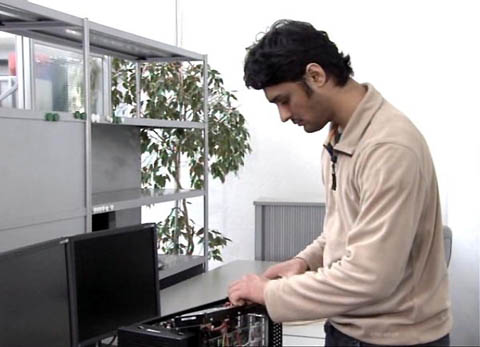 1. Was ist die Hauptaufgabe eines Applikationsentwicklers? 
2. Wie geht Faizan an eine Aufgabe heran?3. Warum macht Faizan Mohammad um Punkt 10:00 Uhr Pause?4. Erscheint dir dieses Pausensystem sinnvoll?5. Warum gibt es wohl das Vorurteil, dass Informatiker sich nur für Computer interessierten und Freaks seien? Was halten die Informatiker-Lehrlinge im Film von diesem Vorurteil? 6. Die Informatiker-Lehre ist aufgeteilt in vier Module. Nenne mindestens zwei davon!7. Die Anforderungen an den Beruf Informatiker ändern alle zwei, drei Jahre. Zudem ist die Technik ständig im Umbruch. Ist das für dich attraktiv oder nicht? Warum?8. Wie viel verdient Faizan im dritten und im letzten Lehrjahr?9. Faizan hat mit seinem Engagement in einer religiösen Gruppe einen passenden Ausgleich zur Lehre gefunden. An seinem Arbeitsplatz ist dieses Engagement kein Thema. Wie weit verbreitet ist wohl diese tolerante Haltung?10. Aus welchem Land stammt die Familie Mohammad?11. Der Informatiker-Beruf ist eine Mischung aus Einzelkämpfer und Teamplayer. Kannst du dir vorstellen, warum?12. Was hat dich am Film überrascht oder beeindruckt?1. Was ist die Hauptaufgabe eines Applikationsentwicklers? 
2. Wie geht Faizan an eine Aufgabe heran?3. Warum macht Faizan Mohammad um Punkt 10:00 Uhr Pause?4. Erscheint dir dieses Pausensystem sinnvoll?5. Warum gibt es wohl das Vorurteil, dass Informatiker sich nur für Computer interessierten und Freaks seien? Was halten die Informatiker-Lehrlinge im Film von diesem Vorurteil? 6. Die Informatiker-Lehre ist aufgeteilt in vier Module. Nenne mindestens zwei davon!7. Die Anforderungen an den Beruf Informatiker ändern alle zwei, drei Jahre. Zudem ist die Technik ständig im Umbruch. Ist das für dich attraktiv oder nicht? Warum?8. Wie viel verdient Faizan im dritten und im letzten Lehrjahr?9. Faizan hat mit seinem Engagement in einer religiösen Gruppe einen passenden Ausgleich zur Lehre gefunden. An seinem Arbeitsplatz ist dieses Engagement kein Thema. Wie weit verbreitet ist wohl diese tolerante Haltung?10. Aus welchem Land stammt die Familie Mohammad?11. Der Informatiker-Beruf ist eine Mischung aus Einzelkämpfer und Teamplayer. Kannst du dir vorstellen, warum?12. Was hat dich am Film überrascht oder beeindruckt?1. Was ist die Hauptaufgabe eines Applikationsentwicklers? 
2. Wie geht Faizan an eine Aufgabe heran?3. Warum macht Faizan Mohammad um Punkt 10:00 Uhr Pause?4. Erscheint dir dieses Pausensystem sinnvoll?5. Warum gibt es wohl das Vorurteil, dass Informatiker sich nur für Computer interessierten und Freaks seien? Was halten die Informatiker-Lehrlinge im Film von diesem Vorurteil? 6. Die Informatiker-Lehre ist aufgeteilt in vier Module. Nenne mindestens zwei davon!7. Die Anforderungen an den Beruf Informatiker ändern alle zwei, drei Jahre. Zudem ist die Technik ständig im Umbruch. Ist das für dich attraktiv oder nicht? Warum?8. Wie viel verdient Faizan im dritten und im letzten Lehrjahr?9. Faizan hat mit seinem Engagement in einer religiösen Gruppe einen passenden Ausgleich zur Lehre gefunden. An seinem Arbeitsplatz ist dieses Engagement kein Thema. Wie weit verbreitet ist wohl diese tolerante Haltung?10. Aus welchem Land stammt die Familie Mohammad?11. Der Informatiker-Beruf ist eine Mischung aus Einzelkämpfer und Teamplayer. Kannst du dir vorstellen, warum?12. Was hat dich am Film überrascht oder beeindruckt?1. Was ist die Hauptaufgabe eines Applikationsentwicklers? 
2. Wie geht Faizan an eine Aufgabe heran?3. Warum macht Faizan Mohammad um Punkt 10:00 Uhr Pause?4. Erscheint dir dieses Pausensystem sinnvoll?5. Warum gibt es wohl das Vorurteil, dass Informatiker sich nur für Computer interessierten und Freaks seien? Was halten die Informatiker-Lehrlinge im Film von diesem Vorurteil? 6. Die Informatiker-Lehre ist aufgeteilt in vier Module. Nenne mindestens zwei davon!7. Die Anforderungen an den Beruf Informatiker ändern alle zwei, drei Jahre. Zudem ist die Technik ständig im Umbruch. Ist das für dich attraktiv oder nicht? Warum?8. Wie viel verdient Faizan im dritten und im letzten Lehrjahr?9. Faizan hat mit seinem Engagement in einer religiösen Gruppe einen passenden Ausgleich zur Lehre gefunden. An seinem Arbeitsplatz ist dieses Engagement kein Thema. Wie weit verbreitet ist wohl diese tolerante Haltung?10. Aus welchem Land stammt die Familie Mohammad?11. Der Informatiker-Beruf ist eine Mischung aus Einzelkämpfer und Teamplayer. Kannst du dir vorstellen, warum?12. Was hat dich am Film überrascht oder beeindruckt?1. Was ist die Hauptaufgabe eines Applikationsentwicklers? 
2. Wie geht Faizan an eine Aufgabe heran?3. Warum macht Faizan Mohammad um Punkt 10:00 Uhr Pause?4. Erscheint dir dieses Pausensystem sinnvoll?5. Warum gibt es wohl das Vorurteil, dass Informatiker sich nur für Computer interessierten und Freaks seien? Was halten die Informatiker-Lehrlinge im Film von diesem Vorurteil? 6. Die Informatiker-Lehre ist aufgeteilt in vier Module. Nenne mindestens zwei davon!7. Die Anforderungen an den Beruf Informatiker ändern alle zwei, drei Jahre. Zudem ist die Technik ständig im Umbruch. Ist das für dich attraktiv oder nicht? Warum?8. Wie viel verdient Faizan im dritten und im letzten Lehrjahr?9. Faizan hat mit seinem Engagement in einer religiösen Gruppe einen passenden Ausgleich zur Lehre gefunden. An seinem Arbeitsplatz ist dieses Engagement kein Thema. Wie weit verbreitet ist wohl diese tolerante Haltung?10. Aus welchem Land stammt die Familie Mohammad?11. Der Informatiker-Beruf ist eine Mischung aus Einzelkämpfer und Teamplayer. Kannst du dir vorstellen, warum?12. Was hat dich am Film überrascht oder beeindruckt?1. Was ist die Hauptaufgabe eines Applikationsentwicklers? 
2. Wie geht Faizan an eine Aufgabe heran?3. Warum macht Faizan Mohammad um Punkt 10:00 Uhr Pause?4. Erscheint dir dieses Pausensystem sinnvoll?5. Warum gibt es wohl das Vorurteil, dass Informatiker sich nur für Computer interessierten und Freaks seien? Was halten die Informatiker-Lehrlinge im Film von diesem Vorurteil? 6. Die Informatiker-Lehre ist aufgeteilt in vier Module. Nenne mindestens zwei davon!7. Die Anforderungen an den Beruf Informatiker ändern alle zwei, drei Jahre. Zudem ist die Technik ständig im Umbruch. Ist das für dich attraktiv oder nicht? Warum?8. Wie viel verdient Faizan im dritten und im letzten Lehrjahr?9. Faizan hat mit seinem Engagement in einer religiösen Gruppe einen passenden Ausgleich zur Lehre gefunden. An seinem Arbeitsplatz ist dieses Engagement kein Thema. Wie weit verbreitet ist wohl diese tolerante Haltung?10. Aus welchem Land stammt die Familie Mohammad?11. Der Informatiker-Beruf ist eine Mischung aus Einzelkämpfer und Teamplayer. Kannst du dir vorstellen, warum?12. Was hat dich am Film überrascht oder beeindruckt?1. Was ist die Hauptaufgabe eines Applikationsentwicklers? 
2. Wie geht Faizan an eine Aufgabe heran?3. Warum macht Faizan Mohammad um Punkt 10:00 Uhr Pause?4. Erscheint dir dieses Pausensystem sinnvoll?5. Warum gibt es wohl das Vorurteil, dass Informatiker sich nur für Computer interessierten und Freaks seien? Was halten die Informatiker-Lehrlinge im Film von diesem Vorurteil? 6. Die Informatiker-Lehre ist aufgeteilt in vier Module. Nenne mindestens zwei davon!7. Die Anforderungen an den Beruf Informatiker ändern alle zwei, drei Jahre. Zudem ist die Technik ständig im Umbruch. Ist das für dich attraktiv oder nicht? Warum?8. Wie viel verdient Faizan im dritten und im letzten Lehrjahr?9. Faizan hat mit seinem Engagement in einer religiösen Gruppe einen passenden Ausgleich zur Lehre gefunden. An seinem Arbeitsplatz ist dieses Engagement kein Thema. Wie weit verbreitet ist wohl diese tolerante Haltung?10. Aus welchem Land stammt die Familie Mohammad?11. Der Informatiker-Beruf ist eine Mischung aus Einzelkämpfer und Teamplayer. Kannst du dir vorstellen, warum?12. Was hat dich am Film überrascht oder beeindruckt?1. Was ist die Hauptaufgabe eines Applikationsentwicklers? 
2. Wie geht Faizan an eine Aufgabe heran?3. Warum macht Faizan Mohammad um Punkt 10:00 Uhr Pause?4. Erscheint dir dieses Pausensystem sinnvoll?5. Warum gibt es wohl das Vorurteil, dass Informatiker sich nur für Computer interessierten und Freaks seien? Was halten die Informatiker-Lehrlinge im Film von diesem Vorurteil? 6. Die Informatiker-Lehre ist aufgeteilt in vier Module. Nenne mindestens zwei davon!7. Die Anforderungen an den Beruf Informatiker ändern alle zwei, drei Jahre. Zudem ist die Technik ständig im Umbruch. Ist das für dich attraktiv oder nicht? Warum?8. Wie viel verdient Faizan im dritten und im letzten Lehrjahr?9. Faizan hat mit seinem Engagement in einer religiösen Gruppe einen passenden Ausgleich zur Lehre gefunden. An seinem Arbeitsplatz ist dieses Engagement kein Thema. Wie weit verbreitet ist wohl diese tolerante Haltung?10. Aus welchem Land stammt die Familie Mohammad?11. Der Informatiker-Beruf ist eine Mischung aus Einzelkämpfer und Teamplayer. Kannst du dir vorstellen, warum?12. Was hat dich am Film überrascht oder beeindruckt?1. Was ist die Hauptaufgabe eines Applikationsentwicklers? 
2. Wie geht Faizan an eine Aufgabe heran?3. Warum macht Faizan Mohammad um Punkt 10:00 Uhr Pause?4. Erscheint dir dieses Pausensystem sinnvoll?5. Warum gibt es wohl das Vorurteil, dass Informatiker sich nur für Computer interessierten und Freaks seien? Was halten die Informatiker-Lehrlinge im Film von diesem Vorurteil? 6. Die Informatiker-Lehre ist aufgeteilt in vier Module. Nenne mindestens zwei davon!7. Die Anforderungen an den Beruf Informatiker ändern alle zwei, drei Jahre. Zudem ist die Technik ständig im Umbruch. Ist das für dich attraktiv oder nicht? Warum?8. Wie viel verdient Faizan im dritten und im letzten Lehrjahr?9. Faizan hat mit seinem Engagement in einer religiösen Gruppe einen passenden Ausgleich zur Lehre gefunden. An seinem Arbeitsplatz ist dieses Engagement kein Thema. Wie weit verbreitet ist wohl diese tolerante Haltung?10. Aus welchem Land stammt die Familie Mohammad?11. Der Informatiker-Beruf ist eine Mischung aus Einzelkämpfer und Teamplayer. Kannst du dir vorstellen, warum?12. Was hat dich am Film überrascht oder beeindruckt?1. Was ist die Hauptaufgabe eines Applikationsentwicklers? 
2. Wie geht Faizan an eine Aufgabe heran?3. Warum macht Faizan Mohammad um Punkt 10:00 Uhr Pause?4. Erscheint dir dieses Pausensystem sinnvoll?5. Warum gibt es wohl das Vorurteil, dass Informatiker sich nur für Computer interessierten und Freaks seien? Was halten die Informatiker-Lehrlinge im Film von diesem Vorurteil? 6. Die Informatiker-Lehre ist aufgeteilt in vier Module. Nenne mindestens zwei davon!7. Die Anforderungen an den Beruf Informatiker ändern alle zwei, drei Jahre. Zudem ist die Technik ständig im Umbruch. Ist das für dich attraktiv oder nicht? Warum?8. Wie viel verdient Faizan im dritten und im letzten Lehrjahr?9. Faizan hat mit seinem Engagement in einer religiösen Gruppe einen passenden Ausgleich zur Lehre gefunden. An seinem Arbeitsplatz ist dieses Engagement kein Thema. Wie weit verbreitet ist wohl diese tolerante Haltung?10. Aus welchem Land stammt die Familie Mohammad?11. Der Informatiker-Beruf ist eine Mischung aus Einzelkämpfer und Teamplayer. Kannst du dir vorstellen, warum?12. Was hat dich am Film überrascht oder beeindruckt?1. Was ist die Hauptaufgabe eines Applikationsentwicklers? 
2. Wie geht Faizan an eine Aufgabe heran?3. Warum macht Faizan Mohammad um Punkt 10:00 Uhr Pause?4. Erscheint dir dieses Pausensystem sinnvoll?5. Warum gibt es wohl das Vorurteil, dass Informatiker sich nur für Computer interessierten und Freaks seien? Was halten die Informatiker-Lehrlinge im Film von diesem Vorurteil? 6. Die Informatiker-Lehre ist aufgeteilt in vier Module. Nenne mindestens zwei davon!7. Die Anforderungen an den Beruf Informatiker ändern alle zwei, drei Jahre. Zudem ist die Technik ständig im Umbruch. Ist das für dich attraktiv oder nicht? Warum?8. Wie viel verdient Faizan im dritten und im letzten Lehrjahr?9. Faizan hat mit seinem Engagement in einer religiösen Gruppe einen passenden Ausgleich zur Lehre gefunden. An seinem Arbeitsplatz ist dieses Engagement kein Thema. Wie weit verbreitet ist wohl diese tolerante Haltung?10. Aus welchem Land stammt die Familie Mohammad?11. Der Informatiker-Beruf ist eine Mischung aus Einzelkämpfer und Teamplayer. Kannst du dir vorstellen, warum?12. Was hat dich am Film überrascht oder beeindruckt?1. Was ist die Hauptaufgabe eines Applikationsentwicklers? 
2. Wie geht Faizan an eine Aufgabe heran?3. Warum macht Faizan Mohammad um Punkt 10:00 Uhr Pause?4. Erscheint dir dieses Pausensystem sinnvoll?5. Warum gibt es wohl das Vorurteil, dass Informatiker sich nur für Computer interessierten und Freaks seien? Was halten die Informatiker-Lehrlinge im Film von diesem Vorurteil? 6. Die Informatiker-Lehre ist aufgeteilt in vier Module. Nenne mindestens zwei davon!7. Die Anforderungen an den Beruf Informatiker ändern alle zwei, drei Jahre. Zudem ist die Technik ständig im Umbruch. Ist das für dich attraktiv oder nicht? Warum?8. Wie viel verdient Faizan im dritten und im letzten Lehrjahr?9. Faizan hat mit seinem Engagement in einer religiösen Gruppe einen passenden Ausgleich zur Lehre gefunden. An seinem Arbeitsplatz ist dieses Engagement kein Thema. Wie weit verbreitet ist wohl diese tolerante Haltung?10. Aus welchem Land stammt die Familie Mohammad?11. Der Informatiker-Beruf ist eine Mischung aus Einzelkämpfer und Teamplayer. Kannst du dir vorstellen, warum?12. Was hat dich am Film überrascht oder beeindruckt?1. Was ist die Hauptaufgabe eines Applikationsentwicklers? 
2. Wie geht Faizan an eine Aufgabe heran?3. Warum macht Faizan Mohammad um Punkt 10:00 Uhr Pause?4. Erscheint dir dieses Pausensystem sinnvoll?5. Warum gibt es wohl das Vorurteil, dass Informatiker sich nur für Computer interessierten und Freaks seien? Was halten die Informatiker-Lehrlinge im Film von diesem Vorurteil? 6. Die Informatiker-Lehre ist aufgeteilt in vier Module. Nenne mindestens zwei davon!7. Die Anforderungen an den Beruf Informatiker ändern alle zwei, drei Jahre. Zudem ist die Technik ständig im Umbruch. Ist das für dich attraktiv oder nicht? Warum?8. Wie viel verdient Faizan im dritten und im letzten Lehrjahr?9. Faizan hat mit seinem Engagement in einer religiösen Gruppe einen passenden Ausgleich zur Lehre gefunden. An seinem Arbeitsplatz ist dieses Engagement kein Thema. Wie weit verbreitet ist wohl diese tolerante Haltung?10. Aus welchem Land stammt die Familie Mohammad?11. Der Informatiker-Beruf ist eine Mischung aus Einzelkämpfer und Teamplayer. Kannst du dir vorstellen, warum?12. Was hat dich am Film überrascht oder beeindruckt?1. Was ist die Hauptaufgabe eines Applikationsentwicklers? 
2. Wie geht Faizan an eine Aufgabe heran?3. Warum macht Faizan Mohammad um Punkt 10:00 Uhr Pause?4. Erscheint dir dieses Pausensystem sinnvoll?5. Warum gibt es wohl das Vorurteil, dass Informatiker sich nur für Computer interessierten und Freaks seien? Was halten die Informatiker-Lehrlinge im Film von diesem Vorurteil? 6. Die Informatiker-Lehre ist aufgeteilt in vier Module. Nenne mindestens zwei davon!7. Die Anforderungen an den Beruf Informatiker ändern alle zwei, drei Jahre. Zudem ist die Technik ständig im Umbruch. Ist das für dich attraktiv oder nicht? Warum?8. Wie viel verdient Faizan im dritten und im letzten Lehrjahr?9. Faizan hat mit seinem Engagement in einer religiösen Gruppe einen passenden Ausgleich zur Lehre gefunden. An seinem Arbeitsplatz ist dieses Engagement kein Thema. Wie weit verbreitet ist wohl diese tolerante Haltung?10. Aus welchem Land stammt die Familie Mohammad?11. Der Informatiker-Beruf ist eine Mischung aus Einzelkämpfer und Teamplayer. Kannst du dir vorstellen, warum?12. Was hat dich am Film überrascht oder beeindruckt?1. Was ist die Hauptaufgabe eines Applikationsentwicklers? 
2. Wie geht Faizan an eine Aufgabe heran?3. Warum macht Faizan Mohammad um Punkt 10:00 Uhr Pause?4. Erscheint dir dieses Pausensystem sinnvoll?5. Warum gibt es wohl das Vorurteil, dass Informatiker sich nur für Computer interessierten und Freaks seien? Was halten die Informatiker-Lehrlinge im Film von diesem Vorurteil? 6. Die Informatiker-Lehre ist aufgeteilt in vier Module. Nenne mindestens zwei davon!7. Die Anforderungen an den Beruf Informatiker ändern alle zwei, drei Jahre. Zudem ist die Technik ständig im Umbruch. Ist das für dich attraktiv oder nicht? Warum?8. Wie viel verdient Faizan im dritten und im letzten Lehrjahr?9. Faizan hat mit seinem Engagement in einer religiösen Gruppe einen passenden Ausgleich zur Lehre gefunden. An seinem Arbeitsplatz ist dieses Engagement kein Thema. Wie weit verbreitet ist wohl diese tolerante Haltung?10. Aus welchem Land stammt die Familie Mohammad?11. Der Informatiker-Beruf ist eine Mischung aus Einzelkämpfer und Teamplayer. Kannst du dir vorstellen, warum?12. Was hat dich am Film überrascht oder beeindruckt?1. Was ist die Hauptaufgabe eines Applikationsentwicklers? 
2. Wie geht Faizan an eine Aufgabe heran?3. Warum macht Faizan Mohammad um Punkt 10:00 Uhr Pause?4. Erscheint dir dieses Pausensystem sinnvoll?5. Warum gibt es wohl das Vorurteil, dass Informatiker sich nur für Computer interessierten und Freaks seien? Was halten die Informatiker-Lehrlinge im Film von diesem Vorurteil? 6. Die Informatiker-Lehre ist aufgeteilt in vier Module. Nenne mindestens zwei davon!7. Die Anforderungen an den Beruf Informatiker ändern alle zwei, drei Jahre. Zudem ist die Technik ständig im Umbruch. Ist das für dich attraktiv oder nicht? Warum?8. Wie viel verdient Faizan im dritten und im letzten Lehrjahr?9. Faizan hat mit seinem Engagement in einer religiösen Gruppe einen passenden Ausgleich zur Lehre gefunden. An seinem Arbeitsplatz ist dieses Engagement kein Thema. Wie weit verbreitet ist wohl diese tolerante Haltung?10. Aus welchem Land stammt die Familie Mohammad?11. Der Informatiker-Beruf ist eine Mischung aus Einzelkämpfer und Teamplayer. Kannst du dir vorstellen, warum?12. Was hat dich am Film überrascht oder beeindruckt?1. Was ist die Hauptaufgabe eines Applikationsentwicklers? 
2. Wie geht Faizan an eine Aufgabe heran?3. Warum macht Faizan Mohammad um Punkt 10:00 Uhr Pause?4. Erscheint dir dieses Pausensystem sinnvoll?5. Warum gibt es wohl das Vorurteil, dass Informatiker sich nur für Computer interessierten und Freaks seien? Was halten die Informatiker-Lehrlinge im Film von diesem Vorurteil? 6. Die Informatiker-Lehre ist aufgeteilt in vier Module. Nenne mindestens zwei davon!7. Die Anforderungen an den Beruf Informatiker ändern alle zwei, drei Jahre. Zudem ist die Technik ständig im Umbruch. Ist das für dich attraktiv oder nicht? Warum?8. Wie viel verdient Faizan im dritten und im letzten Lehrjahr?9. Faizan hat mit seinem Engagement in einer religiösen Gruppe einen passenden Ausgleich zur Lehre gefunden. An seinem Arbeitsplatz ist dieses Engagement kein Thema. Wie weit verbreitet ist wohl diese tolerante Haltung?10. Aus welchem Land stammt die Familie Mohammad?11. Der Informatiker-Beruf ist eine Mischung aus Einzelkämpfer und Teamplayer. Kannst du dir vorstellen, warum?12. Was hat dich am Film überrascht oder beeindruckt?1. Was ist die Hauptaufgabe eines Applikationsentwicklers? 
2. Wie geht Faizan an eine Aufgabe heran?3. Warum macht Faizan Mohammad um Punkt 10:00 Uhr Pause?4. Erscheint dir dieses Pausensystem sinnvoll?5. Warum gibt es wohl das Vorurteil, dass Informatiker sich nur für Computer interessierten und Freaks seien? Was halten die Informatiker-Lehrlinge im Film von diesem Vorurteil? 6. Die Informatiker-Lehre ist aufgeteilt in vier Module. Nenne mindestens zwei davon!7. Die Anforderungen an den Beruf Informatiker ändern alle zwei, drei Jahre. Zudem ist die Technik ständig im Umbruch. Ist das für dich attraktiv oder nicht? Warum?8. Wie viel verdient Faizan im dritten und im letzten Lehrjahr?9. Faizan hat mit seinem Engagement in einer religiösen Gruppe einen passenden Ausgleich zur Lehre gefunden. An seinem Arbeitsplatz ist dieses Engagement kein Thema. Wie weit verbreitet ist wohl diese tolerante Haltung?10. Aus welchem Land stammt die Familie Mohammad?11. Der Informatiker-Beruf ist eine Mischung aus Einzelkämpfer und Teamplayer. Kannst du dir vorstellen, warum?12. Was hat dich am Film überrascht oder beeindruckt?1. Was ist die Hauptaufgabe eines Applikationsentwicklers? 
2. Wie geht Faizan an eine Aufgabe heran?3. Warum macht Faizan Mohammad um Punkt 10:00 Uhr Pause?4. Erscheint dir dieses Pausensystem sinnvoll?5. Warum gibt es wohl das Vorurteil, dass Informatiker sich nur für Computer interessierten und Freaks seien? Was halten die Informatiker-Lehrlinge im Film von diesem Vorurteil? 6. Die Informatiker-Lehre ist aufgeteilt in vier Module. Nenne mindestens zwei davon!7. Die Anforderungen an den Beruf Informatiker ändern alle zwei, drei Jahre. Zudem ist die Technik ständig im Umbruch. Ist das für dich attraktiv oder nicht? Warum?8. Wie viel verdient Faizan im dritten und im letzten Lehrjahr?9. Faizan hat mit seinem Engagement in einer religiösen Gruppe einen passenden Ausgleich zur Lehre gefunden. An seinem Arbeitsplatz ist dieses Engagement kein Thema. Wie weit verbreitet ist wohl diese tolerante Haltung?10. Aus welchem Land stammt die Familie Mohammad?11. Der Informatiker-Beruf ist eine Mischung aus Einzelkämpfer und Teamplayer. Kannst du dir vorstellen, warum?12. Was hat dich am Film überrascht oder beeindruckt?1. Was ist die Hauptaufgabe eines Applikationsentwicklers? 
2. Wie geht Faizan an eine Aufgabe heran?3. Warum macht Faizan Mohammad um Punkt 10:00 Uhr Pause?4. Erscheint dir dieses Pausensystem sinnvoll?5. Warum gibt es wohl das Vorurteil, dass Informatiker sich nur für Computer interessierten und Freaks seien? Was halten die Informatiker-Lehrlinge im Film von diesem Vorurteil? 6. Die Informatiker-Lehre ist aufgeteilt in vier Module. Nenne mindestens zwei davon!7. Die Anforderungen an den Beruf Informatiker ändern alle zwei, drei Jahre. Zudem ist die Technik ständig im Umbruch. Ist das für dich attraktiv oder nicht? Warum?8. Wie viel verdient Faizan im dritten und im letzten Lehrjahr?9. Faizan hat mit seinem Engagement in einer religiösen Gruppe einen passenden Ausgleich zur Lehre gefunden. An seinem Arbeitsplatz ist dieses Engagement kein Thema. Wie weit verbreitet ist wohl diese tolerante Haltung?10. Aus welchem Land stammt die Familie Mohammad?11. Der Informatiker-Beruf ist eine Mischung aus Einzelkämpfer und Teamplayer. Kannst du dir vorstellen, warum?12. Was hat dich am Film überrascht oder beeindruckt?1. Was ist die Hauptaufgabe eines Applikationsentwicklers? 
2. Wie geht Faizan an eine Aufgabe heran?3. Warum macht Faizan Mohammad um Punkt 10:00 Uhr Pause?4. Erscheint dir dieses Pausensystem sinnvoll?5. Warum gibt es wohl das Vorurteil, dass Informatiker sich nur für Computer interessierten und Freaks seien? Was halten die Informatiker-Lehrlinge im Film von diesem Vorurteil? 6. Die Informatiker-Lehre ist aufgeteilt in vier Module. Nenne mindestens zwei davon!7. Die Anforderungen an den Beruf Informatiker ändern alle zwei, drei Jahre. Zudem ist die Technik ständig im Umbruch. Ist das für dich attraktiv oder nicht? Warum?8. Wie viel verdient Faizan im dritten und im letzten Lehrjahr?9. Faizan hat mit seinem Engagement in einer religiösen Gruppe einen passenden Ausgleich zur Lehre gefunden. An seinem Arbeitsplatz ist dieses Engagement kein Thema. Wie weit verbreitet ist wohl diese tolerante Haltung?10. Aus welchem Land stammt die Familie Mohammad?11. Der Informatiker-Beruf ist eine Mischung aus Einzelkämpfer und Teamplayer. Kannst du dir vorstellen, warum?12. Was hat dich am Film überrascht oder beeindruckt?1. Was ist die Hauptaufgabe eines Applikationsentwicklers? 
2. Wie geht Faizan an eine Aufgabe heran?3. Warum macht Faizan Mohammad um Punkt 10:00 Uhr Pause?4. Erscheint dir dieses Pausensystem sinnvoll?5. Warum gibt es wohl das Vorurteil, dass Informatiker sich nur für Computer interessierten und Freaks seien? Was halten die Informatiker-Lehrlinge im Film von diesem Vorurteil? 6. Die Informatiker-Lehre ist aufgeteilt in vier Module. Nenne mindestens zwei davon!7. Die Anforderungen an den Beruf Informatiker ändern alle zwei, drei Jahre. Zudem ist die Technik ständig im Umbruch. Ist das für dich attraktiv oder nicht? Warum?8. Wie viel verdient Faizan im dritten und im letzten Lehrjahr?9. Faizan hat mit seinem Engagement in einer religiösen Gruppe einen passenden Ausgleich zur Lehre gefunden. An seinem Arbeitsplatz ist dieses Engagement kein Thema. Wie weit verbreitet ist wohl diese tolerante Haltung?10. Aus welchem Land stammt die Familie Mohammad?11. Der Informatiker-Beruf ist eine Mischung aus Einzelkämpfer und Teamplayer. Kannst du dir vorstellen, warum?12. Was hat dich am Film überrascht oder beeindruckt?1. Was ist die Hauptaufgabe eines Applikationsentwicklers? 
2. Wie geht Faizan an eine Aufgabe heran?3. Warum macht Faizan Mohammad um Punkt 10:00 Uhr Pause?4. Erscheint dir dieses Pausensystem sinnvoll?5. Warum gibt es wohl das Vorurteil, dass Informatiker sich nur für Computer interessierten und Freaks seien? Was halten die Informatiker-Lehrlinge im Film von diesem Vorurteil? 6. Die Informatiker-Lehre ist aufgeteilt in vier Module. Nenne mindestens zwei davon!7. Die Anforderungen an den Beruf Informatiker ändern alle zwei, drei Jahre. Zudem ist die Technik ständig im Umbruch. Ist das für dich attraktiv oder nicht? Warum?8. Wie viel verdient Faizan im dritten und im letzten Lehrjahr?9. Faizan hat mit seinem Engagement in einer religiösen Gruppe einen passenden Ausgleich zur Lehre gefunden. An seinem Arbeitsplatz ist dieses Engagement kein Thema. Wie weit verbreitet ist wohl diese tolerante Haltung?10. Aus welchem Land stammt die Familie Mohammad?11. Der Informatiker-Beruf ist eine Mischung aus Einzelkämpfer und Teamplayer. Kannst du dir vorstellen, warum?12. Was hat dich am Film überrascht oder beeindruckt?1. Was ist die Hauptaufgabe eines Applikationsentwicklers? 
2. Wie geht Faizan an eine Aufgabe heran?3. Warum macht Faizan Mohammad um Punkt 10:00 Uhr Pause?4. Erscheint dir dieses Pausensystem sinnvoll?5. Warum gibt es wohl das Vorurteil, dass Informatiker sich nur für Computer interessierten und Freaks seien? Was halten die Informatiker-Lehrlinge im Film von diesem Vorurteil? 6. Die Informatiker-Lehre ist aufgeteilt in vier Module. Nenne mindestens zwei davon!7. Die Anforderungen an den Beruf Informatiker ändern alle zwei, drei Jahre. Zudem ist die Technik ständig im Umbruch. Ist das für dich attraktiv oder nicht? Warum?8. Wie viel verdient Faizan im dritten und im letzten Lehrjahr?9. Faizan hat mit seinem Engagement in einer religiösen Gruppe einen passenden Ausgleich zur Lehre gefunden. An seinem Arbeitsplatz ist dieses Engagement kein Thema. Wie weit verbreitet ist wohl diese tolerante Haltung?10. Aus welchem Land stammt die Familie Mohammad?11. Der Informatiker-Beruf ist eine Mischung aus Einzelkämpfer und Teamplayer. Kannst du dir vorstellen, warum?12. Was hat dich am Film überrascht oder beeindruckt?1. Was ist die Hauptaufgabe eines Applikationsentwicklers? 
2. Wie geht Faizan an eine Aufgabe heran?3. Warum macht Faizan Mohammad um Punkt 10:00 Uhr Pause?4. Erscheint dir dieses Pausensystem sinnvoll?5. Warum gibt es wohl das Vorurteil, dass Informatiker sich nur für Computer interessierten und Freaks seien? Was halten die Informatiker-Lehrlinge im Film von diesem Vorurteil? 6. Die Informatiker-Lehre ist aufgeteilt in vier Module. Nenne mindestens zwei davon!7. Die Anforderungen an den Beruf Informatiker ändern alle zwei, drei Jahre. Zudem ist die Technik ständig im Umbruch. Ist das für dich attraktiv oder nicht? Warum?8. Wie viel verdient Faizan im dritten und im letzten Lehrjahr?9. Faizan hat mit seinem Engagement in einer religiösen Gruppe einen passenden Ausgleich zur Lehre gefunden. An seinem Arbeitsplatz ist dieses Engagement kein Thema. Wie weit verbreitet ist wohl diese tolerante Haltung?10. Aus welchem Land stammt die Familie Mohammad?11. Der Informatiker-Beruf ist eine Mischung aus Einzelkämpfer und Teamplayer. Kannst du dir vorstellen, warum?12. Was hat dich am Film überrascht oder beeindruckt?1. Was ist die Hauptaufgabe eines Applikationsentwicklers? 
2. Wie geht Faizan an eine Aufgabe heran?3. Warum macht Faizan Mohammad um Punkt 10:00 Uhr Pause?4. Erscheint dir dieses Pausensystem sinnvoll?5. Warum gibt es wohl das Vorurteil, dass Informatiker sich nur für Computer interessierten und Freaks seien? Was halten die Informatiker-Lehrlinge im Film von diesem Vorurteil? 6. Die Informatiker-Lehre ist aufgeteilt in vier Module. Nenne mindestens zwei davon!7. Die Anforderungen an den Beruf Informatiker ändern alle zwei, drei Jahre. Zudem ist die Technik ständig im Umbruch. Ist das für dich attraktiv oder nicht? Warum?8. Wie viel verdient Faizan im dritten und im letzten Lehrjahr?9. Faizan hat mit seinem Engagement in einer religiösen Gruppe einen passenden Ausgleich zur Lehre gefunden. An seinem Arbeitsplatz ist dieses Engagement kein Thema. Wie weit verbreitet ist wohl diese tolerante Haltung?10. Aus welchem Land stammt die Familie Mohammad?11. Der Informatiker-Beruf ist eine Mischung aus Einzelkämpfer und Teamplayer. Kannst du dir vorstellen, warum?12. Was hat dich am Film überrascht oder beeindruckt?1. Was ist die Hauptaufgabe eines Applikationsentwicklers? 
2. Wie geht Faizan an eine Aufgabe heran?3. Warum macht Faizan Mohammad um Punkt 10:00 Uhr Pause?4. Erscheint dir dieses Pausensystem sinnvoll?5. Warum gibt es wohl das Vorurteil, dass Informatiker sich nur für Computer interessierten und Freaks seien? Was halten die Informatiker-Lehrlinge im Film von diesem Vorurteil? 6. Die Informatiker-Lehre ist aufgeteilt in vier Module. Nenne mindestens zwei davon!7. Die Anforderungen an den Beruf Informatiker ändern alle zwei, drei Jahre. Zudem ist die Technik ständig im Umbruch. Ist das für dich attraktiv oder nicht? Warum?8. Wie viel verdient Faizan im dritten und im letzten Lehrjahr?9. Faizan hat mit seinem Engagement in einer religiösen Gruppe einen passenden Ausgleich zur Lehre gefunden. An seinem Arbeitsplatz ist dieses Engagement kein Thema. Wie weit verbreitet ist wohl diese tolerante Haltung?10. Aus welchem Land stammt die Familie Mohammad?11. Der Informatiker-Beruf ist eine Mischung aus Einzelkämpfer und Teamplayer. Kannst du dir vorstellen, warum?12. Was hat dich am Film überrascht oder beeindruckt?1. Was ist die Hauptaufgabe eines Applikationsentwicklers? 
2. Wie geht Faizan an eine Aufgabe heran?3. Warum macht Faizan Mohammad um Punkt 10:00 Uhr Pause?4. Erscheint dir dieses Pausensystem sinnvoll?5. Warum gibt es wohl das Vorurteil, dass Informatiker sich nur für Computer interessierten und Freaks seien? Was halten die Informatiker-Lehrlinge im Film von diesem Vorurteil? 6. Die Informatiker-Lehre ist aufgeteilt in vier Module. Nenne mindestens zwei davon!7. Die Anforderungen an den Beruf Informatiker ändern alle zwei, drei Jahre. Zudem ist die Technik ständig im Umbruch. Ist das für dich attraktiv oder nicht? Warum?8. Wie viel verdient Faizan im dritten und im letzten Lehrjahr?9. Faizan hat mit seinem Engagement in einer religiösen Gruppe einen passenden Ausgleich zur Lehre gefunden. An seinem Arbeitsplatz ist dieses Engagement kein Thema. Wie weit verbreitet ist wohl diese tolerante Haltung?10. Aus welchem Land stammt die Familie Mohammad?11. Der Informatiker-Beruf ist eine Mischung aus Einzelkämpfer und Teamplayer. Kannst du dir vorstellen, warum?12. Was hat dich am Film überrascht oder beeindruckt?1. Was ist die Hauptaufgabe eines Applikationsentwicklers? 
2. Wie geht Faizan an eine Aufgabe heran?3. Warum macht Faizan Mohammad um Punkt 10:00 Uhr Pause?4. Erscheint dir dieses Pausensystem sinnvoll?5. Warum gibt es wohl das Vorurteil, dass Informatiker sich nur für Computer interessierten und Freaks seien? Was halten die Informatiker-Lehrlinge im Film von diesem Vorurteil? 6. Die Informatiker-Lehre ist aufgeteilt in vier Module. Nenne mindestens zwei davon!7. Die Anforderungen an den Beruf Informatiker ändern alle zwei, drei Jahre. Zudem ist die Technik ständig im Umbruch. Ist das für dich attraktiv oder nicht? Warum?8. Wie viel verdient Faizan im dritten und im letzten Lehrjahr?9. Faizan hat mit seinem Engagement in einer religiösen Gruppe einen passenden Ausgleich zur Lehre gefunden. An seinem Arbeitsplatz ist dieses Engagement kein Thema. Wie weit verbreitet ist wohl diese tolerante Haltung?10. Aus welchem Land stammt die Familie Mohammad?11. Der Informatiker-Beruf ist eine Mischung aus Einzelkämpfer und Teamplayer. Kannst du dir vorstellen, warum?12. Was hat dich am Film überrascht oder beeindruckt?1. Was ist die Hauptaufgabe eines Applikationsentwicklers? 
2. Wie geht Faizan an eine Aufgabe heran?3. Warum macht Faizan Mohammad um Punkt 10:00 Uhr Pause?4. Erscheint dir dieses Pausensystem sinnvoll?5. Warum gibt es wohl das Vorurteil, dass Informatiker sich nur für Computer interessierten und Freaks seien? Was halten die Informatiker-Lehrlinge im Film von diesem Vorurteil? 6. Die Informatiker-Lehre ist aufgeteilt in vier Module. Nenne mindestens zwei davon!7. Die Anforderungen an den Beruf Informatiker ändern alle zwei, drei Jahre. Zudem ist die Technik ständig im Umbruch. Ist das für dich attraktiv oder nicht? Warum?8. Wie viel verdient Faizan im dritten und im letzten Lehrjahr?9. Faizan hat mit seinem Engagement in einer religiösen Gruppe einen passenden Ausgleich zur Lehre gefunden. An seinem Arbeitsplatz ist dieses Engagement kein Thema. Wie weit verbreitet ist wohl diese tolerante Haltung?10. Aus welchem Land stammt die Familie Mohammad?11. Der Informatiker-Beruf ist eine Mischung aus Einzelkämpfer und Teamplayer. Kannst du dir vorstellen, warum?12. Was hat dich am Film überrascht oder beeindruckt?1. Was ist die Hauptaufgabe eines Applikationsentwicklers? 
2. Wie geht Faizan an eine Aufgabe heran?3. Warum macht Faizan Mohammad um Punkt 10:00 Uhr Pause?4. Erscheint dir dieses Pausensystem sinnvoll?5. Warum gibt es wohl das Vorurteil, dass Informatiker sich nur für Computer interessierten und Freaks seien? Was halten die Informatiker-Lehrlinge im Film von diesem Vorurteil? 6. Die Informatiker-Lehre ist aufgeteilt in vier Module. Nenne mindestens zwei davon!7. Die Anforderungen an den Beruf Informatiker ändern alle zwei, drei Jahre. Zudem ist die Technik ständig im Umbruch. Ist das für dich attraktiv oder nicht? Warum?8. Wie viel verdient Faizan im dritten und im letzten Lehrjahr?9. Faizan hat mit seinem Engagement in einer religiösen Gruppe einen passenden Ausgleich zur Lehre gefunden. An seinem Arbeitsplatz ist dieses Engagement kein Thema. Wie weit verbreitet ist wohl diese tolerante Haltung?10. Aus welchem Land stammt die Familie Mohammad?11. Der Informatiker-Beruf ist eine Mischung aus Einzelkämpfer und Teamplayer. Kannst du dir vorstellen, warum?12. Was hat dich am Film überrascht oder beeindruckt?1. Was ist die Hauptaufgabe eines Applikationsentwicklers? 
2. Wie geht Faizan an eine Aufgabe heran?3. Warum macht Faizan Mohammad um Punkt 10:00 Uhr Pause?4. Erscheint dir dieses Pausensystem sinnvoll?5. Warum gibt es wohl das Vorurteil, dass Informatiker sich nur für Computer interessierten und Freaks seien? Was halten die Informatiker-Lehrlinge im Film von diesem Vorurteil? 6. Die Informatiker-Lehre ist aufgeteilt in vier Module. Nenne mindestens zwei davon!7. Die Anforderungen an den Beruf Informatiker ändern alle zwei, drei Jahre. Zudem ist die Technik ständig im Umbruch. Ist das für dich attraktiv oder nicht? Warum?8. Wie viel verdient Faizan im dritten und im letzten Lehrjahr?9. Faizan hat mit seinem Engagement in einer religiösen Gruppe einen passenden Ausgleich zur Lehre gefunden. An seinem Arbeitsplatz ist dieses Engagement kein Thema. Wie weit verbreitet ist wohl diese tolerante Haltung?10. Aus welchem Land stammt die Familie Mohammad?11. Der Informatiker-Beruf ist eine Mischung aus Einzelkämpfer und Teamplayer. Kannst du dir vorstellen, warum?12. Was hat dich am Film überrascht oder beeindruckt?1. Was ist die Hauptaufgabe eines Applikationsentwicklers? 
2. Wie geht Faizan an eine Aufgabe heran?3. Warum macht Faizan Mohammad um Punkt 10:00 Uhr Pause?4. Erscheint dir dieses Pausensystem sinnvoll?5. Warum gibt es wohl das Vorurteil, dass Informatiker sich nur für Computer interessierten und Freaks seien? Was halten die Informatiker-Lehrlinge im Film von diesem Vorurteil? 6. Die Informatiker-Lehre ist aufgeteilt in vier Module. Nenne mindestens zwei davon!7. Die Anforderungen an den Beruf Informatiker ändern alle zwei, drei Jahre. Zudem ist die Technik ständig im Umbruch. Ist das für dich attraktiv oder nicht? Warum?8. Wie viel verdient Faizan im dritten und im letzten Lehrjahr?9. Faizan hat mit seinem Engagement in einer religiösen Gruppe einen passenden Ausgleich zur Lehre gefunden. An seinem Arbeitsplatz ist dieses Engagement kein Thema. Wie weit verbreitet ist wohl diese tolerante Haltung?10. Aus welchem Land stammt die Familie Mohammad?11. Der Informatiker-Beruf ist eine Mischung aus Einzelkämpfer und Teamplayer. Kannst du dir vorstellen, warum?12. Was hat dich am Film überrascht oder beeindruckt?1. Was ist die Hauptaufgabe eines Applikationsentwicklers? 
2. Wie geht Faizan an eine Aufgabe heran?3. Warum macht Faizan Mohammad um Punkt 10:00 Uhr Pause?4. Erscheint dir dieses Pausensystem sinnvoll?5. Warum gibt es wohl das Vorurteil, dass Informatiker sich nur für Computer interessierten und Freaks seien? Was halten die Informatiker-Lehrlinge im Film von diesem Vorurteil? 6. Die Informatiker-Lehre ist aufgeteilt in vier Module. Nenne mindestens zwei davon!7. Die Anforderungen an den Beruf Informatiker ändern alle zwei, drei Jahre. Zudem ist die Technik ständig im Umbruch. Ist das für dich attraktiv oder nicht? Warum?8. Wie viel verdient Faizan im dritten und im letzten Lehrjahr?9. Faizan hat mit seinem Engagement in einer religiösen Gruppe einen passenden Ausgleich zur Lehre gefunden. An seinem Arbeitsplatz ist dieses Engagement kein Thema. Wie weit verbreitet ist wohl diese tolerante Haltung?10. Aus welchem Land stammt die Familie Mohammad?11. Der Informatiker-Beruf ist eine Mischung aus Einzelkämpfer und Teamplayer. Kannst du dir vorstellen, warum?12. Was hat dich am Film überrascht oder beeindruckt?1. Was ist die Hauptaufgabe eines Applikationsentwicklers? 
2. Wie geht Faizan an eine Aufgabe heran?3. Warum macht Faizan Mohammad um Punkt 10:00 Uhr Pause?4. Erscheint dir dieses Pausensystem sinnvoll?5. Warum gibt es wohl das Vorurteil, dass Informatiker sich nur für Computer interessierten und Freaks seien? Was halten die Informatiker-Lehrlinge im Film von diesem Vorurteil? 6. Die Informatiker-Lehre ist aufgeteilt in vier Module. Nenne mindestens zwei davon!7. Die Anforderungen an den Beruf Informatiker ändern alle zwei, drei Jahre. Zudem ist die Technik ständig im Umbruch. Ist das für dich attraktiv oder nicht? Warum?8. Wie viel verdient Faizan im dritten und im letzten Lehrjahr?9. Faizan hat mit seinem Engagement in einer religiösen Gruppe einen passenden Ausgleich zur Lehre gefunden. An seinem Arbeitsplatz ist dieses Engagement kein Thema. Wie weit verbreitet ist wohl diese tolerante Haltung?10. Aus welchem Land stammt die Familie Mohammad?11. Der Informatiker-Beruf ist eine Mischung aus Einzelkämpfer und Teamplayer. Kannst du dir vorstellen, warum?12. Was hat dich am Film überrascht oder beeindruckt?1. Was ist die Hauptaufgabe eines Applikationsentwicklers? 
2. Wie geht Faizan an eine Aufgabe heran?3. Warum macht Faizan Mohammad um Punkt 10:00 Uhr Pause?4. Erscheint dir dieses Pausensystem sinnvoll?5. Warum gibt es wohl das Vorurteil, dass Informatiker sich nur für Computer interessierten und Freaks seien? Was halten die Informatiker-Lehrlinge im Film von diesem Vorurteil? 6. Die Informatiker-Lehre ist aufgeteilt in vier Module. Nenne mindestens zwei davon!7. Die Anforderungen an den Beruf Informatiker ändern alle zwei, drei Jahre. Zudem ist die Technik ständig im Umbruch. Ist das für dich attraktiv oder nicht? Warum?8. Wie viel verdient Faizan im dritten und im letzten Lehrjahr?9. Faizan hat mit seinem Engagement in einer religiösen Gruppe einen passenden Ausgleich zur Lehre gefunden. An seinem Arbeitsplatz ist dieses Engagement kein Thema. Wie weit verbreitet ist wohl diese tolerante Haltung?10. Aus welchem Land stammt die Familie Mohammad?11. Der Informatiker-Beruf ist eine Mischung aus Einzelkämpfer und Teamplayer. Kannst du dir vorstellen, warum?12. Was hat dich am Film überrascht oder beeindruckt?1. Was ist die Hauptaufgabe eines Applikationsentwicklers? 
2. Wie geht Faizan an eine Aufgabe heran?3. Warum macht Faizan Mohammad um Punkt 10:00 Uhr Pause?4. Erscheint dir dieses Pausensystem sinnvoll?5. Warum gibt es wohl das Vorurteil, dass Informatiker sich nur für Computer interessierten und Freaks seien? Was halten die Informatiker-Lehrlinge im Film von diesem Vorurteil? 6. Die Informatiker-Lehre ist aufgeteilt in vier Module. Nenne mindestens zwei davon!7. Die Anforderungen an den Beruf Informatiker ändern alle zwei, drei Jahre. Zudem ist die Technik ständig im Umbruch. Ist das für dich attraktiv oder nicht? Warum?8. Wie viel verdient Faizan im dritten und im letzten Lehrjahr?9. Faizan hat mit seinem Engagement in einer religiösen Gruppe einen passenden Ausgleich zur Lehre gefunden. An seinem Arbeitsplatz ist dieses Engagement kein Thema. Wie weit verbreitet ist wohl diese tolerante Haltung?10. Aus welchem Land stammt die Familie Mohammad?11. Der Informatiker-Beruf ist eine Mischung aus Einzelkämpfer und Teamplayer. Kannst du dir vorstellen, warum?12. Was hat dich am Film überrascht oder beeindruckt?1. Was ist die Hauptaufgabe eines Applikationsentwicklers? 
2. Wie geht Faizan an eine Aufgabe heran?3. Warum macht Faizan Mohammad um Punkt 10:00 Uhr Pause?4. Erscheint dir dieses Pausensystem sinnvoll?5. Warum gibt es wohl das Vorurteil, dass Informatiker sich nur für Computer interessierten und Freaks seien? Was halten die Informatiker-Lehrlinge im Film von diesem Vorurteil? 6. Die Informatiker-Lehre ist aufgeteilt in vier Module. Nenne mindestens zwei davon!7. Die Anforderungen an den Beruf Informatiker ändern alle zwei, drei Jahre. Zudem ist die Technik ständig im Umbruch. Ist das für dich attraktiv oder nicht? Warum?8. Wie viel verdient Faizan im dritten und im letzten Lehrjahr?9. Faizan hat mit seinem Engagement in einer religiösen Gruppe einen passenden Ausgleich zur Lehre gefunden. An seinem Arbeitsplatz ist dieses Engagement kein Thema. Wie weit verbreitet ist wohl diese tolerante Haltung?10. Aus welchem Land stammt die Familie Mohammad?11. Der Informatiker-Beruf ist eine Mischung aus Einzelkämpfer und Teamplayer. Kannst du dir vorstellen, warum?12. Was hat dich am Film überrascht oder beeindruckt?1. Was ist die Hauptaufgabe eines Applikationsentwicklers? 
2. Wie geht Faizan an eine Aufgabe heran?3. Warum macht Faizan Mohammad um Punkt 10:00 Uhr Pause?4. Erscheint dir dieses Pausensystem sinnvoll?5. Warum gibt es wohl das Vorurteil, dass Informatiker sich nur für Computer interessierten und Freaks seien? Was halten die Informatiker-Lehrlinge im Film von diesem Vorurteil? 6. Die Informatiker-Lehre ist aufgeteilt in vier Module. Nenne mindestens zwei davon!7. Die Anforderungen an den Beruf Informatiker ändern alle zwei, drei Jahre. Zudem ist die Technik ständig im Umbruch. Ist das für dich attraktiv oder nicht? Warum?8. Wie viel verdient Faizan im dritten und im letzten Lehrjahr?9. Faizan hat mit seinem Engagement in einer religiösen Gruppe einen passenden Ausgleich zur Lehre gefunden. An seinem Arbeitsplatz ist dieses Engagement kein Thema. Wie weit verbreitet ist wohl diese tolerante Haltung?10. Aus welchem Land stammt die Familie Mohammad?11. Der Informatiker-Beruf ist eine Mischung aus Einzelkämpfer und Teamplayer. Kannst du dir vorstellen, warum?12. Was hat dich am Film überrascht oder beeindruckt?1. Was ist die Hauptaufgabe eines Applikationsentwicklers? 
2. Wie geht Faizan an eine Aufgabe heran?3. Warum macht Faizan Mohammad um Punkt 10:00 Uhr Pause?4. Erscheint dir dieses Pausensystem sinnvoll?5. Warum gibt es wohl das Vorurteil, dass Informatiker sich nur für Computer interessierten und Freaks seien? Was halten die Informatiker-Lehrlinge im Film von diesem Vorurteil? 6. Die Informatiker-Lehre ist aufgeteilt in vier Module. Nenne mindestens zwei davon!7. Die Anforderungen an den Beruf Informatiker ändern alle zwei, drei Jahre. Zudem ist die Technik ständig im Umbruch. Ist das für dich attraktiv oder nicht? Warum?8. Wie viel verdient Faizan im dritten und im letzten Lehrjahr?9. Faizan hat mit seinem Engagement in einer religiösen Gruppe einen passenden Ausgleich zur Lehre gefunden. An seinem Arbeitsplatz ist dieses Engagement kein Thema. Wie weit verbreitet ist wohl diese tolerante Haltung?10. Aus welchem Land stammt die Familie Mohammad?11. Der Informatiker-Beruf ist eine Mischung aus Einzelkämpfer und Teamplayer. Kannst du dir vorstellen, warum?12. Was hat dich am Film überrascht oder beeindruckt?1. Was ist die Hauptaufgabe eines Applikationsentwicklers? 
2. Wie geht Faizan an eine Aufgabe heran?3. Warum macht Faizan Mohammad um Punkt 10:00 Uhr Pause?4. Erscheint dir dieses Pausensystem sinnvoll?5. Warum gibt es wohl das Vorurteil, dass Informatiker sich nur für Computer interessierten und Freaks seien? Was halten die Informatiker-Lehrlinge im Film von diesem Vorurteil? 6. Die Informatiker-Lehre ist aufgeteilt in vier Module. Nenne mindestens zwei davon!7. Die Anforderungen an den Beruf Informatiker ändern alle zwei, drei Jahre. Zudem ist die Technik ständig im Umbruch. Ist das für dich attraktiv oder nicht? Warum?8. Wie viel verdient Faizan im dritten und im letzten Lehrjahr?9. Faizan hat mit seinem Engagement in einer religiösen Gruppe einen passenden Ausgleich zur Lehre gefunden. An seinem Arbeitsplatz ist dieses Engagement kein Thema. Wie weit verbreitet ist wohl diese tolerante Haltung?10. Aus welchem Land stammt die Familie Mohammad?11. Der Informatiker-Beruf ist eine Mischung aus Einzelkämpfer und Teamplayer. Kannst du dir vorstellen, warum?12. Was hat dich am Film überrascht oder beeindruckt?1. Was ist die Hauptaufgabe eines Applikationsentwicklers? 
2. Wie geht Faizan an eine Aufgabe heran?3. Warum macht Faizan Mohammad um Punkt 10:00 Uhr Pause?4. Erscheint dir dieses Pausensystem sinnvoll?5. Warum gibt es wohl das Vorurteil, dass Informatiker sich nur für Computer interessierten und Freaks seien? Was halten die Informatiker-Lehrlinge im Film von diesem Vorurteil? 6. Die Informatiker-Lehre ist aufgeteilt in vier Module. Nenne mindestens zwei davon!7. Die Anforderungen an den Beruf Informatiker ändern alle zwei, drei Jahre. Zudem ist die Technik ständig im Umbruch. Ist das für dich attraktiv oder nicht? Warum?8. Wie viel verdient Faizan im dritten und im letzten Lehrjahr?9. Faizan hat mit seinem Engagement in einer religiösen Gruppe einen passenden Ausgleich zur Lehre gefunden. An seinem Arbeitsplatz ist dieses Engagement kein Thema. Wie weit verbreitet ist wohl diese tolerante Haltung?10. Aus welchem Land stammt die Familie Mohammad?11. Der Informatiker-Beruf ist eine Mischung aus Einzelkämpfer und Teamplayer. Kannst du dir vorstellen, warum?12. Was hat dich am Film überrascht oder beeindruckt?1. Was ist die Hauptaufgabe eines Applikationsentwicklers? 
2. Wie geht Faizan an eine Aufgabe heran?3. Warum macht Faizan Mohammad um Punkt 10:00 Uhr Pause?4. Erscheint dir dieses Pausensystem sinnvoll?5. Warum gibt es wohl das Vorurteil, dass Informatiker sich nur für Computer interessierten und Freaks seien? Was halten die Informatiker-Lehrlinge im Film von diesem Vorurteil? 6. Die Informatiker-Lehre ist aufgeteilt in vier Module. Nenne mindestens zwei davon!7. Die Anforderungen an den Beruf Informatiker ändern alle zwei, drei Jahre. Zudem ist die Technik ständig im Umbruch. Ist das für dich attraktiv oder nicht? Warum?8. Wie viel verdient Faizan im dritten und im letzten Lehrjahr?9. Faizan hat mit seinem Engagement in einer religiösen Gruppe einen passenden Ausgleich zur Lehre gefunden. An seinem Arbeitsplatz ist dieses Engagement kein Thema. Wie weit verbreitet ist wohl diese tolerante Haltung?10. Aus welchem Land stammt die Familie Mohammad?11. Der Informatiker-Beruf ist eine Mischung aus Einzelkämpfer und Teamplayer. Kannst du dir vorstellen, warum?12. Was hat dich am Film überrascht oder beeindruckt?1. Was ist die Hauptaufgabe eines Applikationsentwicklers? 
2. Wie geht Faizan an eine Aufgabe heran?3. Warum macht Faizan Mohammad um Punkt 10:00 Uhr Pause?4. Erscheint dir dieses Pausensystem sinnvoll?5. Warum gibt es wohl das Vorurteil, dass Informatiker sich nur für Computer interessierten und Freaks seien? Was halten die Informatiker-Lehrlinge im Film von diesem Vorurteil? 6. Die Informatiker-Lehre ist aufgeteilt in vier Module. Nenne mindestens zwei davon!7. Die Anforderungen an den Beruf Informatiker ändern alle zwei, drei Jahre. Zudem ist die Technik ständig im Umbruch. Ist das für dich attraktiv oder nicht? Warum?8. Wie viel verdient Faizan im dritten und im letzten Lehrjahr?9. Faizan hat mit seinem Engagement in einer religiösen Gruppe einen passenden Ausgleich zur Lehre gefunden. An seinem Arbeitsplatz ist dieses Engagement kein Thema. Wie weit verbreitet ist wohl diese tolerante Haltung?10. Aus welchem Land stammt die Familie Mohammad?11. Der Informatiker-Beruf ist eine Mischung aus Einzelkämpfer und Teamplayer. Kannst du dir vorstellen, warum?12. Was hat dich am Film überrascht oder beeindruckt?1. Was ist die Hauptaufgabe eines Applikationsentwicklers? 
2. Wie geht Faizan an eine Aufgabe heran?3. Warum macht Faizan Mohammad um Punkt 10:00 Uhr Pause?4. Erscheint dir dieses Pausensystem sinnvoll?5. Warum gibt es wohl das Vorurteil, dass Informatiker sich nur für Computer interessierten und Freaks seien? Was halten die Informatiker-Lehrlinge im Film von diesem Vorurteil? 6. Die Informatiker-Lehre ist aufgeteilt in vier Module. Nenne mindestens zwei davon!7. Die Anforderungen an den Beruf Informatiker ändern alle zwei, drei Jahre. Zudem ist die Technik ständig im Umbruch. Ist das für dich attraktiv oder nicht? Warum?8. Wie viel verdient Faizan im dritten und im letzten Lehrjahr?9. Faizan hat mit seinem Engagement in einer religiösen Gruppe einen passenden Ausgleich zur Lehre gefunden. An seinem Arbeitsplatz ist dieses Engagement kein Thema. Wie weit verbreitet ist wohl diese tolerante Haltung?10. Aus welchem Land stammt die Familie Mohammad?11. Der Informatiker-Beruf ist eine Mischung aus Einzelkämpfer und Teamplayer. Kannst du dir vorstellen, warum?12. Was hat dich am Film überrascht oder beeindruckt?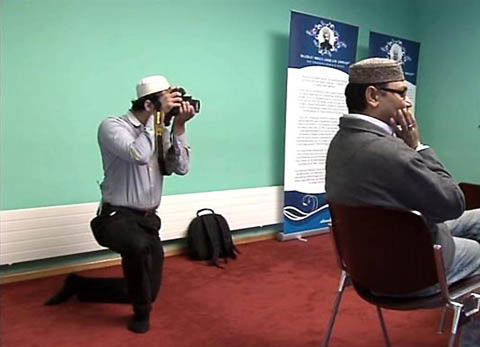 1. Was ist die Hauptaufgabe eines Applikationsentwicklers? 
2. Wie geht Faizan an eine Aufgabe heran?3. Warum macht Faizan Mohammad um Punkt 10:00 Uhr Pause?4. Erscheint dir dieses Pausensystem sinnvoll?5. Warum gibt es wohl das Vorurteil, dass Informatiker sich nur für Computer interessierten und Freaks seien? Was halten die Informatiker-Lehrlinge im Film von diesem Vorurteil? 6. Die Informatiker-Lehre ist aufgeteilt in vier Module. Nenne mindestens zwei davon!7. Die Anforderungen an den Beruf Informatiker ändern alle zwei, drei Jahre. Zudem ist die Technik ständig im Umbruch. Ist das für dich attraktiv oder nicht? Warum?8. Wie viel verdient Faizan im dritten und im letzten Lehrjahr?9. Faizan hat mit seinem Engagement in einer religiösen Gruppe einen passenden Ausgleich zur Lehre gefunden. An seinem Arbeitsplatz ist dieses Engagement kein Thema. Wie weit verbreitet ist wohl diese tolerante Haltung?10. Aus welchem Land stammt die Familie Mohammad?11. Der Informatiker-Beruf ist eine Mischung aus Einzelkämpfer und Teamplayer. Kannst du dir vorstellen, warum?12. Was hat dich am Film überrascht oder beeindruckt?1. Was ist die Hauptaufgabe eines Applikationsentwicklers? 
2. Wie geht Faizan an eine Aufgabe heran?3. Warum macht Faizan Mohammad um Punkt 10:00 Uhr Pause?4. Erscheint dir dieses Pausensystem sinnvoll?5. Warum gibt es wohl das Vorurteil, dass Informatiker sich nur für Computer interessierten und Freaks seien? Was halten die Informatiker-Lehrlinge im Film von diesem Vorurteil? 6. Die Informatiker-Lehre ist aufgeteilt in vier Module. Nenne mindestens zwei davon!7. Die Anforderungen an den Beruf Informatiker ändern alle zwei, drei Jahre. Zudem ist die Technik ständig im Umbruch. Ist das für dich attraktiv oder nicht? Warum?8. Wie viel verdient Faizan im dritten und im letzten Lehrjahr?9. Faizan hat mit seinem Engagement in einer religiösen Gruppe einen passenden Ausgleich zur Lehre gefunden. An seinem Arbeitsplatz ist dieses Engagement kein Thema. Wie weit verbreitet ist wohl diese tolerante Haltung?10. Aus welchem Land stammt die Familie Mohammad?11. Der Informatiker-Beruf ist eine Mischung aus Einzelkämpfer und Teamplayer. Kannst du dir vorstellen, warum?12. Was hat dich am Film überrascht oder beeindruckt?1. Was ist die Hauptaufgabe eines Applikationsentwicklers? 
2. Wie geht Faizan an eine Aufgabe heran?3. Warum macht Faizan Mohammad um Punkt 10:00 Uhr Pause?4. Erscheint dir dieses Pausensystem sinnvoll?5. Warum gibt es wohl das Vorurteil, dass Informatiker sich nur für Computer interessierten und Freaks seien? Was halten die Informatiker-Lehrlinge im Film von diesem Vorurteil? 6. Die Informatiker-Lehre ist aufgeteilt in vier Module. Nenne mindestens zwei davon!7. Die Anforderungen an den Beruf Informatiker ändern alle zwei, drei Jahre. Zudem ist die Technik ständig im Umbruch. Ist das für dich attraktiv oder nicht? Warum?8. Wie viel verdient Faizan im dritten und im letzten Lehrjahr?9. Faizan hat mit seinem Engagement in einer religiösen Gruppe einen passenden Ausgleich zur Lehre gefunden. An seinem Arbeitsplatz ist dieses Engagement kein Thema. Wie weit verbreitet ist wohl diese tolerante Haltung?10. Aus welchem Land stammt die Familie Mohammad?11. Der Informatiker-Beruf ist eine Mischung aus Einzelkämpfer und Teamplayer. Kannst du dir vorstellen, warum?12. Was hat dich am Film überrascht oder beeindruckt?1. Was ist die Hauptaufgabe eines Applikationsentwicklers? 
2. Wie geht Faizan an eine Aufgabe heran?3. Warum macht Faizan Mohammad um Punkt 10:00 Uhr Pause?4. Erscheint dir dieses Pausensystem sinnvoll?5. Warum gibt es wohl das Vorurteil, dass Informatiker sich nur für Computer interessierten und Freaks seien? Was halten die Informatiker-Lehrlinge im Film von diesem Vorurteil? 6. Die Informatiker-Lehre ist aufgeteilt in vier Module. Nenne mindestens zwei davon!7. Die Anforderungen an den Beruf Informatiker ändern alle zwei, drei Jahre. Zudem ist die Technik ständig im Umbruch. Ist das für dich attraktiv oder nicht? Warum?8. Wie viel verdient Faizan im dritten und im letzten Lehrjahr?9. Faizan hat mit seinem Engagement in einer religiösen Gruppe einen passenden Ausgleich zur Lehre gefunden. An seinem Arbeitsplatz ist dieses Engagement kein Thema. Wie weit verbreitet ist wohl diese tolerante Haltung?10. Aus welchem Land stammt die Familie Mohammad?11. Der Informatiker-Beruf ist eine Mischung aus Einzelkämpfer und Teamplayer. Kannst du dir vorstellen, warum?12. Was hat dich am Film überrascht oder beeindruckt?1. Was ist die Hauptaufgabe eines Applikationsentwicklers? 
2. Wie geht Faizan an eine Aufgabe heran?3. Warum macht Faizan Mohammad um Punkt 10:00 Uhr Pause?4. Erscheint dir dieses Pausensystem sinnvoll?5. Warum gibt es wohl das Vorurteil, dass Informatiker sich nur für Computer interessierten und Freaks seien? Was halten die Informatiker-Lehrlinge im Film von diesem Vorurteil? 6. Die Informatiker-Lehre ist aufgeteilt in vier Module. Nenne mindestens zwei davon!7. Die Anforderungen an den Beruf Informatiker ändern alle zwei, drei Jahre. Zudem ist die Technik ständig im Umbruch. Ist das für dich attraktiv oder nicht? Warum?8. Wie viel verdient Faizan im dritten und im letzten Lehrjahr?9. Faizan hat mit seinem Engagement in einer religiösen Gruppe einen passenden Ausgleich zur Lehre gefunden. An seinem Arbeitsplatz ist dieses Engagement kein Thema. Wie weit verbreitet ist wohl diese tolerante Haltung?10. Aus welchem Land stammt die Familie Mohammad?11. Der Informatiker-Beruf ist eine Mischung aus Einzelkämpfer und Teamplayer. Kannst du dir vorstellen, warum?12. Was hat dich am Film überrascht oder beeindruckt?1. Was ist die Hauptaufgabe eines Applikationsentwicklers? 
2. Wie geht Faizan an eine Aufgabe heran?3. Warum macht Faizan Mohammad um Punkt 10:00 Uhr Pause?4. Erscheint dir dieses Pausensystem sinnvoll?5. Warum gibt es wohl das Vorurteil, dass Informatiker sich nur für Computer interessierten und Freaks seien? Was halten die Informatiker-Lehrlinge im Film von diesem Vorurteil? 6. Die Informatiker-Lehre ist aufgeteilt in vier Module. Nenne mindestens zwei davon!7. Die Anforderungen an den Beruf Informatiker ändern alle zwei, drei Jahre. Zudem ist die Technik ständig im Umbruch. Ist das für dich attraktiv oder nicht? Warum?8. Wie viel verdient Faizan im dritten und im letzten Lehrjahr?9. Faizan hat mit seinem Engagement in einer religiösen Gruppe einen passenden Ausgleich zur Lehre gefunden. An seinem Arbeitsplatz ist dieses Engagement kein Thema. Wie weit verbreitet ist wohl diese tolerante Haltung?10. Aus welchem Land stammt die Familie Mohammad?11. Der Informatiker-Beruf ist eine Mischung aus Einzelkämpfer und Teamplayer. Kannst du dir vorstellen, warum?12. Was hat dich am Film überrascht oder beeindruckt?1. Was ist die Hauptaufgabe eines Applikationsentwicklers? 
2. Wie geht Faizan an eine Aufgabe heran?3. Warum macht Faizan Mohammad um Punkt 10:00 Uhr Pause?4. Erscheint dir dieses Pausensystem sinnvoll?5. Warum gibt es wohl das Vorurteil, dass Informatiker sich nur für Computer interessierten und Freaks seien? Was halten die Informatiker-Lehrlinge im Film von diesem Vorurteil? 6. Die Informatiker-Lehre ist aufgeteilt in vier Module. Nenne mindestens zwei davon!7. Die Anforderungen an den Beruf Informatiker ändern alle zwei, drei Jahre. Zudem ist die Technik ständig im Umbruch. Ist das für dich attraktiv oder nicht? Warum?8. Wie viel verdient Faizan im dritten und im letzten Lehrjahr?9. Faizan hat mit seinem Engagement in einer religiösen Gruppe einen passenden Ausgleich zur Lehre gefunden. An seinem Arbeitsplatz ist dieses Engagement kein Thema. Wie weit verbreitet ist wohl diese tolerante Haltung?10. Aus welchem Land stammt die Familie Mohammad?11. Der Informatiker-Beruf ist eine Mischung aus Einzelkämpfer und Teamplayer. Kannst du dir vorstellen, warum?12. Was hat dich am Film überrascht oder beeindruckt?1. Was ist die Hauptaufgabe eines Applikationsentwicklers? 
2. Wie geht Faizan an eine Aufgabe heran?3. Warum macht Faizan Mohammad um Punkt 10:00 Uhr Pause?4. Erscheint dir dieses Pausensystem sinnvoll?5. Warum gibt es wohl das Vorurteil, dass Informatiker sich nur für Computer interessierten und Freaks seien? Was halten die Informatiker-Lehrlinge im Film von diesem Vorurteil? 6. Die Informatiker-Lehre ist aufgeteilt in vier Module. Nenne mindestens zwei davon!7. Die Anforderungen an den Beruf Informatiker ändern alle zwei, drei Jahre. Zudem ist die Technik ständig im Umbruch. Ist das für dich attraktiv oder nicht? Warum?8. Wie viel verdient Faizan im dritten und im letzten Lehrjahr?9. Faizan hat mit seinem Engagement in einer religiösen Gruppe einen passenden Ausgleich zur Lehre gefunden. An seinem Arbeitsplatz ist dieses Engagement kein Thema. Wie weit verbreitet ist wohl diese tolerante Haltung?10. Aus welchem Land stammt die Familie Mohammad?11. Der Informatiker-Beruf ist eine Mischung aus Einzelkämpfer und Teamplayer. Kannst du dir vorstellen, warum?12. Was hat dich am Film überrascht oder beeindruckt?1. Was ist die Hauptaufgabe eines Applikationsentwicklers? 
2. Wie geht Faizan an eine Aufgabe heran?3. Warum macht Faizan Mohammad um Punkt 10:00 Uhr Pause?4. Erscheint dir dieses Pausensystem sinnvoll?5. Warum gibt es wohl das Vorurteil, dass Informatiker sich nur für Computer interessierten und Freaks seien? Was halten die Informatiker-Lehrlinge im Film von diesem Vorurteil? 6. Die Informatiker-Lehre ist aufgeteilt in vier Module. Nenne mindestens zwei davon!7. Die Anforderungen an den Beruf Informatiker ändern alle zwei, drei Jahre. Zudem ist die Technik ständig im Umbruch. Ist das für dich attraktiv oder nicht? Warum?8. Wie viel verdient Faizan im dritten und im letzten Lehrjahr?9. Faizan hat mit seinem Engagement in einer religiösen Gruppe einen passenden Ausgleich zur Lehre gefunden. An seinem Arbeitsplatz ist dieses Engagement kein Thema. Wie weit verbreitet ist wohl diese tolerante Haltung?10. Aus welchem Land stammt die Familie Mohammad?11. Der Informatiker-Beruf ist eine Mischung aus Einzelkämpfer und Teamplayer. Kannst du dir vorstellen, warum?12. Was hat dich am Film überrascht oder beeindruckt?1. Was ist die Hauptaufgabe eines Applikationsentwicklers? 
2. Wie geht Faizan an eine Aufgabe heran?3. Warum macht Faizan Mohammad um Punkt 10:00 Uhr Pause?4. Erscheint dir dieses Pausensystem sinnvoll?5. Warum gibt es wohl das Vorurteil, dass Informatiker sich nur für Computer interessierten und Freaks seien? Was halten die Informatiker-Lehrlinge im Film von diesem Vorurteil? 6. Die Informatiker-Lehre ist aufgeteilt in vier Module. Nenne mindestens zwei davon!7. Die Anforderungen an den Beruf Informatiker ändern alle zwei, drei Jahre. Zudem ist die Technik ständig im Umbruch. Ist das für dich attraktiv oder nicht? Warum?8. Wie viel verdient Faizan im dritten und im letzten Lehrjahr?9. Faizan hat mit seinem Engagement in einer religiösen Gruppe einen passenden Ausgleich zur Lehre gefunden. An seinem Arbeitsplatz ist dieses Engagement kein Thema. Wie weit verbreitet ist wohl diese tolerante Haltung?10. Aus welchem Land stammt die Familie Mohammad?11. Der Informatiker-Beruf ist eine Mischung aus Einzelkämpfer und Teamplayer. Kannst du dir vorstellen, warum?12. Was hat dich am Film überrascht oder beeindruckt?1. Was ist die Hauptaufgabe eines Applikationsentwicklers? 
2. Wie geht Faizan an eine Aufgabe heran?3. Warum macht Faizan Mohammad um Punkt 10:00 Uhr Pause?4. Erscheint dir dieses Pausensystem sinnvoll?5. Warum gibt es wohl das Vorurteil, dass Informatiker sich nur für Computer interessierten und Freaks seien? Was halten die Informatiker-Lehrlinge im Film von diesem Vorurteil? 6. Die Informatiker-Lehre ist aufgeteilt in vier Module. Nenne mindestens zwei davon!7. Die Anforderungen an den Beruf Informatiker ändern alle zwei, drei Jahre. Zudem ist die Technik ständig im Umbruch. Ist das für dich attraktiv oder nicht? Warum?8. Wie viel verdient Faizan im dritten und im letzten Lehrjahr?9. Faizan hat mit seinem Engagement in einer religiösen Gruppe einen passenden Ausgleich zur Lehre gefunden. An seinem Arbeitsplatz ist dieses Engagement kein Thema. Wie weit verbreitet ist wohl diese tolerante Haltung?10. Aus welchem Land stammt die Familie Mohammad?11. Der Informatiker-Beruf ist eine Mischung aus Einzelkämpfer und Teamplayer. Kannst du dir vorstellen, warum?12. Was hat dich am Film überrascht oder beeindruckt?1. Was ist die Hauptaufgabe eines Applikationsentwicklers? 
2. Wie geht Faizan an eine Aufgabe heran?3. Warum macht Faizan Mohammad um Punkt 10:00 Uhr Pause?4. Erscheint dir dieses Pausensystem sinnvoll?5. Warum gibt es wohl das Vorurteil, dass Informatiker sich nur für Computer interessierten und Freaks seien? Was halten die Informatiker-Lehrlinge im Film von diesem Vorurteil? 6. Die Informatiker-Lehre ist aufgeteilt in vier Module. Nenne mindestens zwei davon!7. Die Anforderungen an den Beruf Informatiker ändern alle zwei, drei Jahre. Zudem ist die Technik ständig im Umbruch. Ist das für dich attraktiv oder nicht? Warum?8. Wie viel verdient Faizan im dritten und im letzten Lehrjahr?9. Faizan hat mit seinem Engagement in einer religiösen Gruppe einen passenden Ausgleich zur Lehre gefunden. An seinem Arbeitsplatz ist dieses Engagement kein Thema. Wie weit verbreitet ist wohl diese tolerante Haltung?10. Aus welchem Land stammt die Familie Mohammad?11. Der Informatiker-Beruf ist eine Mischung aus Einzelkämpfer und Teamplayer. Kannst du dir vorstellen, warum?12. Was hat dich am Film überrascht oder beeindruckt?1. Was ist die Hauptaufgabe eines Applikationsentwicklers? 
2. Wie geht Faizan an eine Aufgabe heran?3. Warum macht Faizan Mohammad um Punkt 10:00 Uhr Pause?4. Erscheint dir dieses Pausensystem sinnvoll?5. Warum gibt es wohl das Vorurteil, dass Informatiker sich nur für Computer interessierten und Freaks seien? Was halten die Informatiker-Lehrlinge im Film von diesem Vorurteil? 6. Die Informatiker-Lehre ist aufgeteilt in vier Module. Nenne mindestens zwei davon!7. Die Anforderungen an den Beruf Informatiker ändern alle zwei, drei Jahre. Zudem ist die Technik ständig im Umbruch. Ist das für dich attraktiv oder nicht? Warum?8. Wie viel verdient Faizan im dritten und im letzten Lehrjahr?9. Faizan hat mit seinem Engagement in einer religiösen Gruppe einen passenden Ausgleich zur Lehre gefunden. An seinem Arbeitsplatz ist dieses Engagement kein Thema. Wie weit verbreitet ist wohl diese tolerante Haltung?10. Aus welchem Land stammt die Familie Mohammad?11. Der Informatiker-Beruf ist eine Mischung aus Einzelkämpfer und Teamplayer. Kannst du dir vorstellen, warum?12. Was hat dich am Film überrascht oder beeindruckt?1. Was ist die Hauptaufgabe eines Applikationsentwicklers? 
2. Wie geht Faizan an eine Aufgabe heran?3. Warum macht Faizan Mohammad um Punkt 10:00 Uhr Pause?4. Erscheint dir dieses Pausensystem sinnvoll?5. Warum gibt es wohl das Vorurteil, dass Informatiker sich nur für Computer interessierten und Freaks seien? Was halten die Informatiker-Lehrlinge im Film von diesem Vorurteil? 6. Die Informatiker-Lehre ist aufgeteilt in vier Module. Nenne mindestens zwei davon!7. Die Anforderungen an den Beruf Informatiker ändern alle zwei, drei Jahre. Zudem ist die Technik ständig im Umbruch. Ist das für dich attraktiv oder nicht? Warum?8. Wie viel verdient Faizan im dritten und im letzten Lehrjahr?9. Faizan hat mit seinem Engagement in einer religiösen Gruppe einen passenden Ausgleich zur Lehre gefunden. An seinem Arbeitsplatz ist dieses Engagement kein Thema. Wie weit verbreitet ist wohl diese tolerante Haltung?10. Aus welchem Land stammt die Familie Mohammad?11. Der Informatiker-Beruf ist eine Mischung aus Einzelkämpfer und Teamplayer. Kannst du dir vorstellen, warum?12. Was hat dich am Film überrascht oder beeindruckt?1. Was ist die Hauptaufgabe eines Applikationsentwicklers? 
2. Wie geht Faizan an eine Aufgabe heran?3. Warum macht Faizan Mohammad um Punkt 10:00 Uhr Pause?4. Erscheint dir dieses Pausensystem sinnvoll?5. Warum gibt es wohl das Vorurteil, dass Informatiker sich nur für Computer interessierten und Freaks seien? Was halten die Informatiker-Lehrlinge im Film von diesem Vorurteil? 6. Die Informatiker-Lehre ist aufgeteilt in vier Module. Nenne mindestens zwei davon!7. Die Anforderungen an den Beruf Informatiker ändern alle zwei, drei Jahre. Zudem ist die Technik ständig im Umbruch. Ist das für dich attraktiv oder nicht? Warum?8. Wie viel verdient Faizan im dritten und im letzten Lehrjahr?9. Faizan hat mit seinem Engagement in einer religiösen Gruppe einen passenden Ausgleich zur Lehre gefunden. An seinem Arbeitsplatz ist dieses Engagement kein Thema. Wie weit verbreitet ist wohl diese tolerante Haltung?10. Aus welchem Land stammt die Familie Mohammad?11. Der Informatiker-Beruf ist eine Mischung aus Einzelkämpfer und Teamplayer. Kannst du dir vorstellen, warum?12. Was hat dich am Film überrascht oder beeindruckt?1. Was ist die Hauptaufgabe eines Applikationsentwicklers? 
2. Wie geht Faizan an eine Aufgabe heran?3. Warum macht Faizan Mohammad um Punkt 10:00 Uhr Pause?4. Erscheint dir dieses Pausensystem sinnvoll?5. Warum gibt es wohl das Vorurteil, dass Informatiker sich nur für Computer interessierten und Freaks seien? Was halten die Informatiker-Lehrlinge im Film von diesem Vorurteil? 6. Die Informatiker-Lehre ist aufgeteilt in vier Module. Nenne mindestens zwei davon!7. Die Anforderungen an den Beruf Informatiker ändern alle zwei, drei Jahre. Zudem ist die Technik ständig im Umbruch. Ist das für dich attraktiv oder nicht? Warum?8. Wie viel verdient Faizan im dritten und im letzten Lehrjahr?9. Faizan hat mit seinem Engagement in einer religiösen Gruppe einen passenden Ausgleich zur Lehre gefunden. An seinem Arbeitsplatz ist dieses Engagement kein Thema. Wie weit verbreitet ist wohl diese tolerante Haltung?10. Aus welchem Land stammt die Familie Mohammad?11. Der Informatiker-Beruf ist eine Mischung aus Einzelkämpfer und Teamplayer. Kannst du dir vorstellen, warum?12. Was hat dich am Film überrascht oder beeindruckt?1. Was ist die Hauptaufgabe eines Applikationsentwicklers? 
2. Wie geht Faizan an eine Aufgabe heran?3. Warum macht Faizan Mohammad um Punkt 10:00 Uhr Pause?4. Erscheint dir dieses Pausensystem sinnvoll?5. Warum gibt es wohl das Vorurteil, dass Informatiker sich nur für Computer interessierten und Freaks seien? Was halten die Informatiker-Lehrlinge im Film von diesem Vorurteil? 6. Die Informatiker-Lehre ist aufgeteilt in vier Module. Nenne mindestens zwei davon!7. Die Anforderungen an den Beruf Informatiker ändern alle zwei, drei Jahre. Zudem ist die Technik ständig im Umbruch. Ist das für dich attraktiv oder nicht? Warum?8. Wie viel verdient Faizan im dritten und im letzten Lehrjahr?9. Faizan hat mit seinem Engagement in einer religiösen Gruppe einen passenden Ausgleich zur Lehre gefunden. An seinem Arbeitsplatz ist dieses Engagement kein Thema. Wie weit verbreitet ist wohl diese tolerante Haltung?10. Aus welchem Land stammt die Familie Mohammad?11. Der Informatiker-Beruf ist eine Mischung aus Einzelkämpfer und Teamplayer. Kannst du dir vorstellen, warum?12. Was hat dich am Film überrascht oder beeindruckt?1. Was ist die Hauptaufgabe eines Applikationsentwicklers? 
2. Wie geht Faizan an eine Aufgabe heran?3. Warum macht Faizan Mohammad um Punkt 10:00 Uhr Pause?4. Erscheint dir dieses Pausensystem sinnvoll?5. Warum gibt es wohl das Vorurteil, dass Informatiker sich nur für Computer interessierten und Freaks seien? Was halten die Informatiker-Lehrlinge im Film von diesem Vorurteil? 6. Die Informatiker-Lehre ist aufgeteilt in vier Module. Nenne mindestens zwei davon!7. Die Anforderungen an den Beruf Informatiker ändern alle zwei, drei Jahre. Zudem ist die Technik ständig im Umbruch. Ist das für dich attraktiv oder nicht? Warum?8. Wie viel verdient Faizan im dritten und im letzten Lehrjahr?9. Faizan hat mit seinem Engagement in einer religiösen Gruppe einen passenden Ausgleich zur Lehre gefunden. An seinem Arbeitsplatz ist dieses Engagement kein Thema. Wie weit verbreitet ist wohl diese tolerante Haltung?10. Aus welchem Land stammt die Familie Mohammad?11. Der Informatiker-Beruf ist eine Mischung aus Einzelkämpfer und Teamplayer. Kannst du dir vorstellen, warum?12. Was hat dich am Film überrascht oder beeindruckt?1. Was ist die Hauptaufgabe eines Applikationsentwicklers? 
2. Wie geht Faizan an eine Aufgabe heran?3. Warum macht Faizan Mohammad um Punkt 10:00 Uhr Pause?4. Erscheint dir dieses Pausensystem sinnvoll?5. Warum gibt es wohl das Vorurteil, dass Informatiker sich nur für Computer interessierten und Freaks seien? Was halten die Informatiker-Lehrlinge im Film von diesem Vorurteil? 6. Die Informatiker-Lehre ist aufgeteilt in vier Module. Nenne mindestens zwei davon!7. Die Anforderungen an den Beruf Informatiker ändern alle zwei, drei Jahre. Zudem ist die Technik ständig im Umbruch. Ist das für dich attraktiv oder nicht? Warum?8. Wie viel verdient Faizan im dritten und im letzten Lehrjahr?9. Faizan hat mit seinem Engagement in einer religiösen Gruppe einen passenden Ausgleich zur Lehre gefunden. An seinem Arbeitsplatz ist dieses Engagement kein Thema. Wie weit verbreitet ist wohl diese tolerante Haltung?10. Aus welchem Land stammt die Familie Mohammad?11. Der Informatiker-Beruf ist eine Mischung aus Einzelkämpfer und Teamplayer. Kannst du dir vorstellen, warum?12. Was hat dich am Film überrascht oder beeindruckt?1. Was ist die Hauptaufgabe eines Applikationsentwicklers? 
2. Wie geht Faizan an eine Aufgabe heran?3. Warum macht Faizan Mohammad um Punkt 10:00 Uhr Pause?4. Erscheint dir dieses Pausensystem sinnvoll?5. Warum gibt es wohl das Vorurteil, dass Informatiker sich nur für Computer interessierten und Freaks seien? Was halten die Informatiker-Lehrlinge im Film von diesem Vorurteil? 6. Die Informatiker-Lehre ist aufgeteilt in vier Module. Nenne mindestens zwei davon!7. Die Anforderungen an den Beruf Informatiker ändern alle zwei, drei Jahre. Zudem ist die Technik ständig im Umbruch. Ist das für dich attraktiv oder nicht? Warum?8. Wie viel verdient Faizan im dritten und im letzten Lehrjahr?9. Faizan hat mit seinem Engagement in einer religiösen Gruppe einen passenden Ausgleich zur Lehre gefunden. An seinem Arbeitsplatz ist dieses Engagement kein Thema. Wie weit verbreitet ist wohl diese tolerante Haltung?10. Aus welchem Land stammt die Familie Mohammad?11. Der Informatiker-Beruf ist eine Mischung aus Einzelkämpfer und Teamplayer. Kannst du dir vorstellen, warum?12. Was hat dich am Film überrascht oder beeindruckt?1. Was ist die Hauptaufgabe eines Applikationsentwicklers? 
2. Wie geht Faizan an eine Aufgabe heran?3. Warum macht Faizan Mohammad um Punkt 10:00 Uhr Pause?4. Erscheint dir dieses Pausensystem sinnvoll?5. Warum gibt es wohl das Vorurteil, dass Informatiker sich nur für Computer interessierten und Freaks seien? Was halten die Informatiker-Lehrlinge im Film von diesem Vorurteil? 6. Die Informatiker-Lehre ist aufgeteilt in vier Module. Nenne mindestens zwei davon!7. Die Anforderungen an den Beruf Informatiker ändern alle zwei, drei Jahre. Zudem ist die Technik ständig im Umbruch. Ist das für dich attraktiv oder nicht? Warum?8. Wie viel verdient Faizan im dritten und im letzten Lehrjahr?9. Faizan hat mit seinem Engagement in einer religiösen Gruppe einen passenden Ausgleich zur Lehre gefunden. An seinem Arbeitsplatz ist dieses Engagement kein Thema. Wie weit verbreitet ist wohl diese tolerante Haltung?10. Aus welchem Land stammt die Familie Mohammad?11. Der Informatiker-Beruf ist eine Mischung aus Einzelkämpfer und Teamplayer. Kannst du dir vorstellen, warum?12. Was hat dich am Film überrascht oder beeindruckt?1. Was ist die Hauptaufgabe eines Applikationsentwicklers? 
2. Wie geht Faizan an eine Aufgabe heran?3. Warum macht Faizan Mohammad um Punkt 10:00 Uhr Pause?4. Erscheint dir dieses Pausensystem sinnvoll?5. Warum gibt es wohl das Vorurteil, dass Informatiker sich nur für Computer interessierten und Freaks seien? Was halten die Informatiker-Lehrlinge im Film von diesem Vorurteil? 6. Die Informatiker-Lehre ist aufgeteilt in vier Module. Nenne mindestens zwei davon!7. Die Anforderungen an den Beruf Informatiker ändern alle zwei, drei Jahre. Zudem ist die Technik ständig im Umbruch. Ist das für dich attraktiv oder nicht? Warum?8. Wie viel verdient Faizan im dritten und im letzten Lehrjahr?9. Faizan hat mit seinem Engagement in einer religiösen Gruppe einen passenden Ausgleich zur Lehre gefunden. An seinem Arbeitsplatz ist dieses Engagement kein Thema. Wie weit verbreitet ist wohl diese tolerante Haltung?10. Aus welchem Land stammt die Familie Mohammad?11. Der Informatiker-Beruf ist eine Mischung aus Einzelkämpfer und Teamplayer. Kannst du dir vorstellen, warum?12. Was hat dich am Film überrascht oder beeindruckt?1. Was ist die Hauptaufgabe eines Applikationsentwicklers? 
2. Wie geht Faizan an eine Aufgabe heran?3. Warum macht Faizan Mohammad um Punkt 10:00 Uhr Pause?4. Erscheint dir dieses Pausensystem sinnvoll?5. Warum gibt es wohl das Vorurteil, dass Informatiker sich nur für Computer interessierten und Freaks seien? Was halten die Informatiker-Lehrlinge im Film von diesem Vorurteil? 6. Die Informatiker-Lehre ist aufgeteilt in vier Module. Nenne mindestens zwei davon!7. Die Anforderungen an den Beruf Informatiker ändern alle zwei, drei Jahre. Zudem ist die Technik ständig im Umbruch. Ist das für dich attraktiv oder nicht? Warum?8. Wie viel verdient Faizan im dritten und im letzten Lehrjahr?9. Faizan hat mit seinem Engagement in einer religiösen Gruppe einen passenden Ausgleich zur Lehre gefunden. An seinem Arbeitsplatz ist dieses Engagement kein Thema. Wie weit verbreitet ist wohl diese tolerante Haltung?10. Aus welchem Land stammt die Familie Mohammad?11. Der Informatiker-Beruf ist eine Mischung aus Einzelkämpfer und Teamplayer. Kannst du dir vorstellen, warum?12. Was hat dich am Film überrascht oder beeindruckt?1. Was ist die Hauptaufgabe eines Applikationsentwicklers? 
2. Wie geht Faizan an eine Aufgabe heran?3. Warum macht Faizan Mohammad um Punkt 10:00 Uhr Pause?4. Erscheint dir dieses Pausensystem sinnvoll?5. Warum gibt es wohl das Vorurteil, dass Informatiker sich nur für Computer interessierten und Freaks seien? Was halten die Informatiker-Lehrlinge im Film von diesem Vorurteil? 6. Die Informatiker-Lehre ist aufgeteilt in vier Module. Nenne mindestens zwei davon!7. Die Anforderungen an den Beruf Informatiker ändern alle zwei, drei Jahre. Zudem ist die Technik ständig im Umbruch. Ist das für dich attraktiv oder nicht? Warum?8. Wie viel verdient Faizan im dritten und im letzten Lehrjahr?9. Faizan hat mit seinem Engagement in einer religiösen Gruppe einen passenden Ausgleich zur Lehre gefunden. An seinem Arbeitsplatz ist dieses Engagement kein Thema. Wie weit verbreitet ist wohl diese tolerante Haltung?10. Aus welchem Land stammt die Familie Mohammad?11. Der Informatiker-Beruf ist eine Mischung aus Einzelkämpfer und Teamplayer. Kannst du dir vorstellen, warum?12. Was hat dich am Film überrascht oder beeindruckt?1. Was ist die Hauptaufgabe eines Applikationsentwicklers? 
2. Wie geht Faizan an eine Aufgabe heran?3. Warum macht Faizan Mohammad um Punkt 10:00 Uhr Pause?4. Erscheint dir dieses Pausensystem sinnvoll?5. Warum gibt es wohl das Vorurteil, dass Informatiker sich nur für Computer interessierten und Freaks seien? Was halten die Informatiker-Lehrlinge im Film von diesem Vorurteil? 6. Die Informatiker-Lehre ist aufgeteilt in vier Module. Nenne mindestens zwei davon!7. Die Anforderungen an den Beruf Informatiker ändern alle zwei, drei Jahre. Zudem ist die Technik ständig im Umbruch. Ist das für dich attraktiv oder nicht? Warum?8. Wie viel verdient Faizan im dritten und im letzten Lehrjahr?9. Faizan hat mit seinem Engagement in einer religiösen Gruppe einen passenden Ausgleich zur Lehre gefunden. An seinem Arbeitsplatz ist dieses Engagement kein Thema. Wie weit verbreitet ist wohl diese tolerante Haltung?10. Aus welchem Land stammt die Familie Mohammad?11. Der Informatiker-Beruf ist eine Mischung aus Einzelkämpfer und Teamplayer. Kannst du dir vorstellen, warum?12. Was hat dich am Film überrascht oder beeindruckt?1. Was ist die Hauptaufgabe eines Applikationsentwicklers? 
2. Wie geht Faizan an eine Aufgabe heran?3. Warum macht Faizan Mohammad um Punkt 10:00 Uhr Pause?4. Erscheint dir dieses Pausensystem sinnvoll?5. Warum gibt es wohl das Vorurteil, dass Informatiker sich nur für Computer interessierten und Freaks seien? Was halten die Informatiker-Lehrlinge im Film von diesem Vorurteil? 6. Die Informatiker-Lehre ist aufgeteilt in vier Module. Nenne mindestens zwei davon!7. Die Anforderungen an den Beruf Informatiker ändern alle zwei, drei Jahre. Zudem ist die Technik ständig im Umbruch. Ist das für dich attraktiv oder nicht? Warum?8. Wie viel verdient Faizan im dritten und im letzten Lehrjahr?9. Faizan hat mit seinem Engagement in einer religiösen Gruppe einen passenden Ausgleich zur Lehre gefunden. An seinem Arbeitsplatz ist dieses Engagement kein Thema. Wie weit verbreitet ist wohl diese tolerante Haltung?10. Aus welchem Land stammt die Familie Mohammad?11. Der Informatiker-Beruf ist eine Mischung aus Einzelkämpfer und Teamplayer. Kannst du dir vorstellen, warum?12. Was hat dich am Film überrascht oder beeindruckt?1. Was ist die Hauptaufgabe eines Applikationsentwicklers? 
2. Wie geht Faizan an eine Aufgabe heran?3. Warum macht Faizan Mohammad um Punkt 10:00 Uhr Pause?4. Erscheint dir dieses Pausensystem sinnvoll?5. Warum gibt es wohl das Vorurteil, dass Informatiker sich nur für Computer interessierten und Freaks seien? Was halten die Informatiker-Lehrlinge im Film von diesem Vorurteil? 6. Die Informatiker-Lehre ist aufgeteilt in vier Module. Nenne mindestens zwei davon!7. Die Anforderungen an den Beruf Informatiker ändern alle zwei, drei Jahre. Zudem ist die Technik ständig im Umbruch. Ist das für dich attraktiv oder nicht? Warum?8. Wie viel verdient Faizan im dritten und im letzten Lehrjahr?9. Faizan hat mit seinem Engagement in einer religiösen Gruppe einen passenden Ausgleich zur Lehre gefunden. An seinem Arbeitsplatz ist dieses Engagement kein Thema. Wie weit verbreitet ist wohl diese tolerante Haltung?10. Aus welchem Land stammt die Familie Mohammad?11. Der Informatiker-Beruf ist eine Mischung aus Einzelkämpfer und Teamplayer. Kannst du dir vorstellen, warum?12. Was hat dich am Film überrascht oder beeindruckt?1. Was ist die Hauptaufgabe eines Applikationsentwicklers? 
2. Wie geht Faizan an eine Aufgabe heran?3. Warum macht Faizan Mohammad um Punkt 10:00 Uhr Pause?4. Erscheint dir dieses Pausensystem sinnvoll?5. Warum gibt es wohl das Vorurteil, dass Informatiker sich nur für Computer interessierten und Freaks seien? Was halten die Informatiker-Lehrlinge im Film von diesem Vorurteil? 6. Die Informatiker-Lehre ist aufgeteilt in vier Module. Nenne mindestens zwei davon!7. Die Anforderungen an den Beruf Informatiker ändern alle zwei, drei Jahre. Zudem ist die Technik ständig im Umbruch. Ist das für dich attraktiv oder nicht? Warum?8. Wie viel verdient Faizan im dritten und im letzten Lehrjahr?9. Faizan hat mit seinem Engagement in einer religiösen Gruppe einen passenden Ausgleich zur Lehre gefunden. An seinem Arbeitsplatz ist dieses Engagement kein Thema. Wie weit verbreitet ist wohl diese tolerante Haltung?10. Aus welchem Land stammt die Familie Mohammad?11. Der Informatiker-Beruf ist eine Mischung aus Einzelkämpfer und Teamplayer. Kannst du dir vorstellen, warum?12. Was hat dich am Film überrascht oder beeindruckt?1. Was ist die Hauptaufgabe eines Applikationsentwicklers? 
2. Wie geht Faizan an eine Aufgabe heran?3. Warum macht Faizan Mohammad um Punkt 10:00 Uhr Pause?4. Erscheint dir dieses Pausensystem sinnvoll?5. Warum gibt es wohl das Vorurteil, dass Informatiker sich nur für Computer interessierten und Freaks seien? Was halten die Informatiker-Lehrlinge im Film von diesem Vorurteil? 6. Die Informatiker-Lehre ist aufgeteilt in vier Module. Nenne mindestens zwei davon!7. Die Anforderungen an den Beruf Informatiker ändern alle zwei, drei Jahre. Zudem ist die Technik ständig im Umbruch. Ist das für dich attraktiv oder nicht? Warum?8. Wie viel verdient Faizan im dritten und im letzten Lehrjahr?9. Faizan hat mit seinem Engagement in einer religiösen Gruppe einen passenden Ausgleich zur Lehre gefunden. An seinem Arbeitsplatz ist dieses Engagement kein Thema. Wie weit verbreitet ist wohl diese tolerante Haltung?10. Aus welchem Land stammt die Familie Mohammad?11. Der Informatiker-Beruf ist eine Mischung aus Einzelkämpfer und Teamplayer. Kannst du dir vorstellen, warum?12. Was hat dich am Film überrascht oder beeindruckt?1. Was ist die Hauptaufgabe eines Applikationsentwicklers? 
2. Wie geht Faizan an eine Aufgabe heran?3. Warum macht Faizan Mohammad um Punkt 10:00 Uhr Pause?4. Erscheint dir dieses Pausensystem sinnvoll?5. Warum gibt es wohl das Vorurteil, dass Informatiker sich nur für Computer interessierten und Freaks seien? Was halten die Informatiker-Lehrlinge im Film von diesem Vorurteil? 6. Die Informatiker-Lehre ist aufgeteilt in vier Module. Nenne mindestens zwei davon!7. Die Anforderungen an den Beruf Informatiker ändern alle zwei, drei Jahre. Zudem ist die Technik ständig im Umbruch. Ist das für dich attraktiv oder nicht? Warum?8. Wie viel verdient Faizan im dritten und im letzten Lehrjahr?9. Faizan hat mit seinem Engagement in einer religiösen Gruppe einen passenden Ausgleich zur Lehre gefunden. An seinem Arbeitsplatz ist dieses Engagement kein Thema. Wie weit verbreitet ist wohl diese tolerante Haltung?10. Aus welchem Land stammt die Familie Mohammad?11. Der Informatiker-Beruf ist eine Mischung aus Einzelkämpfer und Teamplayer. Kannst du dir vorstellen, warum?12. Was hat dich am Film überrascht oder beeindruckt?1. Was ist die Hauptaufgabe eines Applikationsentwicklers? 
2. Wie geht Faizan an eine Aufgabe heran?3. Warum macht Faizan Mohammad um Punkt 10:00 Uhr Pause?4. Erscheint dir dieses Pausensystem sinnvoll?5. Warum gibt es wohl das Vorurteil, dass Informatiker sich nur für Computer interessierten und Freaks seien? Was halten die Informatiker-Lehrlinge im Film von diesem Vorurteil? 6. Die Informatiker-Lehre ist aufgeteilt in vier Module. Nenne mindestens zwei davon!7. Die Anforderungen an den Beruf Informatiker ändern alle zwei, drei Jahre. Zudem ist die Technik ständig im Umbruch. Ist das für dich attraktiv oder nicht? Warum?8. Wie viel verdient Faizan im dritten und im letzten Lehrjahr?9. Faizan hat mit seinem Engagement in einer religiösen Gruppe einen passenden Ausgleich zur Lehre gefunden. An seinem Arbeitsplatz ist dieses Engagement kein Thema. Wie weit verbreitet ist wohl diese tolerante Haltung?10. Aus welchem Land stammt die Familie Mohammad?11. Der Informatiker-Beruf ist eine Mischung aus Einzelkämpfer und Teamplayer. Kannst du dir vorstellen, warum?12. Was hat dich am Film überrascht oder beeindruckt?1. Was ist die Hauptaufgabe eines Applikationsentwicklers? 
2. Wie geht Faizan an eine Aufgabe heran?3. Warum macht Faizan Mohammad um Punkt 10:00 Uhr Pause?4. Erscheint dir dieses Pausensystem sinnvoll?5. Warum gibt es wohl das Vorurteil, dass Informatiker sich nur für Computer interessierten und Freaks seien? Was halten die Informatiker-Lehrlinge im Film von diesem Vorurteil? 6. Die Informatiker-Lehre ist aufgeteilt in vier Module. Nenne mindestens zwei davon!7. Die Anforderungen an den Beruf Informatiker ändern alle zwei, drei Jahre. Zudem ist die Technik ständig im Umbruch. Ist das für dich attraktiv oder nicht? Warum?8. Wie viel verdient Faizan im dritten und im letzten Lehrjahr?9. Faizan hat mit seinem Engagement in einer religiösen Gruppe einen passenden Ausgleich zur Lehre gefunden. An seinem Arbeitsplatz ist dieses Engagement kein Thema. Wie weit verbreitet ist wohl diese tolerante Haltung?10. Aus welchem Land stammt die Familie Mohammad?11. Der Informatiker-Beruf ist eine Mischung aus Einzelkämpfer und Teamplayer. Kannst du dir vorstellen, warum?12. Was hat dich am Film überrascht oder beeindruckt?1. Was ist die Hauptaufgabe eines Applikationsentwicklers? 
2. Wie geht Faizan an eine Aufgabe heran?3. Warum macht Faizan Mohammad um Punkt 10:00 Uhr Pause?4. Erscheint dir dieses Pausensystem sinnvoll?5. Warum gibt es wohl das Vorurteil, dass Informatiker sich nur für Computer interessierten und Freaks seien? Was halten die Informatiker-Lehrlinge im Film von diesem Vorurteil? 6. Die Informatiker-Lehre ist aufgeteilt in vier Module. Nenne mindestens zwei davon!7. Die Anforderungen an den Beruf Informatiker ändern alle zwei, drei Jahre. Zudem ist die Technik ständig im Umbruch. Ist das für dich attraktiv oder nicht? Warum?8. Wie viel verdient Faizan im dritten und im letzten Lehrjahr?9. Faizan hat mit seinem Engagement in einer religiösen Gruppe einen passenden Ausgleich zur Lehre gefunden. An seinem Arbeitsplatz ist dieses Engagement kein Thema. Wie weit verbreitet ist wohl diese tolerante Haltung?10. Aus welchem Land stammt die Familie Mohammad?11. Der Informatiker-Beruf ist eine Mischung aus Einzelkämpfer und Teamplayer. Kannst du dir vorstellen, warum?12. Was hat dich am Film überrascht oder beeindruckt?1. Was ist die Hauptaufgabe eines Applikationsentwicklers? 
2. Wie geht Faizan an eine Aufgabe heran?3. Warum macht Faizan Mohammad um Punkt 10:00 Uhr Pause?4. Erscheint dir dieses Pausensystem sinnvoll?5. Warum gibt es wohl das Vorurteil, dass Informatiker sich nur für Computer interessierten und Freaks seien? Was halten die Informatiker-Lehrlinge im Film von diesem Vorurteil? 6. Die Informatiker-Lehre ist aufgeteilt in vier Module. Nenne mindestens zwei davon!7. Die Anforderungen an den Beruf Informatiker ändern alle zwei, drei Jahre. Zudem ist die Technik ständig im Umbruch. Ist das für dich attraktiv oder nicht? Warum?8. Wie viel verdient Faizan im dritten und im letzten Lehrjahr?9. Faizan hat mit seinem Engagement in einer religiösen Gruppe einen passenden Ausgleich zur Lehre gefunden. An seinem Arbeitsplatz ist dieses Engagement kein Thema. Wie weit verbreitet ist wohl diese tolerante Haltung?10. Aus welchem Land stammt die Familie Mohammad?11. Der Informatiker-Beruf ist eine Mischung aus Einzelkämpfer und Teamplayer. Kannst du dir vorstellen, warum?12. Was hat dich am Film überrascht oder beeindruckt?1. Was ist die Hauptaufgabe eines Applikationsentwicklers? 
2. Wie geht Faizan an eine Aufgabe heran?3. Warum macht Faizan Mohammad um Punkt 10:00 Uhr Pause?4. Erscheint dir dieses Pausensystem sinnvoll?5. Warum gibt es wohl das Vorurteil, dass Informatiker sich nur für Computer interessierten und Freaks seien? Was halten die Informatiker-Lehrlinge im Film von diesem Vorurteil? 6. Die Informatiker-Lehre ist aufgeteilt in vier Module. Nenne mindestens zwei davon!7. Die Anforderungen an den Beruf Informatiker ändern alle zwei, drei Jahre. Zudem ist die Technik ständig im Umbruch. Ist das für dich attraktiv oder nicht? Warum?8. Wie viel verdient Faizan im dritten und im letzten Lehrjahr?9. Faizan hat mit seinem Engagement in einer religiösen Gruppe einen passenden Ausgleich zur Lehre gefunden. An seinem Arbeitsplatz ist dieses Engagement kein Thema. Wie weit verbreitet ist wohl diese tolerante Haltung?10. Aus welchem Land stammt die Familie Mohammad?11. Der Informatiker-Beruf ist eine Mischung aus Einzelkämpfer und Teamplayer. Kannst du dir vorstellen, warum?12. Was hat dich am Film überrascht oder beeindruckt?